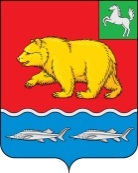 АДМИНИСТРАЦИЯ молчановского РАЙОНАТомской областиПОСТАНОВЛЕние30.12.2021                                                                                                                                   №867с. МолчановоОб утверждении муниципальной программы«Развитие молодежной политики, физической культуры и спорта в Молчановском районе на 2022 - 2029 годы»В соответствии со статьей 179 Бюджетного кодекса Российской Федерации, постановлением Администрации Молчановского района от 27.09.2021 № 560 «Об утверждении порядка принятия решений о разработке муниципальных программ Молчановского района, их формирования и реализации»ПОСТАНОВЛЯЮ:Утвердить муниципальную программу «Развитие молодежной политики, физической культуры и спорта в Молчановском районе на 2022 - 2029 годы» согласно приложению к настоящему постановлению.Признать утратившими силу постановления Администрации Молчановского района с 01.01.2022:от 30.12.2016 № 666 «Об утверждении муниципальной программы «Развитие молодежной политики, физической культуры и спорта в Молчановском районе на 2017 - 2022 годы»;от 11.10.2017 № 669 «О внесении изменений в постановление Администрации Молчановского района от 30.12.2016 № 666»;от 29.12.2017 № 897 «О внесении изменений в постановление Администрации Молчановского района от 30.12.2016 № 666»;от 04.10.2018 № 683 «О внесении изменений в постановление Администрации Молчановского района от 30.12.2016 № 666»;от 27.12.2018 №897 «О внесении изменений в постановление Администрации Молчановского района от 30.12.2016 № 666»; от 17.12.2019 № 803 «О внесении изменений в постановление Администрации Молчановского района от 30.12.2016 № 666»;от 01.04.2021 №157 «О внесении изменений в постановление Администрации Молчановского района от 30.12.2016 № 666».3. Опубликовать настоящее постановление в официальном печатном издании «Вестник Молчановского района» и разместить на официальном сайте муниципального образования «Молчановский район» (http://www.molchanovo.ru/).4. Настоящее постановление вступает в силу после его официального опубликования в официальном печатном издании «Вестник Молчановского района». 5. Контроль за исполнением настоящего постановления возложить на заместителя Главы Молчановского района-начальника управления по социальной политике Администрации Молчановского района.Глава Молчановского района                                                              Ю.Ю. СальковАртем Андреевич Таклёнок8(38256) 23231В дело – 1ФКиС/Таклёнок – 1 УТВЕРЖДЕНА постановлением Администрации Молчановского районаот _____________ №_______Паспорт муниципальной программы«Развитие молодежной политики, физической культуры и спорта в Молчановском районе на 2022-2029 годы»Структура муниципальной программыХарактеристика текущего состояния сферы реализации муниципальной программыМуниципальная программа «Развитие молодежной политики, физической культуры и спорта в Молчановском районе на 2022-2029 годы» (далее – Программа) реализуется в сфере физической культуры и спорта, а так же  в сфере молодежной политики.Анализ вышеуказанных сфер возможен по следующим наиболее значимым направлениям деятельности:создание условий для развития массового спорта;создание условий для развития спорта высших достижений;создание условий для успешной социализации и самореализации молодежи.доведение в Молчановском районе к 2029 году до 70% доли граждан, систематически занимающихся физической культурой и спортом, путем мотивации населения, активизации спортивно-массовой работы на всех уровнях и в корпоративной среде, в том числе вовлечения в подготовку и выполнение нормативов Всероссийского физкультурно-спортивного комплекса «Готов к труду и обороне» (ГТО), а также подготовки спортивного резерва и развития спортивной инфраструктуры;развитие добровольчества (волонтерства), развитие талантов и способностей у детей и молодежи.Данные направления определены в качестве основных целей подпрограмм, региональных проектов настоящей Программы. Качественная реализация мероприятий по указанным направлениям способствует достижению главной цели социально-экономического развития Молчановского района - повышение уровня и качества жизни населения на всей территории Молчановского района.Главным показателем уровня развития сферы физической культуры и спорта является «Доля населения, систематически занимающегося физической культурой и спортом, %».Регулярные занятия любым видом физической активности являются важнейшим механизмом оздоровления населения, продления жизни, улучшения ее качества, способом самореализации человека, его самовыражения и развития, а также средством борьбы против асоциальных явлений.Указанный показатель является интегральным, поскольку отражает и уровень развития массового спорта, и результативность в сфере спорта высших достижений, кроме того, зависит от темпов развития спортивной инфраструктуры. Так же обозначенные выше направления  соответствуют целевым приоритетным  направлениям деятельности, определенным Стратегией социально-экономического развития муниципального образования «Молчановский район» на период до 2030 года, утвержденной решением Думы Молчановского района от 29.01.2016 года № 2 «Об утверждении Стратегии социально-экономического развития муниципального образования «Молчановский район» до 2030 года.Качественная реализация мероприятий по указанным направлениям способствует достижению цели социально-экономического развития муниципального образования «Молчановский район» - повышению уровня и качества жизни населения на территории Молчановского района.Численность населения Молчановского района по состоянию на 01.01.2021 года составила 12106 человек. За последний год отмечается рост численности населения района. Основным показателем уровня развития физической культуры и спорта является «Доля населения, систематически  занимающегося физической культурой и спортом, % ». Указанный показатель является интегральным, поскольку отражает уровень развития массового спорта, а также влияет на результативность в сфере  спорта высших достижений. Кроме этого, рост данного показателя возможен при наличии соответствующей спортивной инфраструктуры. За последние годы  в Молчановском районе наблюдается систематический рост значения данного показателя. Так, в 2018 году он составлял 29,5 %, а в 2019 году 31,4 %, в 2020 году 35,7%. В абсолютных единицах количество жителей Молчановского района, систематически занимающихся физической культурой и спортом, за три года (с 2018 по 2020 год) увеличилось с 3251 человека до 4041 человека (+790 человек).Массовый спорт- это часть спорта, направленная на физическое воспитание и физическое развитие граждан посредствам проведения организационных и (или) самостоятельных занятий, а так же участия в физкультурных и массовых спортивных мероприятиях.Таким образом, существующая система массового спорта представляет собой две взаимосвязанные составляющие: систему массовых физкультурно – спортивных мероприятий и систему систематических занятий граждан массовым спортом. Согласно действующему законодательству создание условий для развития массового спорта относится к вопросам местного значения. В целях содействия реализации вышеуказанных полномочий в Томской области реализуется Закон Томской области от 13 декабря 2006 года №314-ОЗ «О предоставлении субсидий местным бюджетам на обеспечение условий для развития физической культуры и массового спорта». В рамках данного Закона муниципальному образованию «Молчановский район» из областного бюджета ежегодно предоставляется субсидия на оплату труда 7 ставок инструкторов по спорту, а также  на приобретение спортивного инвентаря и оборудования для их деятельности.С целью привлечения различных категорий населения к систематическим  занятиям физическими упражнениями по месту жительства инструкторы осуществляют агитационно-пропагандистскую работу с населением, формируют группы для организованных занятий, приобретают спортивный инвентарь и несут ответственность, проводят физкультурно-оздоровительные и спортивно-массовые мероприятия, обеспечивая при этом безопасность здоровья и жизни граждан. Работа осуществляется в течение всего календарного года вне зависимости от каникул и отпусков во внеурочное время в помещениях общеобразовательных школ, детских садов, во дворах, на стадионах, в домах культуры и т.д. Ежегодно инструкторами по спорту проводится более 100 физкультурно - спортивных мероприятий, в которых принимают участие более 3000 человек.В целях вовлечения населения в активное физкультурно-спортивное движение ежегодно проводятся многочисленные массовые физкультурные мероприятия (спартакиады, фестивали и т.п.). Наиболее значимые среди них стали традиционными:- областные зимние и летние сельские спортивные игры «Снежные узоры» и «Стадион для всех»;- зимняя и летняя спартакиады среди молодёжи Томской области допризывного возраста;- всероссийские массовые соревнования по лыжным гонкам «Лыжня России»;- всероссийские массовые соревнования по спортивному ориентированию «Российский Азимут»;- всероссийские массовые соревнования по уличному баскетболу «Оранжевый мяч»;- всероссийский день бега «Кросс Нации».Так же активно ведется работа по вовлечению лиц с ограниченными возможностями здоровья в физкультурные мероприятия, в частности, ежегодно проводится фестиваль спортивных и творческих способностей лиц с ограниченными возможностями «Преодолей себя».Во исполнение Указа Президента Российской Федерации от 24.03.2014 года № 172 «О Всероссийском физкультурно-спортивном комплексе «Готов к труду и обороне» (ГТО) с декабря 2015 года в муниципальном образовании «Молчановский район» муниципальное  автономное образовательное учреждение дополнительного образования «Молчановская детско-юношеская спортивная школа» (далее – МАОУ ДО «Молчановская ДЮСШ»)  было наделено полномочиями муниципального Центра тестирования по выполнению видов  испытаний (тестов), нормативов, требований к оценке уровня знаний и умений в области физической культуры и спорта Всероссийского физкультурно-спортивного комплекса «Готов к труду и обороне». Анализ динамики количества коллективов физической культуры за последние три года показывает небольшое увеличение: с 17 единиц до 21 (+4 единицы). Увеличение наблюдается по физкультурно-спортивным клубам по месту жительства (+ 4 единицы).Эффективность развития как массового, так и спорта высоких достижений во многом зависит от наличия необходимой материальной базы – сети спортивных сооружений и сопутствующей инфраструктуры.Спортивная инфраструктура неравномерно распределена на территории Молчановского района. Почти во всех сельских поселениях Молчановского района объектами спортивной инфраструктуры являются школьные спортивные залы.Вместе с тем за последние годы, в рамках строительства и реконструкции спортивных сооружений, за период 2016-2021 гг. проведены следующие мероприятия:- установлены малобюджетные спортивные площадки комплекса «ГТО» по месту жительства и учёбы в количестве 4 шт. в населенных пунктах с.Молчаново, с.Нарга, с.Сулзат;- заменено асфальтовое покрытие на хоккейной площадке в с.Могочино (ул.Советская 10), установлено освещение, пробурена скважина для заливки льда;- изготовлена проектно-сметная документация, получено положительное заключение на капитальный ремонт спортивного ядра и спортивных площадок по адресу: с.Молчаново, ул.Спортивная 4б. Начат капитальный ремонт;- в 2021 году начато строительство физкультурно-оздоровительного комплекса с универсальным игровым залом 36x21 м. в с.Молчаново.Несмотря на комплекс выполненных мероприятий по строительству, реконструкции спортивных объектов, в настоящий момент остается недостаточный уровень обеспеченности объектами физической культуры и спорта.Основными проблемами в сфере физической культуры и спорта, требующими оперативного решения, являются:- снижение качества спортивной инфраструктуры в районе (моральный и физический износ материальной базы);- низкая динамика привлечения населения к регулярным занятиям спортом и физической культурой;- ухудшение здоровья и физического развития населения.Настоящая Программа предусматривает необходимые меры по устранению вышеуказанных проблем или снижению их негативного влияния.По состоянию на 01.01.2021года в Молчановском районе доля молодёжи в возрасте от 14 до 30 лет 16,2 % (2038 человек) от общего числа населения.В распоряжении Правительства Российской Федерации от 29 ноября 2014 года № 2403-р понятие «молодежь» трактуется как  социально – демографическая группа, выделяемая на основе возрастных особенностей, социального положения и характеризующаяся специфическими интересами и ценностями. Эта группа включает лиц в возрасте от 14 до 30 лет. Именно эта категория в настоящее время является одной из наиболее социально уязвимых групп населения.Закон Томской области от 5 декабря 2008 года № 245-ОЗ «О государственной молодежной политике в Томской области» определяет принципы, цели, основные мероприятия реализации государственной молодежной политики в Томской области.Так, в рамках гражданско-патриотического направления, ежегодно проводятся: спартакиада допризывной молодежи, военно-спортивная игра «Зарница», «День призывника», военно-полевые сборы для старших юношей.Важным элементом реализации молодежной политики является включение молодежи в социально-экономическую жизнь общества Молчановского района. В рамках указанного направления молодежь района участвует в региональном проекте «Школа активного действия». Главною целью проекта является обучение молодежи социальному проектированию и реализации проектов.Кроме этого, молодые люди принимают участие в региональном молодежном форуме «Томский Коллайдер». Участники форума смогли приобрести навыки проектной деятельности путем обучения эффективным технологиям и методам социального проектирования.Концепция долгосрочного социально - экономического развития Российской Федерации на период до 2020 года, утвержденная Распоряжением Правительства Российской Федерации от 14.11.2008 года № 1662-р, выделяет следующие задачи государственной молодежной политики:1. Вовлечение молодежи в социальную политику и ее информирование о потенциальных возможностях саморазвития, обеспечения поддержки научной, творческой и предпринимательской активности молодежи.2. Формирование целостной системы поддержки обладающей лидерскими качествами, инициативной и талантливой молодежи.3. Гражданское образование и патриотическое воспитание молодежи содействия формированию правовых, культурных и нравственных ценностей среди молодежи.В настоящее время на территории Молчановского района в сфере молодежной политики существует ряд проблем:- отток талантливой молодежи из Молчановского района;- сокращение численности молодого населения;- значительный уровень безработицы среди молодежи;- недостаточное вовлечение молодежи в разработку и реализацию социальных проектов, направленных на решение социально-экономических проблем в Молчановском районе.В этой связи, реализация настоящей Программы является оптимальным решением вышеуказанных проблем.4. Перечень показателей цели муниципальной программы, сведения о порядке сбора информации по показателям и методике их расчета5. Цели муниципальной программы, показатели цели и задач муниципальной программыЦель настоящей Программы – создание оптимальных условий для развития физической культуры, спорта и молодежной политики на территории Молчановского района. Для достижения указанной цели в Программе определены следующие задачи:Задача 1. Создание благоприятных условий для развития физической культуры и спорта на территории Молчановского района.Задача 2.Создание условий для успешной социализации и самореализации молодежи.Срок реализации Программы 2022-2029 годы.Цели и задачи Программы соответствуют целям и задачам социально-экономического развития муниципального образования «Молчановский район», определенны стратегией социально-экономического развития муниципального образования «Молчановский район» до 2030 года.
Целевые показатели результативности реализации муниципальной Программы «Развитие молодежной политики, физической культуры и спорта в Молчановском районе на 2022-2029 годы» представлены в приложении 1 к настоящей муниципальной Программе.Ресурсное обеспечение реализации муниципальной программы за счет средств местного бюджета и целевых  межбюджетных трансфертов из областного бюджета по главным распорядителям средств местного бюджетаУправление и контроль за реализацией муниципальной программы, в том числе анализ рисков реализации муниципальной программыОтветственным исполнителем за реализацию муниципальной программы является заместитель Главы Молчановского района – начальник управления по социальной политике.Участниками муниципальной программы являются Администрация Молчановского района, МКУ «Управление образования Администрации Молчановского района», МАОУ ДО «Молчановская ДЮСШ», МБОУ ДО «Дом детского творчества», МАУК «ММЦНТиД».Реализация муниципальной программы осуществляется путем выполнения предусмотренных в муниципальной программе мероприятий.Взаимодействие между соисполнителями муниципальной программы осуществляет заместитель Главы Молчановского района – начальник управления по социальной политике.Заместитель Главы Молчановского района – начальник управления по социальной политике совместно с соисполнителями муниципальной программы ежегодно уточняют целевые индикаторы и показатели, затраты на мероприятия муниципальной программы, механизм реализации и состав участников муниципальной программы и мероприятий, принимают меры по полному и качественному выполнению мероприятий муниципальной программы.Внесение изменений в муниципальную программу, в том числе уточнение затрат на мероприятия муниципальной программы, осуществляется в установленном действующим законодательством порядке.Объем финансирования муниципальной программы за счет средств федерального, областного бюджетов, бюджета муниципального образования «Молчановский район», внебюджетных источников на 2022-2029 годы носит прогнозный характер.Привлечение средств внебюджетных источников основывается на принципе добровольности организаций финансировать мероприятия муниципальной программы.Объемы финансирования муниципальной программы из бюджета муниципального образования «Молчановский район» подлежат ежегодному уточнению при разработке и принятии бюджета на очередной финансовый год.Контроль за реализацией муниципальной программы осуществляет заместитель Главы Молчановского района – начальник управления по социальной политике.Текущий контроль и управление муниципальной программой осуществляют заместитель Главы Молчановского района – начальник управления по социальной политике совместно с соисполнителями муниципальной программы. Текущий контроль осуществляется постоянно в течение всего периода реализации муниципальной программы путем мониторинга муниципальной программы и анализа промежуточных результатов.В необходимых случаях заместитель Главы Молчановского района – начальник управления по социальной политике, в том числе на основании предложений соисполнителей муниципальной программы, готовит предложения о корректировке перечня мероприятий муниципальной программы и средств на их реализацию для утверждения в установленном порядке.К основным рискам реализации муниципальной программы относятся:1. финансово-экономические риски- ухудшение экономической ситуации в районе, которое может привести к недофинансированию мероприятий муниципальной программы, в том числе за счет средств бюджета муниципального образования Молчановский район, внебюджетных источников;- изменение демографической ситуации в Молчановском районе может вызвать снижение показателей в связи с уменьшением общей численности населения.Минимизация рисков недофинансирования мероприятий муниципальной программы из местного бюджета и внебюджетных источников осуществляется путем формирования механизмов инвестиционной привлекательности проектов, развития государственно-частного партнерства;2. нормативные правовые риски-непринятие или несвоевременное принятие необходимых нормативных правовых актов, внесение существенных изменений в Решение Думы Молчановского района о бюджете на очередной финансовый год повлияет на выполнение мероприятий муниципальной программы;3. организационные и управленческие риски- неэффективная организационная схема и рассогласованность позиций с соисполнителями и участниками муниципальной программы могут приводить к неэффективному управлению процессом реализации муниципальной программы, низкому качеству реализации мероприятий муниципальной программы на районном уровне;- просчеты в планировании и организации учебно-тренировочного процесса администрациями учреждений и тренерами-преподавателями приводит к недостаточно высоким результатам спортсменов на соревнованиях;- отсутствие муниципальных учреждений в сфере молодежной политики, недостаточное развитие материально-технической базы отрасли не позволяют оперативно на должном уровне развивать молодежную политику на местном уровне.Устранение риска возможно за счет организации единого координационного органа по реализации муниципальной программы и обеспечения постоянного и оперативного мониторинга (в том числе социального) реализации муниципальной программы, а также за счет корректировки муниципальной программы на основе анализа данных мониторинга. Важным средством снижения риска является принятие управленческих решений в рамках муниципальной программы с учетом информации, поступающей от соисполнителей муниципальной программы.Социальные риски, связанные с сопротивлением общественности и представителей бизнеса реализации мероприятий муниципальной программы. Минимизация риска возможна за счет обеспечения широкого привлечения общественности к обсуждению целей, задач и механизмов развития, а также публичного освещения хода и итогов реализации муниципальной программы.Меры управления рисками с целью минимизации их влияния на достижение цели муниципальной программы:-планирование и прогнозирование. Риск не достижения ожидаемых конечных результатов муниципальной программы является типичным в случае недофинансирования мероприятий, предусмотренных муниципальной программой, на его минимизацию направлены меры по планированию работ в части уточнения мероприятий муниципальной программы;-применение правовых методов влияния (совокупность нормативных правовых актов), способствующих достижению цели муниципальной программы;-формирование и использование системы контроля на всех стадиях реализации муниципальной программы. Подпрограмма 1 «Развитие физической культуры и спорта на территории Молчановского района»Паспорт подпрограммы 1Перечень показателей цели, задач подпрограммы 1, сведения о порядке сбора информациипо показателям и методике их расчетаПеречень ведомственных целевых программ, основных мероприятийи ресурсное обеспечение реализации подпрограммы 1Подпрограмма 2 «Развитие эффективной молодежной политики в Молчановском районе»Паспорт подпрограммы 2Перечень показателей цели, задач подпрограммы 2,сведения о порядке сбора информациипо показателям и методике их расчетаПеречень ведомственных целевых программ, основных мероприятийи ресурсное обеспечение реализации подпрограммы 2Перечень региональных проектов и ресурсное обеспечение проектной части муниципальной программыРесурсное обеспечение проектной части муниципальной программыПеречень региональных проектовПеречень финансируемых мероприятий региональных проектовОбеспечивающая подпрограммаИнформация о мерах муниципального регулированияИнформация о мерах правового регулированияИнформация об иных мероприятиях и мерах, обеспечивающихреализацию муниципальной программы и ее подпрограммФинансовое обеспечение деятельностиответственного исполнителя (соисполнителя, участника)муниципальной программыНаименованиемуниципальной программыМуниципальная программа «Развитие молодежной политики, физической культуры и спорта в Молчановском районе на 2022-2029 годы» (далее – муниципальная программа)Муниципальная программа «Развитие молодежной политики, физической культуры и спорта в Молчановском районе на 2022-2029 годы» (далее – муниципальная программа)Муниципальная программа «Развитие молодежной политики, физической культуры и спорта в Молчановском районе на 2022-2029 годы» (далее – муниципальная программа)Муниципальная программа «Развитие молодежной политики, физической культуры и спорта в Молчановском районе на 2022-2029 годы» (далее – муниципальная программа)Муниципальная программа «Развитие молодежной политики, физической культуры и спорта в Молчановском районе на 2022-2029 годы» (далее – муниципальная программа)Муниципальная программа «Развитие молодежной политики, физической культуры и спорта в Молчановском районе на 2022-2029 годы» (далее – муниципальная программа)Муниципальная программа «Развитие молодежной политики, физической культуры и спорта в Молчановском районе на 2022-2029 годы» (далее – муниципальная программа)Муниципальная программа «Развитие молодежной политики, физической культуры и спорта в Молчановском районе на 2022-2029 годы» (далее – муниципальная программа)Муниципальная программа «Развитие молодежной политики, физической культуры и спорта в Молчановском районе на 2022-2029 годы» (далее – муниципальная программа)Муниципальная программа «Развитие молодежной политики, физической культуры и спорта в Молчановском районе на 2022-2029 годы» (далее – муниципальная программа)Муниципальная программа «Развитие молодежной политики, физической культуры и спорта в Молчановском районе на 2022-2029 годы» (далее – муниципальная программа)Муниципальная программа «Развитие молодежной политики, физической культуры и спорта в Молчановском районе на 2022-2029 годы» (далее – муниципальная программа)Муниципальная программа «Развитие молодежной политики, физической культуры и спорта в Молчановском районе на 2022-2029 годы» (далее – муниципальная программа)Муниципальная программа «Развитие молодежной политики, физической культуры и спорта в Молчановском районе на 2022-2029 годы» (далее – муниципальная программа)Муниципальная программа «Развитие молодежной политики, физической культуры и спорта в Молчановском районе на 2022-2029 годы» (далее – муниципальная программа)Муниципальная программа «Развитие молодежной политики, физической культуры и спорта в Молчановском районе на 2022-2029 годы» (далее – муниципальная программа)Муниципальная программа «Развитие молодежной политики, физической культуры и спорта в Молчановском районе на 2022-2029 годы» (далее – муниципальная программа)Муниципальная программа «Развитие молодежной политики, физической культуры и спорта в Молчановском районе на 2022-2029 годы» (далее – муниципальная программа)Муниципальная программа «Развитие молодежной политики, физической культуры и спорта в Молчановском районе на 2022-2029 годы» (далее – муниципальная программа)Ответственный исполнитель муниципальной  программыАдминистрация Молчановского района (Заместитель Главы Молчановского района - начальник Управления по социальной политике)Администрация Молчановского района (Заместитель Главы Молчановского района - начальник Управления по социальной политике)Администрация Молчановского района (Заместитель Главы Молчановского района - начальник Управления по социальной политике)Администрация Молчановского района (Заместитель Главы Молчановского района - начальник Управления по социальной политике)Администрация Молчановского района (Заместитель Главы Молчановского района - начальник Управления по социальной политике)Администрация Молчановского района (Заместитель Главы Молчановского района - начальник Управления по социальной политике)Администрация Молчановского района (Заместитель Главы Молчановского района - начальник Управления по социальной политике)Администрация Молчановского района (Заместитель Главы Молчановского района - начальник Управления по социальной политике)Администрация Молчановского района (Заместитель Главы Молчановского района - начальник Управления по социальной политике)Администрация Молчановского района (Заместитель Главы Молчановского района - начальник Управления по социальной политике)Администрация Молчановского района (Заместитель Главы Молчановского района - начальник Управления по социальной политике)Администрация Молчановского района (Заместитель Главы Молчановского района - начальник Управления по социальной политике)Администрация Молчановского района (Заместитель Главы Молчановского района - начальник Управления по социальной политике)Администрация Молчановского района (Заместитель Главы Молчановского района - начальник Управления по социальной политике)Администрация Молчановского района (Заместитель Главы Молчановского района - начальник Управления по социальной политике)Администрация Молчановского района (Заместитель Главы Молчановского района - начальник Управления по социальной политике)Администрация Молчановского района (Заместитель Главы Молчановского района - начальник Управления по социальной политике)Администрация Молчановского района (Заместитель Главы Молчановского района - начальник Управления по социальной политике)Администрация Молчановского района (Заместитель Главы Молчановского района - начальник Управления по социальной политике)Цель социально- экономического развития Молчановского района, на реализацию которойнаправлена муниципальная программаПовышение уровня и качества жизни населения на территории Молчановского районаПовышение уровня и качества жизни населения на территории Молчановского районаПовышение уровня и качества жизни населения на территории Молчановского районаПовышение уровня и качества жизни населения на территории Молчановского районаПовышение уровня и качества жизни населения на территории Молчановского районаПовышение уровня и качества жизни населения на территории Молчановского районаПовышение уровня и качества жизни населения на территории Молчановского районаПовышение уровня и качества жизни населения на территории Молчановского районаПовышение уровня и качества жизни населения на территории Молчановского районаПовышение уровня и качества жизни населения на территории Молчановского районаПовышение уровня и качества жизни населения на территории Молчановского районаПовышение уровня и качества жизни населения на территории Молчановского районаПовышение уровня и качества жизни населения на территории Молчановского районаПовышение уровня и качества жизни населения на территории Молчановского районаПовышение уровня и качества жизни населения на территории Молчановского районаПовышение уровня и качества жизни населения на территории Молчановского районаПовышение уровня и качества жизни населения на территории Молчановского районаПовышение уровня и качества жизни населения на территории Молчановского районаПовышение уровня и качества жизни населения на территории Молчановского районаЦель муниципальной программыСоздание оптимальных условий для развития физической культуры, спорта и молодежной политики на территории Молчановского районаСоздание оптимальных условий для развития физической культуры, спорта и молодежной политики на территории Молчановского районаСоздание оптимальных условий для развития физической культуры, спорта и молодежной политики на территории Молчановского районаСоздание оптимальных условий для развития физической культуры, спорта и молодежной политики на территории Молчановского районаСоздание оптимальных условий для развития физической культуры, спорта и молодежной политики на территории Молчановского районаСоздание оптимальных условий для развития физической культуры, спорта и молодежной политики на территории Молчановского районаСоздание оптимальных условий для развития физической культуры, спорта и молодежной политики на территории Молчановского районаСоздание оптимальных условий для развития физической культуры, спорта и молодежной политики на территории Молчановского районаСоздание оптимальных условий для развития физической культуры, спорта и молодежной политики на территории Молчановского районаСоздание оптимальных условий для развития физической культуры, спорта и молодежной политики на территории Молчановского районаСоздание оптимальных условий для развития физической культуры, спорта и молодежной политики на территории Молчановского районаСоздание оптимальных условий для развития физической культуры, спорта и молодежной политики на территории Молчановского районаСоздание оптимальных условий для развития физической культуры, спорта и молодежной политики на территории Молчановского районаСоздание оптимальных условий для развития физической культуры, спорта и молодежной политики на территории Молчановского районаСоздание оптимальных условий для развития физической культуры, спорта и молодежной политики на территории Молчановского районаСоздание оптимальных условий для развития физической культуры, спорта и молодежной политики на территории Молчановского районаСоздание оптимальных условий для развития физической культуры, спорта и молодежной политики на территории Молчановского районаСоздание оптимальных условий для развития физической культуры, спорта и молодежной политики на территории Молчановского районаСоздание оптимальных условий для развития физической культуры, спорта и молодежной политики на территории Молчановского районаПоказатели целимуниципальной программы и их значения (с детализацией по годам реализации)Показатели цели2021 год2021 год2022 год2022 год2023 год2023 год2024 год2024 год2025 год2025 год2026 год2026 год2027 год2027 годПрогнозный период 2028 годПрогнозный период 2028 годПрогнозный период 2029 годПрогнозный период 2029 годПоказатели целимуниципальной программы и их значения (с детализацией по годам реализации)Доля населения Молчановского района систематически занимающегося физической культурой и спортом, (%)353538384545505055556060626265657070Показатели целимуниципальной программы и их значения (с детализацией по годам реализации)Удельный вес молодежи (14-30 лет) с активной гражданской позицией в общей численности населения данной возрастной группы, (%)15,515,5161616,516,517,017,017,517,518,018,018,518,519,019,019,519,5Сроки реализациимуниципальной программы2022-2027 годы с прогнозом на 2028 и 2029 годы2022-2027 годы с прогнозом на 2028 и 2029 годы2022-2027 годы с прогнозом на 2028 и 2029 годы2022-2027 годы с прогнозом на 2028 и 2029 годы2022-2027 годы с прогнозом на 2028 и 2029 годы2022-2027 годы с прогнозом на 2028 и 2029 годы2022-2027 годы с прогнозом на 2028 и 2029 годы2022-2027 годы с прогнозом на 2028 и 2029 годы2022-2027 годы с прогнозом на 2028 и 2029 годы2022-2027 годы с прогнозом на 2028 и 2029 годы2022-2027 годы с прогнозом на 2028 и 2029 годы2022-2027 годы с прогнозом на 2028 и 2029 годы2022-2027 годы с прогнозом на 2028 и 2029 годы2022-2027 годы с прогнозом на 2028 и 2029 годы2022-2027 годы с прогнозом на 2028 и 2029 годы2022-2027 годы с прогнозом на 2028 и 2029 годы2022-2027 годы с прогнозом на 2028 и 2029 годы2022-2027 годы с прогнозом на 2028 и 2029 годы2022-2027 годы с прогнозом на 2028 и 2029 годыОбъем и источники финансированиямуниципальной программы (с детализацией по годам реализации, тыс. рублей)ИсточникиИсточникиВсегоВсего2022 год2022 год2023 год2023 год2024 год2024 год2025 год2025 год2026 год2026 год2027 год2027 годПрогнозный период 2028 годПрогнозный период 2028 годПрогнозный период 2029 годОбъем и источники финансированиямуниципальной программы (с детализацией по годам реализации, тыс. рублей)федеральный бюджет (по согласованию) (прогноз)федеральный бюджет (по согласованию) (прогноз)72 862,472 862,472 862,472 862,40,000,000,000,000,000,000,000,000,000,000,000,000,00в т.ч. средствафедерального бюджета, поступающие напрямую получателям на счета, открытые в кредитных организациях или вФедеральном казначействе Российской Федерации(прогноз)в т.ч. средствафедерального бюджета, поступающие напрямую получателям на счета, открытые в кредитных организациях или вФедеральном казначействе Российской Федерации(прогноз)0,000,000,000,000,000,000,000,000,000,000,000,000,000,000,000,000,00областной бюджет (по согласованию) (прогноз)областной бюджет (по согласованию) (прогноз)10 577,310 577,35 028,15 028,12 774,62 774,62 774,62 774,60,000,000,000,000,000,000,000,000,00местный бюджетместный бюджет1 584,11 584,1928,1928,1328,0328,0328,0328,00,00,00,00,00,00,00,00,00,0бюджеты сельских поселений (по согласованию) (прогноз)бюджеты сельских поселений (по согласованию) (прогноз)0,00,00,00,00,00,00,00,00,00,00,00,00,00,00,00,00,0внебюджетные источники ( по согласованию) (прогноз)внебюджетные источники ( по согласованию) (прогноз)0,00,00,00,00,00,00,00,00,00,00,00,00,00,00,00,00,0всего по источникамвсего по источникам85 023,885 023,878 818,678 818,63 102,63 102,63 102,63 102,60,00,00,00,00,00,00,00,00,0Подпрограммы/Направления проектной деятельности /Региональные проектыСоисполнитель подпрограммы/Ответственный за региональный проект/Участники обеспечивающей подпрограммыЦель подпрограммы/регионального проектаПроцессная часть муниципальной программыПроцессная часть муниципальной программыПроцессная часть муниципальной программыПодпрограмма 1«Развитие физической культуры и спорта на территории Молчановского района»Администрация Молчановского района, Управление образования Администрации Молчановского района, МАОУ ДО «Молчановская ДЮСШ»Создание благоприятных условий для развития физической культуры и спорта на территории Молчановского районаПодпрограмма 2 «Развитие эффективной молодежной политики в Молчановском районе» Администрация Молчановского района, Управление образования Администрации Молчановского района, МАОУ ДО «Молчановская ДЮСШ», МБОУ ДО «Дом детского творчества»Создание  условий для успешной социализации и самореализации молодежиПроектная часть муниципальной программыПроектная часть муниципальной программыПроектная часть муниципальной программыНаправление проектной деятельности 1 – «Демография»xРегиональный проект – «Спорт - норма жизни»Администрация Молчановского района, Управление образования Администрации Молчановского района, МАОУ ДО «Молчановская ДЮСШ»№ ппНаименование показателяЕдиница измеренияПунктФедерального планастатистических работПериодичность сбора данныхВременные характеристики показателяАлгоритм формирования (формула) расчета показателяМетод сбора информацииОтветственный за сбор данных по показателюДата получения фактическогозначения показателя12345678910Показатели цели муниципальной программыПоказатели цели муниципальной программыПоказатели цели муниципальной программыПоказатели цели муниципальной программыПоказатели цели муниципальной программыПоказатели цели муниципальной программыПоказатели цели муниципальной программыПоказатели цели муниципальной программыПоказатели цели муниципальной программыПоказатели цели муниципальной программы1Доля населения Молчановского района систематически занимающаяся физической культурой и спортом%-1 раз в годКалендарный годД=А/Вx100, где:Д-доля населения, систематически занимающаяся физической культурой и спортом;А-количество населения, систематически занимающихся физической культурой и спортом;В-общее количество населения Молчановского районаВедомственная статистикаЗаместитель начальника управления по социальной политикефевраль очередного года, следующего за отчетным2Удельный вес молодежи (14-30 лет) с активной гражданской позицией в общей численности населения данной возрастной группы%-1 раз в годКалендарный годОбщее количество молодежи (14-30) лет с активной гражданской позицией в общей численности населения данной возрастной группыВедомственная статистикаЗаместитель начальника управления по социальной политикефевраль очередного года, следующего за отчетным№ п/пНаименование задачи, мероприятиямуниципальной программыСрок исполненияОбъем финансирования за счет средств местного бюджета, в том числе засчет межбюджетных трансфертов из областного бюджетаГлавные распорядители средств местного бюджета (ГРБС)№ п/пНаименование задачи, мероприятиямуниципальной программыСрок исполненияОбъем финансирования за счет средств местного бюджета, в том числе засчет межбюджетных трансфертов из областного бюджетаАдминистрация Молчановского района12345Подпрограмма 1.«Развитие физической культуры и массового спорта на территории Молчановского района»Подпрограмма 1.«Развитие физической культуры и массового спорта на территории Молчановского района»Подпрограмма 1.«Развитие физической культуры и массового спорта на территории Молчановского района»Подпрограмма 1.«Развитие физической культуры и массового спорта на территории Молчановского района»1.Задача 1. Создание благоприятных условий для развития физической культуры и спорта на территории Молчановского районаЗадача 1. Создание благоприятных условий для развития физической культуры и спорта на территории Молчановского районаЗадача 1. Создание благоприятных условий для развития физической культуры и спорта на территории Молчановского районаЗадача 1. Создание благоприятных условий для развития физической культуры и спорта на территории Молчановского района1.1.Основное мероприятие 1 Развитие физической культуры и массового спорта в Молчановском районе, в том числе:всего575,0575,01.1.Основное мероприятие 1 Развитие физической культуры и массового спорта в Молчановском районе, в том числе:2022 год265,0265,01.1.Основное мероприятие 1 Развитие физической культуры и массового спорта в Молчановском районе, в том числе:2023 год155,0155,01.1.Основное мероприятие 1 Развитие физической культуры и массового спорта в Молчановском районе, в том числе:2024 год155,0155,01.1.Основное мероприятие 1 Развитие физической культуры и массового спорта в Молчановском районе, в том числе:2025 год0,00,01.1.Основное мероприятие 1 Развитие физической культуры и массового спорта в Молчановском районе, в том числе:2026 год0,00,01.1.Основное мероприятие 1 Развитие физической культуры и массового спорта в Молчановском районе, в том числе:2027 год0,00,01.1.Основное мероприятие 1 Развитие физической культуры и массового спорта в Молчановском районе, в том числе:прогнозный период 2028 год0,00,01.1.Основное мероприятие 1 Развитие физической культуры и массового спорта в Молчановском районе, в том числе:прогнозный период 2029 год0,00,01.1.1.Мероприятие 1.Обеспечение участия спортивных сборных команд в официальных спортивных мероприятияхвсего575,0575,01.1.1.Мероприятие 1.Обеспечение участия спортивных сборных команд в официальных спортивных мероприятиях2022 год265,0265,01.1.1.Мероприятие 1.Обеспечение участия спортивных сборных команд в официальных спортивных мероприятиях2023 год155,0155,01.1.1.Мероприятие 1.Обеспечение участия спортивных сборных команд в официальных спортивных мероприятиях2024 год155,0155,01.1.1.Мероприятие 1.Обеспечение участия спортивных сборных команд в официальных спортивных мероприятиях2025 год0,00,01.1.1.Мероприятие 1.Обеспечение участия спортивных сборных команд в официальных спортивных мероприятиях2026 год0,00,01.1.1.Мероприятие 1.Обеспечение участия спортивных сборных команд в официальных спортивных мероприятиях2027 год0,00,01.1.1.Мероприятие 1.Обеспечение участия спортивных сборных команд в официальных спортивных мероприятияхпрогнозный период 2028 год0,00,01.1.1.Мероприятие 1.Обеспечение участия спортивных сборных команд в официальных спортивных мероприятияхпрогнозный период 2029 год0,00,01.1.2.Мероприятие 2.Организация и проведение районных спортивных, спортивно-массовых мероприятий,награждение, приобретение наградного материалавсего0,00,01.1.2.Мероприятие 2.Организация и проведение районных спортивных, спортивно-массовых мероприятий,награждение, приобретение наградного материала2022 год0,00,01.1.2.Мероприятие 2.Организация и проведение районных спортивных, спортивно-массовых мероприятий,награждение, приобретение наградного материала2023 год0,00,01.1.2.Мероприятие 2.Организация и проведение районных спортивных, спортивно-массовых мероприятий,награждение, приобретение наградного материала2024 год0,00,01.1.2.Мероприятие 2.Организация и проведение районных спортивных, спортивно-массовых мероприятий,награждение, приобретение наградного материала2025 год0,00,01.1.2.Мероприятие 2.Организация и проведение районных спортивных, спортивно-массовых мероприятий,награждение, приобретение наградного материала2026 год0,00,01.1.2.Мероприятие 2.Организация и проведение районных спортивных, спортивно-массовых мероприятий,награждение, приобретение наградного материала2027 год0,00,01.1.2.Мероприятие 2.Организация и проведение районных спортивных, спортивно-массовых мероприятий,награждение, приобретение наградного материалапрогнозный период 2028 год0,00,01.1.2.Мероприятие 2.Организация и проведение районных спортивных, спортивно-массовых мероприятий,награждение, приобретение наградного материалапрогнозный период 2029 год0,00,01.1.3.Мероприятие 3.Приобретение спортивного инвентаря для спортивно-оздоровительной работывсего0,00,01.1.3.Мероприятие 3.Приобретение спортивного инвентаря для спортивно-оздоровительной работы2022 год0,00,01.1.3.Мероприятие 3.Приобретение спортивного инвентаря для спортивно-оздоровительной работы2023 год0,00,01.1.3.Мероприятие 3.Приобретение спортивного инвентаря для спортивно-оздоровительной работы2024 год0,00,01.1.3.Мероприятие 3.Приобретение спортивного инвентаря для спортивно-оздоровительной работы2025 год0,00,01.1.3.Мероприятие 3.Приобретение спортивного инвентаря для спортивно-оздоровительной работы2026 год0,00,01.1.3.Мероприятие 3.Приобретение спортивного инвентаря для спортивно-оздоровительной работы2027 год0,00,01.1.3.Мероприятие 3.Приобретение спортивного инвентаря для спортивно-оздоровительной работыпрогнозный период 2028 год0,00,01.1.3.Мероприятие 3.Приобретение спортивного инвентаря для спортивно-оздоровительной работыпрогнозный период 2029 год0,00,01.1.4.Мероприятие 4.Информирование населения о системе физической культуры и спорта, пропаганда физической культуры и спорта в Молчановском районе, заказ и приобретение печатной продукции, наглядной агитации, баннеров, растяжеквсего0,00,01.1.4.Мероприятие 4.Информирование населения о системе физической культуры и спорта, пропаганда физической культуры и спорта в Молчановском районе, заказ и приобретение печатной продукции, наглядной агитации, баннеров, растяжек2022 год0,00,01.1.4.Мероприятие 4.Информирование населения о системе физической культуры и спорта, пропаганда физической культуры и спорта в Молчановском районе, заказ и приобретение печатной продукции, наглядной агитации, баннеров, растяжек2023 год0,00,01.1.4.Мероприятие 4.Информирование населения о системе физической культуры и спорта, пропаганда физической культуры и спорта в Молчановском районе, заказ и приобретение печатной продукции, наглядной агитации, баннеров, растяжек2024 год0,00,01.1.4.Мероприятие 4.Информирование населения о системе физической культуры и спорта, пропаганда физической культуры и спорта в Молчановском районе, заказ и приобретение печатной продукции, наглядной агитации, баннеров, растяжек2025 год0,00,01.1.4.Мероприятие 4.Информирование населения о системе физической культуры и спорта, пропаганда физической культуры и спорта в Молчановском районе, заказ и приобретение печатной продукции, наглядной агитации, баннеров, растяжек2026 год0,00,01.1.4.Мероприятие 4.Информирование населения о системе физической культуры и спорта, пропаганда физической культуры и спорта в Молчановском районе, заказ и приобретение печатной продукции, наглядной агитации, баннеров, растяжек2027 год0,00,01.1.4.Мероприятие 4.Информирование населения о системе физической культуры и спорта, пропаганда физической культуры и спорта в Молчановском районе, заказ и приобретение печатной продукции, наглядной агитации, баннеров, растяжекпрогнозный период 2028 год0,00,01.1.4.Мероприятие 4.Информирование населения о системе физической культуры и спорта, пропаганда физической культуры и спорта в Молчановском районе, заказ и приобретение печатной продукции, наглядной агитации, баннеров, растяжекпрогнозный период 2029 год0,00,02.Задача 2 подпрограммы 1 Совершенствование системы подготовки спортсменов высокого класса и создание условий, направленных на увеличение числа перспективных спортсменовЗадача 2 подпрограммы 1 Совершенствование системы подготовки спортсменов высокого класса и создание условий, направленных на увеличение числа перспективных спортсменовЗадача 2 подпрограммы 1 Совершенствование системы подготовки спортсменов высокого класса и создание условий, направленных на увеличение числа перспективных спортсменовЗадача 2 подпрограммы 1 Совершенствование системы подготовки спортсменов высокого класса и создание условий, направленных на увеличение числа перспективных спортсменов2.1.Основное мероприятие 2Совершенствование системы подготовки спортсменов высокого класса и создание условий, направленных на увеличение числа перспективных спортсменов, в том числе:всего330,9330,92.1.Основное мероприятие 2Совершенствование системы подготовки спортсменов высокого класса и создание условий, направленных на увеличение числа перспективных спортсменов, в том числе:2022 год110,3110,32.1.Основное мероприятие 2Совершенствование системы подготовки спортсменов высокого класса и создание условий, направленных на увеличение числа перспективных спортсменов, в том числе:2023 год110,3110,32.1.Основное мероприятие 2Совершенствование системы подготовки спортсменов высокого класса и создание условий, направленных на увеличение числа перспективных спортсменов, в том числе:2024 год110,3110,32.1.Основное мероприятие 2Совершенствование системы подготовки спортсменов высокого класса и создание условий, направленных на увеличение числа перспективных спортсменов, в том числе:2025 год0,00,02.1.Основное мероприятие 2Совершенствование системы подготовки спортсменов высокого класса и создание условий, направленных на увеличение числа перспективных спортсменов, в том числе:2026 год0,00,02.1.Основное мероприятие 2Совершенствование системы подготовки спортсменов высокого класса и создание условий, направленных на увеличение числа перспективных спортсменов, в том числе:2027 год0,00,02.1.Основное мероприятие 2Совершенствование системы подготовки спортсменов высокого класса и создание условий, направленных на увеличение числа перспективных спортсменов, в том числе:прогнозный период 2028 год0,00,02.1.Основное мероприятие 2Совершенствование системы подготовки спортсменов высокого класса и создание условий, направленных на увеличение числа перспективных спортсменов, в том числе:прогнозный период 2029 год0,00,02.1.1.Мероприятие 1.Организация мероприятия по награждению и награждение лучших спортсменов районных и межрайонных спортивных мероприятийвсего0,00,02.1.1.Мероприятие 1.Организация мероприятия по награждению и награждение лучших спортсменов районных и межрайонных спортивных мероприятий2022 год0,00,02.1.1.Мероприятие 1.Организация мероприятия по награждению и награждение лучших спортсменов районных и межрайонных спортивных мероприятий2023 год0,00,02.1.1.Мероприятие 1.Организация мероприятия по награждению и награждение лучших спортсменов районных и межрайонных спортивных мероприятий2024 год0,00,02.1.1.Мероприятие 1.Организация мероприятия по награждению и награждение лучших спортсменов районных и межрайонных спортивных мероприятий2025 год0,00,02.1.1.Мероприятие 1.Организация мероприятия по награждению и награждение лучших спортсменов районных и межрайонных спортивных мероприятий2026 год0,00,02.1.1.Мероприятие 1.Организация мероприятия по награждению и награждение лучших спортсменов районных и межрайонных спортивных мероприятий2027 год0,00,02.1.1.Мероприятие 1.Организация мероприятия по награждению и награждение лучших спортсменов районных и межрайонных спортивных мероприятийпрогнозный период 2028 год0,00,02.1.1.Мероприятие 1.Организация мероприятия по награждению и награждение лучших спортсменов районных и межрайонных спортивных мероприятийпрогнозный период 2029 год0,00,02.1.2.Мероприятие 2.Обеспечение спортивным оборудованием  и формой членов сборной команды Молчановского районавсего0,00,02.1.2.Мероприятие 2.Обеспечение спортивным оборудованием  и формой членов сборной команды Молчановского района2022 год0,00,02.1.2.Мероприятие 2.Обеспечение спортивным оборудованием  и формой членов сборной команды Молчановского района2023 год0,00,02.1.2.Мероприятие 2.Обеспечение спортивным оборудованием  и формой членов сборной команды Молчановского района2024 год0,00,02.1.2.Мероприятие 2.Обеспечение спортивным оборудованием  и формой членов сборной команды Молчановского района2025 год0,00,02.1.2.Мероприятие 2.Обеспечение спортивным оборудованием  и формой членов сборной команды Молчановского района2026 год0,00,02.1.2.Мероприятие 2.Обеспечение спортивным оборудованием  и формой членов сборной команды Молчановского района2027 год0,00,02.1.2.Мероприятие 2.Обеспечение спортивным оборудованием  и формой членов сборной команды Молчановского районапрогнозный период 2028 год0,00,02.1.2.Мероприятие 2.Обеспечение спортивным оборудованием  и формой членов сборной команды Молчановского районапрогнозный период 2029 год0,00,02.1.3.Мероприятие 3.Обеспечение участия спортивных сборных команд муниципальных районов и городских округов Томской области в официальных региональных спортивных, физкультурных мероприятиях, проводимых на территории Томской области, за исключением спортивных сборных команд муниципального образования «Город Томск», муниципального образования «Городской округ – закрытое административно – территориальное образование Северск Томской области», муниципального образования «Томский район»всего259,5259,52.1.3.Мероприятие 3.Обеспечение участия спортивных сборных команд муниципальных районов и городских округов Томской области в официальных региональных спортивных, физкультурных мероприятиях, проводимых на территории Томской области, за исключением спортивных сборных команд муниципального образования «Город Томск», муниципального образования «Городской округ – закрытое административно – территориальное образование Северск Томской области», муниципального образования «Томский район»2022 год86,586,52.1.3.Мероприятие 3.Обеспечение участия спортивных сборных команд муниципальных районов и городских округов Томской области в официальных региональных спортивных, физкультурных мероприятиях, проводимых на территории Томской области, за исключением спортивных сборных команд муниципального образования «Город Томск», муниципального образования «Городской округ – закрытое административно – территориальное образование Северск Томской области», муниципального образования «Томский район»2023 год86,586,52.1.3.Мероприятие 3.Обеспечение участия спортивных сборных команд муниципальных районов и городских округов Томской области в официальных региональных спортивных, физкультурных мероприятиях, проводимых на территории Томской области, за исключением спортивных сборных команд муниципального образования «Город Томск», муниципального образования «Городской округ – закрытое административно – территориальное образование Северск Томской области», муниципального образования «Томский район»2024 год86,586,52.1.3.Мероприятие 3.Обеспечение участия спортивных сборных команд муниципальных районов и городских округов Томской области в официальных региональных спортивных, физкультурных мероприятиях, проводимых на территории Томской области, за исключением спортивных сборных команд муниципального образования «Город Томск», муниципального образования «Городской округ – закрытое административно – территориальное образование Северск Томской области», муниципального образования «Томский район»2025 год0,00,02.1.3.Мероприятие 3.Обеспечение участия спортивных сборных команд муниципальных районов и городских округов Томской области в официальных региональных спортивных, физкультурных мероприятиях, проводимых на территории Томской области, за исключением спортивных сборных команд муниципального образования «Город Томск», муниципального образования «Городской округ – закрытое административно – территориальное образование Северск Томской области», муниципального образования «Томский район»2026 год0,00,02.1.3.Мероприятие 3.Обеспечение участия спортивных сборных команд муниципальных районов и городских округов Томской области в официальных региональных спортивных, физкультурных мероприятиях, проводимых на территории Томской области, за исключением спортивных сборных команд муниципального образования «Город Томск», муниципального образования «Городской округ – закрытое административно – территориальное образование Северск Томской области», муниципального образования «Томский район»2027 год0,00,02.1.3.Мероприятие 3.Обеспечение участия спортивных сборных команд муниципальных районов и городских округов Томской области в официальных региональных спортивных, физкультурных мероприятиях, проводимых на территории Томской области, за исключением спортивных сборных команд муниципального образования «Город Томск», муниципального образования «Городской округ – закрытое административно – территориальное образование Северск Томской области», муниципального образования «Томский район»прогнозный период 2028 год0,00,02.1.3.Мероприятие 3.Обеспечение участия спортивных сборных команд муниципальных районов и городских округов Томской области в официальных региональных спортивных, физкультурных мероприятиях, проводимых на территории Томской области, за исключением спортивных сборных команд муниципального образования «Город Томск», муниципального образования «Городской округ – закрытое административно – территориальное образование Северск Томской области», муниципального образования «Томский район»прогнозный период 2029 год0,00,02.1.4.Мероприятие 4. Приобретение классификационной атрибутики для присвоения спортивных разрядов и квалификационных категорий спортивных судейвсего0,00,02.1.4.Мероприятие 4. Приобретение классификационной атрибутики для присвоения спортивных разрядов и квалификационных категорий спортивных судей2022 год0,00,02.1.4.Мероприятие 4. Приобретение классификационной атрибутики для присвоения спортивных разрядов и квалификационных категорий спортивных судей2023 год0,00,02.1.4.Мероприятие 4. Приобретение классификационной атрибутики для присвоения спортивных разрядов и квалификационных категорий спортивных судей2024 год0,00,02.1.4.Мероприятие 4. Приобретение классификационной атрибутики для присвоения спортивных разрядов и квалификационных категорий спортивных судей2025 год0,00,02.1.4.Мероприятие 4. Приобретение классификационной атрибутики для присвоения спортивных разрядов и квалификационных категорий спортивных судей2026 год0,00,02.1.4.Мероприятие 4. Приобретение классификационной атрибутики для присвоения спортивных разрядов и квалификационных категорий спортивных судей2027 год0,00,02.1.4.Мероприятие 4. Приобретение классификационной атрибутики для присвоения спортивных разрядов и квалификационных категорий спортивных судейпрогнозный период 2028 год0,00,02.1.4.Мероприятие 4. Приобретение классификационной атрибутики для присвоения спортивных разрядов и квалификационных категорий спортивных судейпрогнозный период 2029 год0,00,02.1.5.Мероприятие 5.Приобретение спортивного инвентаря и оборудования для спортивных школвсего71,471,42.1.5.Мероприятие 5.Приобретение спортивного инвентаря и оборудования для спортивных школ2022 год23,823,82.1.5.Мероприятие 5.Приобретение спортивного инвентаря и оборудования для спортивных школ2023 год23,823,82.1.5.Мероприятие 5.Приобретение спортивного инвентаря и оборудования для спортивных школ2024 год23,823,82.1.5.Мероприятие 5.Приобретение спортивного инвентаря и оборудования для спортивных школ2025 год0,00,02.1.5.Мероприятие 5.Приобретение спортивного инвентаря и оборудования для спортивных школ2026 год0,00,02.1.5.Мероприятие 5.Приобретение спортивного инвентаря и оборудования для спортивных школ2027 год0,00,02.1.5.Мероприятие 5.Приобретение спортивного инвентаря и оборудования для спортивных школпрогнозный период 2028 год0,00,02.1.5.Мероприятие 5.Приобретение спортивного инвентаря и оборудования для спортивных школпрогнозный период 2029 год0,00,03.Задача 3 подпрограммы 1  Реализация Всероссийского физкультурно-спортивного комплекса «Готов к труду и обороне»Задача 3 подпрограммы 1  Реализация Всероссийского физкультурно-спортивного комплекса «Готов к труду и обороне»Задача 3 подпрограммы 1  Реализация Всероссийского физкультурно-спортивного комплекса «Готов к труду и обороне»Задача 3 подпрограммы 1  Реализация Всероссийского физкультурно-спортивного комплекса «Готов к труду и обороне»3.1.Основное мероприятие 3.Реализация Всероссийского физкультурно-спортивного комплекса «Готов к труду и обороне»(ГТО), в том числе:всего45,045,03.1.Основное мероприятие 3.Реализация Всероссийского физкультурно-спортивного комплекса «Готов к труду и обороне»(ГТО), в том числе:2022 год15,015,03.1.Основное мероприятие 3.Реализация Всероссийского физкультурно-спортивного комплекса «Готов к труду и обороне»(ГТО), в том числе:2023 год15,015,03.1.Основное мероприятие 3.Реализация Всероссийского физкультурно-спортивного комплекса «Готов к труду и обороне»(ГТО), в том числе:2024 год15,015,03.1.Основное мероприятие 3.Реализация Всероссийского физкультурно-спортивного комплекса «Готов к труду и обороне»(ГТО), в том числе:2025 год0,00,03.1.Основное мероприятие 3.Реализация Всероссийского физкультурно-спортивного комплекса «Готов к труду и обороне»(ГТО), в том числе:2026 год0,00,03.1.Основное мероприятие 3.Реализация Всероссийского физкультурно-спортивного комплекса «Готов к труду и обороне»(ГТО), в том числе:2027 год0,00,03.1.Основное мероприятие 3.Реализация Всероссийского физкультурно-спортивного комплекса «Готов к труду и обороне»(ГТО), в том числе:прогнозный период 2028 год0,00,03.1.Основное мероприятие 3.Реализация Всероссийского физкультурно-спортивного комплекса «Готов к труду и обороне»(ГТО), в том числе:прогнозный период 2029 год0,00,03.1.1.Мероприятие 1.Укрепление материально-технической базы центра тестирования по выполнению нормативов испытаний (тестов) Всероссийского физкультурно-спортивного комплекса «Готов к труду и обороне» (ГТО)всего0,00,03.1.1.Мероприятие 1.Укрепление материально-технической базы центра тестирования по выполнению нормативов испытаний (тестов) Всероссийского физкультурно-спортивного комплекса «Готов к труду и обороне» (ГТО)2022 год0,00,03.1.1.Мероприятие 1.Укрепление материально-технической базы центра тестирования по выполнению нормативов испытаний (тестов) Всероссийского физкультурно-спортивного комплекса «Готов к труду и обороне» (ГТО)2023 год0,00,03.1.1.Мероприятие 1.Укрепление материально-технической базы центра тестирования по выполнению нормативов испытаний (тестов) Всероссийского физкультурно-спортивного комплекса «Готов к труду и обороне» (ГТО)2024 год0,00,03.1.1.Мероприятие 1.Укрепление материально-технической базы центра тестирования по выполнению нормативов испытаний (тестов) Всероссийского физкультурно-спортивного комплекса «Готов к труду и обороне» (ГТО)2025 год0,00,03.1.1.Мероприятие 1.Укрепление материально-технической базы центра тестирования по выполнению нормативов испытаний (тестов) Всероссийского физкультурно-спортивного комплекса «Готов к труду и обороне» (ГТО)2026 год0,00,03.1.1.Мероприятие 1.Укрепление материально-технической базы центра тестирования по выполнению нормативов испытаний (тестов) Всероссийского физкультурно-спортивного комплекса «Готов к труду и обороне» (ГТО)2027 год0,00,03.1.1.Мероприятие 1.Укрепление материально-технической базы центра тестирования по выполнению нормативов испытаний (тестов) Всероссийского физкультурно-спортивного комплекса «Готов к труду и обороне» (ГТО)прогнозный период 2028 год0,00,03.1.1.Мероприятие 1.Укрепление материально-технической базы центра тестирования по выполнению нормативов испытаний (тестов) Всероссийского физкультурно-спортивного комплекса «Готов к труду и обороне» (ГТО)прогнозный период 2029 год0,00,03.1.2.Мероприятие 2.Изготовление информационно-пропагандистских материалов, направленных на привлечение всех категорий граждан к выполнению нормативов Всероссийского физкультурно-спортивного комплекса «Готов к труду и обороне» (ГТО)всего0,00,03.1.2.Мероприятие 2.Изготовление информационно-пропагандистских материалов, направленных на привлечение всех категорий граждан к выполнению нормативов Всероссийского физкультурно-спортивного комплекса «Готов к труду и обороне» (ГТО)2022 год0,00,03.1.2.Мероприятие 2.Изготовление информационно-пропагандистских материалов, направленных на привлечение всех категорий граждан к выполнению нормативов Всероссийского физкультурно-спортивного комплекса «Готов к труду и обороне» (ГТО)2023 год0,00,03.1.2.Мероприятие 2.Изготовление информационно-пропагандистских материалов, направленных на привлечение всех категорий граждан к выполнению нормативов Всероссийского физкультурно-спортивного комплекса «Готов к труду и обороне» (ГТО)2024 год0,00,03.1.2.Мероприятие 2.Изготовление информационно-пропагандистских материалов, направленных на привлечение всех категорий граждан к выполнению нормативов Всероссийского физкультурно-спортивного комплекса «Готов к труду и обороне» (ГТО)2025 год0,00,03.1.2.Мероприятие 2.Изготовление информационно-пропагандистских материалов, направленных на привлечение всех категорий граждан к выполнению нормативов Всероссийского физкультурно-спортивного комплекса «Готов к труду и обороне» (ГТО)2026 год0,00,03.1.2.Мероприятие 2.Изготовление информационно-пропагандистских материалов, направленных на привлечение всех категорий граждан к выполнению нормативов Всероссийского физкультурно-спортивного комплекса «Готов к труду и обороне» (ГТО)2027 год0,00,03.1.2.Мероприятие 2.Изготовление информационно-пропагандистских материалов, направленных на привлечение всех категорий граждан к выполнению нормативов Всероссийского физкультурно-спортивного комплекса «Готов к труду и обороне» (ГТО)прогнозный период 2028 год0,00,03.1.2.Мероприятие 2.Изготовление информационно-пропагандистских материалов, направленных на привлечение всех категорий граждан к выполнению нормативов Всероссийского физкультурно-спортивного комплекса «Готов к труду и обороне» (ГТО)прогнозный период 2029 год0,00,03.1.3.Мероприятие 3.Проведение мероприятий по выполнению нормативов Всероссийского физкультурно-спортивного комплекса «Готов к труду и обороне» (ГТО)всего0,00,03.1.3.Мероприятие 3.Проведение мероприятий по выполнению нормативов Всероссийского физкультурно-спортивного комплекса «Готов к труду и обороне» (ГТО)2022 год0,00,03.1.3.Мероприятие 3.Проведение мероприятий по выполнению нормативов Всероссийского физкультурно-спортивного комплекса «Готов к труду и обороне» (ГТО)2023 год0,00,03.1.3.Мероприятие 3.Проведение мероприятий по выполнению нормативов Всероссийского физкультурно-спортивного комплекса «Готов к труду и обороне» (ГТО)2024 год0,00,03.1.3.Мероприятие 3.Проведение мероприятий по выполнению нормативов Всероссийского физкультурно-спортивного комплекса «Готов к труду и обороне» (ГТО)2025 год0,00,03.1.3.Мероприятие 3.Проведение мероприятий по выполнению нормативов Всероссийского физкультурно-спортивного комплекса «Готов к труду и обороне» (ГТО)2026 год0,00,03.1.3.Мероприятие 3.Проведение мероприятий по выполнению нормативов Всероссийского физкультурно-спортивного комплекса «Готов к труду и обороне» (ГТО)2027 год0,00,03.1.3.Мероприятие 3.Проведение мероприятий по выполнению нормативов Всероссийского физкультурно-спортивного комплекса «Готов к труду и обороне» (ГТО)прогнозный период 2028 год0,00,03.1.3.Мероприятие 3.Проведение мероприятий по выполнению нормативов Всероссийского физкультурно-спортивного комплекса «Готов к труду и обороне» (ГТО)прогнозный период 2029 год0,00,03.1.4.Мероприятие 4.Обучение на курсах повышения квалификации членов муниципальной судейской коллегии по оценке выполнения видов испытаний комплекса «Готов к труду и обороне» (ГТО)всего45,045,03.1.4.Мероприятие 4.Обучение на курсах повышения квалификации членов муниципальной судейской коллегии по оценке выполнения видов испытаний комплекса «Готов к труду и обороне» (ГТО)2022 год15,015,03.1.4.Мероприятие 4.Обучение на курсах повышения квалификации членов муниципальной судейской коллегии по оценке выполнения видов испытаний комплекса «Готов к труду и обороне» (ГТО)2023 год15,015,03.1.4.Мероприятие 4.Обучение на курсах повышения квалификации членов муниципальной судейской коллегии по оценке выполнения видов испытаний комплекса «Готов к труду и обороне» (ГТО)2024 год15,015,03.1.4.Мероприятие 4.Обучение на курсах повышения квалификации членов муниципальной судейской коллегии по оценке выполнения видов испытаний комплекса «Готов к труду и обороне» (ГТО)2025 год0,00,03.1.4.Мероприятие 4.Обучение на курсах повышения квалификации членов муниципальной судейской коллегии по оценке выполнения видов испытаний комплекса «Готов к труду и обороне» (ГТО)2026 год0,00,03.1.4.Мероприятие 4.Обучение на курсах повышения квалификации членов муниципальной судейской коллегии по оценке выполнения видов испытаний комплекса «Готов к труду и обороне» (ГТО)2027 год0,00,03.1.4.Мероприятие 4.Обучение на курсах повышения квалификации членов муниципальной судейской коллегии по оценке выполнения видов испытаний комплекса «Готов к труду и обороне» (ГТО)прогнозный период 2028 год0,00,03.1.4.Мероприятие 4.Обучение на курсах повышения квалификации членов муниципальной судейской коллегии по оценке выполнения видов испытаний комплекса «Готов к труду и обороне» (ГТО)прогнозный период 2029 год0,00,03.1.5.Мероприятие 5.Обеспечение условий для реализации Всероссийского физкультурно-спортивного комплекса «Готов к труду и обороне» (ГТО)всего0,00,03.1.5.Мероприятие 5.Обеспечение условий для реализации Всероссийского физкультурно-спортивного комплекса «Готов к труду и обороне» (ГТО)2022 год0,00,03.1.5.Мероприятие 5.Обеспечение условий для реализации Всероссийского физкультурно-спортивного комплекса «Готов к труду и обороне» (ГТО)2023 год0,00,03.1.5.Мероприятие 5.Обеспечение условий для реализации Всероссийского физкультурно-спортивного комплекса «Готов к труду и обороне» (ГТО)2024 год0,00,03.1.5.Мероприятие 5.Обеспечение условий для реализации Всероссийского физкультурно-спортивного комплекса «Готов к труду и обороне» (ГТО)2025 год0,00,03.1.5.Мероприятие 5.Обеспечение условий для реализации Всероссийского физкультурно-спортивного комплекса «Готов к труду и обороне» (ГТО)2026 год0,00,03.1.5.Мероприятие 5.Обеспечение условий для реализации Всероссийского физкультурно-спортивного комплекса «Готов к труду и обороне» (ГТО)2027 год0,00,03.1.5.Мероприятие 5.Обеспечение условий для реализации Всероссийского физкультурно-спортивного комплекса «Готов к труду и обороне» (ГТО)прогнозный период 2028 год0,00,03.1.5.Мероприятие 5.Обеспечение условий для реализации Всероссийского физкультурно-спортивного комплекса «Готов к труду и обороне» (ГТО)прогнозный период 2029 год0,00,04.Задача 4 Подпрограммы 1. «Повышение обеспеченности населения спортивными сооружениями и улучшение спортивной инфраструктуры в Молчановском районе»Задача 4 Подпрограммы 1. «Повышение обеспеченности населения спортивными сооружениями и улучшение спортивной инфраструктуры в Молчановском районе»Задача 4 Подпрограммы 1. «Повышение обеспеченности населения спортивными сооружениями и улучшение спортивной инфраструктуры в Молчановском районе»Задача 4 Подпрограммы 1. «Повышение обеспеченности населения спортивными сооружениями и улучшение спортивной инфраструктуры в Молчановском районе»4.1.Основное мероприятие 4Повышение обеспеченности населения спортивными сооружениями и улучшение спортивной инфраструктуры в Молчановском районе, в том числе:всего70,070,04.1.Основное мероприятие 4Повышение обеспеченности населения спортивными сооружениями и улучшение спортивной инфраструктуры в Молчановском районе, в том числе:2022 год70,070,04.1.Основное мероприятие 4Повышение обеспеченности населения спортивными сооружениями и улучшение спортивной инфраструктуры в Молчановском районе, в том числе:2023 год0,00,04.1.Основное мероприятие 4Повышение обеспеченности населения спортивными сооружениями и улучшение спортивной инфраструктуры в Молчановском районе, в том числе:2024 год0,00,04.1.Основное мероприятие 4Повышение обеспеченности населения спортивными сооружениями и улучшение спортивной инфраструктуры в Молчановском районе, в том числе:2025 год0,00,04.1.Основное мероприятие 4Повышение обеспеченности населения спортивными сооружениями и улучшение спортивной инфраструктуры в Молчановском районе, в том числе:2026 год0,00,04.1.Основное мероприятие 4Повышение обеспеченности населения спортивными сооружениями и улучшение спортивной инфраструктуры в Молчановском районе, в том числе:2027 год0,00,04.1.Основное мероприятие 4Повышение обеспеченности населения спортивными сооружениями и улучшение спортивной инфраструктуры в Молчановском районе, в том числе:прогнозный период 2028 год0,00,04.1.Основное мероприятие 4Повышение обеспеченности населения спортивными сооружениями и улучшение спортивной инфраструктуры в Молчановском районе, в том числе:прогнозный период 2029 год0,00,04.1.1.Мероприятие 1.Проведение Государственной экспертизы проектной документации-(проверка достоверности определения сметной стоимости строительства и реконструкции объектов, без оценки соответствия проектной документации по объекту Физкультурно-спортивный комплекс с универсальным игровыи залом 36x21 м. в с.Молчаново Молчановского района Томской области)всего70,070,04.1.1.Мероприятие 1.Проведение Государственной экспертизы проектной документации-(проверка достоверности определения сметной стоимости строительства и реконструкции объектов, без оценки соответствия проектной документации по объекту Физкультурно-спортивный комплекс с универсальным игровыи залом 36x21 м. в с.Молчаново Молчановского района Томской области)2022 год70,070,04.1.1.Мероприятие 1.Проведение Государственной экспертизы проектной документации-(проверка достоверности определения сметной стоимости строительства и реконструкции объектов, без оценки соответствия проектной документации по объекту Физкультурно-спортивный комплекс с универсальным игровыи залом 36x21 м. в с.Молчаново Молчановского района Томской области)2023 год0,00,04.1.1.Мероприятие 1.Проведение Государственной экспертизы проектной документации-(проверка достоверности определения сметной стоимости строительства и реконструкции объектов, без оценки соответствия проектной документации по объекту Физкультурно-спортивный комплекс с универсальным игровыи залом 36x21 м. в с.Молчаново Молчановского района Томской области)2024 год0,00,04.1.1.Мероприятие 1.Проведение Государственной экспертизы проектной документации-(проверка достоверности определения сметной стоимости строительства и реконструкции объектов, без оценки соответствия проектной документации по объекту Физкультурно-спортивный комплекс с универсальным игровыи залом 36x21 м. в с.Молчаново Молчановского района Томской области)2025 год0,00,04.1.1.Мероприятие 1.Проведение Государственной экспертизы проектной документации-(проверка достоверности определения сметной стоимости строительства и реконструкции объектов, без оценки соответствия проектной документации по объекту Физкультурно-спортивный комплекс с универсальным игровыи залом 36x21 м. в с.Молчаново Молчановского района Томской области)2026 год0,00,04.1.1.Мероприятие 1.Проведение Государственной экспертизы проектной документации-(проверка достоверности определения сметной стоимости строительства и реконструкции объектов, без оценки соответствия проектной документации по объекту Физкультурно-спортивный комплекс с универсальным игровыи залом 36x21 м. в с.Молчаново Молчановского района Томской области)2027 год0,00,04.1.1.Мероприятие 1.Проведение Государственной экспертизы проектной документации-(проверка достоверности определения сметной стоимости строительства и реконструкции объектов, без оценки соответствия проектной документации по объекту Физкультурно-спортивный комплекс с универсальным игровыи залом 36x21 м. в с.Молчаново Молчановского района Томской области)прогнозный период 2028 год0,00,04.1.1.Мероприятие 1.Проведение Государственной экспертизы проектной документации-(проверка достоверности определения сметной стоимости строительства и реконструкции объектов, без оценки соответствия проектной документации по объекту Физкультурно-спортивный комплекс с универсальным игровыи залом 36x21 м. в с.Молчаново Молчановского района Томской области)прогнозный период 2029 год0,00,04.1.2.Мероприятие 2.Разработка(корректировка) проектно-сметной документации по объекту:»Физкультурно-спортивный комплекс с универсальным игровым залом 36x21 м. в с.Молчаново, Молчановского района, Томской области»всего0,00,04.1.2.Мероприятие 2.Разработка(корректировка) проектно-сметной документации по объекту:»Физкультурно-спортивный комплекс с универсальным игровым залом 36x21 м. в с.Молчаново, Молчановского района, Томской области»2022 год0,00,04.1.2.Мероприятие 2.Разработка(корректировка) проектно-сметной документации по объекту:»Физкультурно-спортивный комплекс с универсальным игровым залом 36x21 м. в с.Молчаново, Молчановского района, Томской области»2023 год0,00,04.1.2.Мероприятие 2.Разработка(корректировка) проектно-сметной документации по объекту:»Физкультурно-спортивный комплекс с универсальным игровым залом 36x21 м. в с.Молчаново, Молчановского района, Томской области»2024 год0,00,04.1.2.Мероприятие 2.Разработка(корректировка) проектно-сметной документации по объекту:»Физкультурно-спортивный комплекс с универсальным игровым залом 36x21 м. в с.Молчаново, Молчановского района, Томской области»2025 год0,00,04.1.2.Мероприятие 2.Разработка(корректировка) проектно-сметной документации по объекту:»Физкультурно-спортивный комплекс с универсальным игровым залом 36x21 м. в с.Молчаново, Молчановского района, Томской области»2026 год0,00,04.1.2.Мероприятие 2.Разработка(корректировка) проектно-сметной документации по объекту:»Физкультурно-спортивный комплекс с универсальным игровым залом 36x21 м. в с.Молчаново, Молчановского района, Томской области»2027 год0,00,04.1.2.Мероприятие 2.Разработка(корректировка) проектно-сметной документации по объекту:»Физкультурно-спортивный комплекс с универсальным игровым залом 36x21 м. в с.Молчаново, Молчановского района, Томской области»прогнозный период 2028 год0,00,04.1.2.Мероприятие 2.Разработка(корректировка) проектно-сметной документации по объекту:»Физкультурно-спортивный комплекс с универсальным игровым залом 36x21 м. в с.Молчаново, Молчановского района, Томской области»прогнозный период 2029 год0,00,0Итого по подпрограмме 1всего1 020,91 020,9Итого по подпрограмме 12022 год460,3460,3Итого по подпрограмме 12023 год280,3280,3Итого по подпрограмме 12024 год280,3280,3Итого по подпрограмме 12025 год0,00,0Итого по подпрограмме 12026 год0,00,0Итого по подпрограмме 12027 год0,00,0Итого по подпрограмме 1прогнозный период 2028 год0,00,0Итого по подпрограмме 1прогнозный период 2029 год0,00,0Подпрограмма 2. «Развитие эффективной молодежной политики в Молчановском районе»Подпрограмма 2. «Развитие эффективной молодежной политики в Молчановском районе»Подпрограмма 2. «Развитие эффективной молодежной политики в Молчановском районе»Подпрограмма 2. «Развитие эффективной молодежной политики в Молчановском районе»Задача 1 подпрограммы 2.Развитие и реализация потенциала молодежи  в интересах районаЗадача 1 подпрограммы 2.Развитие и реализация потенциала молодежи  в интересах районаЗадача 1 подпрограммы 2.Развитие и реализация потенциала молодежи  в интересах районаЗадача 1 подпрограммы 2.Развитие и реализация потенциала молодежи  в интересах района2.1.Основное мероприятие: Развитие и реализация потенциала молодежи  в интересах района, в том числе:всего0,00,02.1.Основное мероприятие: Развитие и реализация потенциала молодежи  в интересах района, в том числе:2022 год0,00,02.1.Основное мероприятие: Развитие и реализация потенциала молодежи  в интересах района, в том числе:2023 год0,00,02.1.Основное мероприятие: Развитие и реализация потенциала молодежи  в интересах района, в том числе:2024 год0,00,02.1.Основное мероприятие: Развитие и реализация потенциала молодежи  в интересах района, в том числе:2025 год0,00,02.1.Основное мероприятие: Развитие и реализация потенциала молодежи  в интересах района, в том числе:2026 год0,00,02.1.Основное мероприятие: Развитие и реализация потенциала молодежи  в интересах района, в том числе:2027 год0,00,02.1.1.Мероприятие 1.Организация участия талантливой молодёжи в региональных форумах, конкурсах, выставках, фестивалях, олимпиадах и др.всего0,00,02.1.1.Мероприятие 1.Организация участия талантливой молодёжи в региональных форумах, конкурсах, выставках, фестивалях, олимпиадах и др.2022 год0,00,02.1.1.Мероприятие 1.Организация участия талантливой молодёжи в региональных форумах, конкурсах, выставках, фестивалях, олимпиадах и др.2023 год0,00,02.1.1.Мероприятие 1.Организация участия талантливой молодёжи в региональных форумах, конкурсах, выставках, фестивалях, олимпиадах и др.2024 год0,00,02.1.1.Мероприятие 1.Организация участия талантливой молодёжи в региональных форумах, конкурсах, выставках, фестивалях, олимпиадах и др.2025 год0,00,02.1.1.Мероприятие 1.Организация участия талантливой молодёжи в региональных форумах, конкурсах, выставках, фестивалях, олимпиадах и др.2026 год0,00,02.1.1.Мероприятие 1.Организация участия талантливой молодёжи в региональных форумах, конкурсах, выставках, фестивалях, олимпиадах и др.2027 год0,00,02.1.1.Мероприятие 1.Организация участия талантливой молодёжи в региональных форумах, конкурсах, выставках, фестивалях, олимпиадах и др.прогнозный период 2028 год0,00,02.1.1.Мероприятие 1.Организация участия талантливой молодёжи в региональных форумах, конкурсах, выставках, фестивалях, олимпиадах и др.прогнозный период 2029 год0,00,02.1.2.Мероприятие 2.Организация и проведение муниципальных мероприятий, конкурсов, форумов, слетов, семинаров-совещаний и дрвсего0,00,02.1.2.Мероприятие 2.Организация и проведение муниципальных мероприятий, конкурсов, форумов, слетов, семинаров-совещаний и др2022 год0,00,02.1.2.Мероприятие 2.Организация и проведение муниципальных мероприятий, конкурсов, форумов, слетов, семинаров-совещаний и др2023 год0,00,02.1.2.Мероприятие 2.Организация и проведение муниципальных мероприятий, конкурсов, форумов, слетов, семинаров-совещаний и др2024 год0,00,02.1.2.Мероприятие 2.Организация и проведение муниципальных мероприятий, конкурсов, форумов, слетов, семинаров-совещаний и др2025 год0,00,02.1.2.Мероприятие 2.Организация и проведение муниципальных мероприятий, конкурсов, форумов, слетов, семинаров-совещаний и др2026 год0,00,02.1.2.Мероприятие 2.Организация и проведение муниципальных мероприятий, конкурсов, форумов, слетов, семинаров-совещаний и др2027 год0,00,02.1.2.Мероприятие 2.Организация и проведение муниципальных мероприятий, конкурсов, форумов, слетов, семинаров-совещаний и дрпрогнозный период 2028 год0,00,02.1.2.Мероприятие 2.Организация и проведение муниципальных мероприятий, конкурсов, форумов, слетов, семинаров-совещаний и дрпрогнозный период 2029 год0,00,02.1.3.Мероприятие 3.Изготовление наглядной агитации (баннеров, плакатов и т.д.) связанной с молодежной политикой, а также изготовление аксессуаров для молодеживсего0,00,02.1.3.Мероприятие 3.Изготовление наглядной агитации (баннеров, плакатов и т.д.) связанной с молодежной политикой, а также изготовление аксессуаров для молодежи2022 год0,00,02.1.3.Мероприятие 3.Изготовление наглядной агитации (баннеров, плакатов и т.д.) связанной с молодежной политикой, а также изготовление аксессуаров для молодежи2023 год0,00,02.1.3.Мероприятие 3.Изготовление наглядной агитации (баннеров, плакатов и т.д.) связанной с молодежной политикой, а также изготовление аксессуаров для молодежи2024 год0,00,02.1.3.Мероприятие 3.Изготовление наглядной агитации (баннеров, плакатов и т.д.) связанной с молодежной политикой, а также изготовление аксессуаров для молодежи2025 год0,00,02.1.3.Мероприятие 3.Изготовление наглядной агитации (баннеров, плакатов и т.д.) связанной с молодежной политикой, а также изготовление аксессуаров для молодежи2026 год0,00,02.1.3.Мероприятие 3.Изготовление наглядной агитации (баннеров, плакатов и т.д.) связанной с молодежной политикой, а также изготовление аксессуаров для молодежи2027 год0,00,02.1.3.Мероприятие 3.Изготовление наглядной агитации (баннеров, плакатов и т.д.) связанной с молодежной политикой, а также изготовление аксессуаров для молодежипрогнозный период 2028 год0,00,02.1.3.Мероприятие 3.Изготовление наглядной агитации (баннеров, плакатов и т.д.) связанной с молодежной политикой, а также изготовление аксессуаров для молодежипрогнозный период 2029 год0,00,0Задача 2 Подпрограммы 2. «Развитие системы патриотического воспитания, профилактика социально-негативных явлений в молодежной среде»Задача 2 Подпрограммы 2. «Развитие системы патриотического воспитания, профилактика социально-негативных явлений в молодежной среде»Задача 2 Подпрограммы 2. «Развитие системы патриотического воспитания, профилактика социально-негативных явлений в молодежной среде»Задача 2 Подпрограммы 2. «Развитие системы патриотического воспитания, профилактика социально-негативных явлений в молодежной среде»2.2.Основное мероприятие 2.Развитие системы патриотического воспитания, профилактика социально-негативных явлений в молодежной среде, в том числе:всего143,1143,12.2.Основное мероприятие 2.Развитие системы патриотического воспитания, профилактика социально-негативных явлений в молодежной среде, в том числе:2022 год47,747,72.2.Основное мероприятие 2.Развитие системы патриотического воспитания, профилактика социально-негативных явлений в молодежной среде, в том числе:2023 год47,747,72.2.Основное мероприятие 2.Развитие системы патриотического воспитания, профилактика социально-негативных явлений в молодежной среде, в том числе:2024 год47,747,72.2.Основное мероприятие 2.Развитие системы патриотического воспитания, профилактика социально-негативных явлений в молодежной среде, в том числе:2025 год0,00,02.2.Основное мероприятие 2.Развитие системы патриотического воспитания, профилактика социально-негативных явлений в молодежной среде, в том числе:2026 год0,00,02.2.Основное мероприятие 2.Развитие системы патриотического воспитания, профилактика социально-негативных явлений в молодежной среде, в том числе:2027 год0,00,02.2.Основное мероприятие 2.Развитие системы патриотического воспитания, профилактика социально-негативных явлений в молодежной среде, в том числе:прогнозный период 2028 год0,00,02.2.Основное мероприятие 2.Развитие системы патриотического воспитания, профилактика социально-негативных явлений в молодежной среде, в том числе:прогнозный период 2029 год0,00,02.2.1Мероприятие 1.Организация и проведение районных мероприятий посвященных Дню призывникавсего93,693,62.2.1Мероприятие 1.Организация и проведение районных мероприятий посвященных Дню призывника2022 год31,231,22.2.1Мероприятие 1.Организация и проведение районных мероприятий посвященных Дню призывника2023 год31,231,22.2.1Мероприятие 1.Организация и проведение районных мероприятий посвященных Дню призывника2024 год31,231,22.2.1Мероприятие 1.Организация и проведение районных мероприятий посвященных Дню призывника2025 год0,00,02.2.1Мероприятие 1.Организация и проведение районных мероприятий посвященных Дню призывника2026 год0,00,02.2.1Мероприятие 1.Организация и проведение районных мероприятий посвященных Дню призывника2027 год0,00,02.2.2.Мероприятие 2.Подготовка и организация выезда на спартакиаду допризывниковвсего34,534,52.2.2.Мероприятие 2.Подготовка и организация выезда на спартакиаду допризывников2022 год11,511,52.2.2.Мероприятие 2.Подготовка и организация выезда на спартакиаду допризывников2023 год11,511,52.2.2.Мероприятие 2.Подготовка и организация выезда на спартакиаду допризывников2024 год11,511,52.2.2.Мероприятие 2.Подготовка и организация выезда на спартакиаду допризывников2025 год0,00,02.2.2.Мероприятие 2.Подготовка и организация выезда на спартакиаду допризывников2026 год0,00,02.2.2.Мероприятие 2.Подготовка и организация выезда на спартакиаду допризывников2027 год0,00,02.2.2.Мероприятие 2.Подготовка и организация выезда на спартакиаду допризывниковпрогнозный период 2028 год0,00,02.2.2.Мероприятие 2.Подготовка и организация выезда на спартакиаду допризывниковпрогнозный период 2029 год0,00,02.2.3.Мероприятие 3.Организация слета детских общественных организацийвсего15,015,02.2.3.Мероприятие 3.Организация слета детских общественных организаций2022 год5,05,02.2.3.Мероприятие 3.Организация слета детских общественных организаций2023 год5,05,02.2.3.Мероприятие 3.Организация слета детских общественных организаций2024 год5,05,02.2.3.Мероприятие 3.Организация слета детских общественных организаций2025 год0,00,02.2.3.Мероприятие 3.Организация слета детских общественных организаций2026 год0,00,02.2.3.Мероприятие 3.Организация слета детских общественных организаций2027 год0,00,02.2.3.Мероприятие 3.Организация слета детских общественных организацийпрогнозный период 2028 год0,00,0Итого по подпрограмме 2всего143,1143,1Итого по подпрограмме 22022 год47,747,7Итого по подпрограмме 22023 год47,747,7Итого по подпрограмме 22024 год47,747,7Итого по подпрограмме 22025 год0,00,0Итого по подпрограмме 22026 год0,00,0Итого по подпрограмме 22027 год0,00,0Итого по подпрограмме 2прогнозный период 2028 год0,00,0Итого по подпрограмме 2прогнозный период 2029 год0,00,0Проектная деятельность 1 «Демография»Проектная деятельность 1 «Демография»Проектная деятельность 1 «Демография»Проектная деятельность 1 «Демография»5.1.Региональный проект – «Спорт –норма жизни», в том числе:всего83 859,883 859,85.1.Региональный проект – «Спорт –норма жизни», в том числе:2022 год78 310,678 310,65.1.Региональный проект – «Спорт –норма жизни», в том числе:2023 год2 774,62 774,65.1.Региональный проект – «Спорт –норма жизни», в том числе:2024 год2 774,62 774,65.1.Региональный проект – «Спорт –норма жизни», в том числе:2025 год0,00,05.1.Региональный проект – «Спорт –норма жизни», в том числе:2026 год0,00,05.1.Региональный проект – «Спорт –норма жизни», в том числе:2027 год0,00,05.1.Региональный проект – «Спорт –норма жизни», в том числе:прогнозный период 2028 год0,00,05.1.Региональный проект – «Спорт –норма жизни», в том числе:прогнозный период 2029 год0,00,05.1.1Мероприятие 1.Обеспечение условий для развития физической культуры и массового спортавсего7 183,87 183,85.1.1Мероприятие 1.Обеспечение условий для развития физической культуры и массового спорта2022 год2 394,62 394,65.1.1Мероприятие 1.Обеспечение условий для развития физической культуры и массового спорта2023 год2 394,62 394,65.1.1Мероприятие 1.Обеспечение условий для развития физической культуры и массового спорта2024 год2 394,62 394,65.1.1Мероприятие 1.Обеспечение условий для развития физической культуры и массового спорта2025 год0,00,05.1.1Мероприятие 1.Обеспечение условий для развития физической культуры и массового спорта2026 год0,00,05.1.1Мероприятие 1.Обеспечение условий для развития физической культуры и массового спорта2027 год0,00,05.1.1Мероприятие 1.Обеспечение условий для развития физической культуры и массового спортапрогнозный период 2028 год0,00,05.1.1Мероприятие 1.Обеспечение условий для развития физической культуры и массового спортапрогнозный период 2029 год0,00,05.1.2Мероприятие 2. Приобретение оборудования для малобюджетных спортивных площадок по месту жительства и учебы в муниципальных образованиях Томской области, за исключением муниципального образования «Город Томск», муниципального образования «Городской округ закрытое административно-территориальное образование Северск Томской областивсего1140,01140,05.1.2Мероприятие 2. Приобретение оборудования для малобюджетных спортивных площадок по месту жительства и учебы в муниципальных образованиях Томской области, за исключением муниципального образования «Город Томск», муниципального образования «Городской округ закрытое административно-территориальное образование Северск Томской области2022 год380,0380,05.1.2Мероприятие 2. Приобретение оборудования для малобюджетных спортивных площадок по месту жительства и учебы в муниципальных образованиях Томской области, за исключением муниципального образования «Город Томск», муниципального образования «Городской округ закрытое административно-территориальное образование Северск Томской области2023 год380,0380,05.1.2Мероприятие 2. Приобретение оборудования для малобюджетных спортивных площадок по месту жительства и учебы в муниципальных образованиях Томской области, за исключением муниципального образования «Город Томск», муниципального образования «Городской округ закрытое административно-территориальное образование Северск Томской области2024 год380,0380,05.1.2Мероприятие 2. Приобретение оборудования для малобюджетных спортивных площадок по месту жительства и учебы в муниципальных образованиях Томской области, за исключением муниципального образования «Город Томск», муниципального образования «Городской округ закрытое административно-территориальное образование Северск Томской области2025 год0,00,05.1.2Мероприятие 2. Приобретение оборудования для малобюджетных спортивных площадок по месту жительства и учебы в муниципальных образованиях Томской области, за исключением муниципального образования «Город Томск», муниципального образования «Городской округ закрытое административно-территориальное образование Северск Томской области2026 год0,00,05.1.2Мероприятие 2. Приобретение оборудования для малобюджетных спортивных площадок по месту жительства и учебы в муниципальных образованиях Томской области, за исключением муниципального образования «Город Томск», муниципального образования «Городской округ закрытое административно-территориальное образование Северск Томской области2027 год0,00,05.1.2Мероприятие 2. Приобретение оборудования для малобюджетных спортивных площадок по месту жительства и учебы в муниципальных образованиях Томской области, за исключением муниципального образования «Город Томск», муниципального образования «Городской округ закрытое административно-территориальное образование Северск Томской областипрогнозный период 2028 год0,00,05.1.2Мероприятие 2. Приобретение оборудования для малобюджетных спортивных площадок по месту жительства и учебы в муниципальных образованиях Томской области, за исключением муниципального образования «Город Томск», муниципального образования «Городской округ закрытое административно-территориальное образование Северск Томской областипрогнозный период 2029 год0,00,05.1.3Мероприятие 3. Создание и модернизация объектов спортивной инфраструктуры региональной собственности (муниципальной собственности) для занятий физической культурой и спортомвсего75 536,075 536,05.1.3Мероприятие 3. Создание и модернизация объектов спортивной инфраструктуры региональной собственности (муниципальной собственности) для занятий физической культурой и спортом2022 год75 536,075 536,05.1.3Мероприятие 3. Создание и модернизация объектов спортивной инфраструктуры региональной собственности (муниципальной собственности) для занятий физической культурой и спортом2023 год0,00,05.1.3Мероприятие 3. Создание и модернизация объектов спортивной инфраструктуры региональной собственности (муниципальной собственности) для занятий физической культурой и спортом2024 год0,00,05.1.3Мероприятие 3. Создание и модернизация объектов спортивной инфраструктуры региональной собственности (муниципальной собственности) для занятий физической культурой и спортом2025 год0,00,05.1.3Мероприятие 3. Создание и модернизация объектов спортивной инфраструктуры региональной собственности (муниципальной собственности) для занятий физической культурой и спортом2026 год0,00,05.1.3Мероприятие 3. Создание и модернизация объектов спортивной инфраструктуры региональной собственности (муниципальной собственности) для занятий физической культурой и спортом2027 год0,00,05.1.3Мероприятие 3. Создание и модернизация объектов спортивной инфраструктуры региональной собственности (муниципальной собственности) для занятий физической культурой и спортомпрогнозный период 2028 год0,00,05.1.3Мероприятие 3. Создание и модернизация объектов спортивной инфраструктуры региональной собственности (муниципальной собственности) для занятий физической культурой и спортомпрогнозный период 2029 год0,00,05.1.4Мероприятие 4. Оснащение объектов спортивной инфраструктуры спортивно-технологическим оборудованиемвсего0,00,05.1.4Мероприятие 4. Оснащение объектов спортивной инфраструктуры спортивно-технологическим оборудованием2022 год0,00,05.1.4Мероприятие 4. Оснащение объектов спортивной инфраструктуры спортивно-технологическим оборудованием2023 год0,00,05.1.4Мероприятие 4. Оснащение объектов спортивной инфраструктуры спортивно-технологическим оборудованием2024 год0,00,05.1.4Мероприятие 4. Оснащение объектов спортивной инфраструктуры спортивно-технологическим оборудованием2025 год0,00,05.1.4Мероприятие 4. Оснащение объектов спортивной инфраструктуры спортивно-технологическим оборудованием2026 год0,00,05.1.4Мероприятие 4. Оснащение объектов спортивной инфраструктуры спортивно-технологическим оборудованием2027 год0,00,05.1.4Мероприятие 4. Оснащение объектов спортивной инфраструктуры спортивно-технологическим оборудованиемпрогнозный период 2028 год0,00,05.1.4Мероприятие 4. Оснащение объектов спортивной инфраструктуры спортивно-технологическим оборудованиемпрогнозный период 2029 годИтого по проектной деятельностивсего83 859,883 859,8Итого по проектной деятельности2022 год78 310,678 310,6Итого по проектной деятельности2023 год2 774,62 774,6Итого по проектной деятельности2024 год2 774,62 774,6Итого по проектной деятельности2025 год0,00,0Итого по проектной деятельности2026 год0,00,0Итого по проектной деятельности2027 год0,00,0Итого по проектной деятельностипрогнозный период 2028 год0,00,0Итого по проектной деятельностипрогнозный период 2029 год0,00,0Итого по муниципальной программевсего85 023,885 023,8Итого по муниципальной программе2022 год78 818,678 818,6Итого по муниципальной программе2023 год3 102,63 102,6Итого по муниципальной программе2024 год3 102,63 102,6Итого по муниципальной программе2025 год0,00,0Итого по муниципальной программе2026 год0,00,0Итого по муниципальной программе2027 год0,00,0Итого по муниципальной программепрогнозный период 2028 год0,00,0Итого по муниципальной программепрогнозный период 2029 год0,00,0Наименование подпрограммы«Развитие физической культуры и спорта на территории Молчановского района» (далее – Подпрограмма 1)«Развитие физической культуры и спорта на территории Молчановского района» (далее – Подпрограмма 1)«Развитие физической культуры и спорта на территории Молчановского района» (далее – Подпрограмма 1)«Развитие физической культуры и спорта на территории Молчановского района» (далее – Подпрограмма 1)«Развитие физической культуры и спорта на территории Молчановского района» (далее – Подпрограмма 1)«Развитие физической культуры и спорта на территории Молчановского района» (далее – Подпрограмма 1)«Развитие физической культуры и спорта на территории Молчановского района» (далее – Подпрограмма 1)«Развитие физической культуры и спорта на территории Молчановского района» (далее – Подпрограмма 1)«Развитие физической культуры и спорта на территории Молчановского района» (далее – Подпрограмма 1)«Развитие физической культуры и спорта на территории Молчановского района» (далее – Подпрограмма 1)«Развитие физической культуры и спорта на территории Молчановского района» (далее – Подпрограмма 1)«Развитие физической культуры и спорта на территории Молчановского района» (далее – Подпрограмма 1)«Развитие физической культуры и спорта на территории Молчановского района» (далее – Подпрограмма 1)«Развитие физической культуры и спорта на территории Молчановского района» (далее – Подпрограмма 1)«Развитие физической культуры и спорта на территории Молчановского района» (далее – Подпрограмма 1)«Развитие физической культуры и спорта на территории Молчановского района» (далее – Подпрограмма 1)Соисполнитель муниципальной программы (ответственный за подпрограмму 1)Администрация Молчановского района (заместитель начальника управления по социальной политике)Администрация Молчановского района (заместитель начальника управления по социальной политике)Администрация Молчановского района (заместитель начальника управления по социальной политике)Администрация Молчановского района (заместитель начальника управления по социальной политике)Администрация Молчановского района (заместитель начальника управления по социальной политике)Администрация Молчановского района (заместитель начальника управления по социальной политике)Администрация Молчановского района (заместитель начальника управления по социальной политике)Администрация Молчановского района (заместитель начальника управления по социальной политике)Администрация Молчановского района (заместитель начальника управления по социальной политике)Администрация Молчановского района (заместитель начальника управления по социальной политике)Администрация Молчановского района (заместитель начальника управления по социальной политике)Администрация Молчановского района (заместитель начальника управления по социальной политике)Администрация Молчановского района (заместитель начальника управления по социальной политике)Администрация Молчановского района (заместитель начальника управления по социальной политике)Администрация Молчановского района (заместитель начальника управления по социальной политике)Администрация Молчановского района (заместитель начальника управления по социальной политике)Участники подпрограммы 1Администрация Молчановского района, Управление образования Администрации Молчановского района, МАОУ ДО «Молчановская ДЮСШ»Администрация Молчановского района, Управление образования Администрации Молчановского района, МАОУ ДО «Молчановская ДЮСШ»Администрация Молчановского района, Управление образования Администрации Молчановского района, МАОУ ДО «Молчановская ДЮСШ»Администрация Молчановского района, Управление образования Администрации Молчановского района, МАОУ ДО «Молчановская ДЮСШ»Администрация Молчановского района, Управление образования Администрации Молчановского района, МАОУ ДО «Молчановская ДЮСШ»Администрация Молчановского района, Управление образования Администрации Молчановского района, МАОУ ДО «Молчановская ДЮСШ»Администрация Молчановского района, Управление образования Администрации Молчановского района, МАОУ ДО «Молчановская ДЮСШ»Администрация Молчановского района, Управление образования Администрации Молчановского района, МАОУ ДО «Молчановская ДЮСШ»Администрация Молчановского района, Управление образования Администрации Молчановского района, МАОУ ДО «Молчановская ДЮСШ»Администрация Молчановского района, Управление образования Администрации Молчановского района, МАОУ ДО «Молчановская ДЮСШ»Администрация Молчановского района, Управление образования Администрации Молчановского района, МАОУ ДО «Молчановская ДЮСШ»Администрация Молчановского района, Управление образования Администрации Молчановского района, МАОУ ДО «Молчановская ДЮСШ»Администрация Молчановского района, Управление образования Администрации Молчановского района, МАОУ ДО «Молчановская ДЮСШ»Администрация Молчановского района, Управление образования Администрации Молчановского района, МАОУ ДО «Молчановская ДЮСШ»Администрация Молчановского района, Управление образования Администрации Молчановского района, МАОУ ДО «Молчановская ДЮСШ»Администрация Молчановского района, Управление образования Администрации Молчановского района, МАОУ ДО «Молчановская ДЮСШ»Цель подпрограммы 1Создание благоприятных условий для развития физической культуры и спорта на территории Молчановского районаСоздание благоприятных условий для развития физической культуры и спорта на территории Молчановского районаСоздание благоприятных условий для развития физической культуры и спорта на территории Молчановского районаСоздание благоприятных условий для развития физической культуры и спорта на территории Молчановского районаСоздание благоприятных условий для развития физической культуры и спорта на территории Молчановского районаСоздание благоприятных условий для развития физической культуры и спорта на территории Молчановского районаСоздание благоприятных условий для развития физической культуры и спорта на территории Молчановского районаСоздание благоприятных условий для развития физической культуры и спорта на территории Молчановского районаСоздание благоприятных условий для развития физической культуры и спорта на территории Молчановского районаСоздание благоприятных условий для развития физической культуры и спорта на территории Молчановского районаСоздание благоприятных условий для развития физической культуры и спорта на территории Молчановского районаСоздание благоприятных условий для развития физической культуры и спорта на территории Молчановского районаСоздание благоприятных условий для развития физической культуры и спорта на территории Молчановского районаСоздание благоприятных условий для развития физической культуры и спорта на территории Молчановского районаСоздание благоприятных условий для развития физической культуры и спорта на территории Молчановского районаСоздание благоприятных условий для развития физической культуры и спорта на территории Молчановского районаПоказатели цели Подпрограммы 1 и их значения (с детализацией по годам реализации)Показатели целиПоказатели цели2021 год2022 год2023 год 2023 год 2024 год2024 год2025 год2025 год2026 год2026 год2027 год2027 годПрогнозный период 2028 годПрогнозный период 2029 годПоказатели цели Подпрограммы 1 и их значения (с детализацией по годам реализации)Количество участников официальных спортивно-массовых мероприятий, проводимых на территории Молчановского района, (чел.)Количество участников официальных спортивно-массовых мероприятий, проводимых на территории Молчановского района, (чел.)32003250330033003350335034003400345034503475347535003525Задачи подпрограммы 1Задача 1. Создание благоприятных условий для развития физической культуры и спорта на территории Молчановского районаЗадача 2. Совершенствование системы подготовки спортсменов высокого класса и создание условий, направленных на увеличение числа перспективных спортсменов.Задача 3. Реализация Всероссийского физкультурно-спортивного комплекса «Готов к труду и обороне».Задача 4. Повышение обеспеченности населения спортивными сооружениями и улучшение спортивной инфраструктуры в Молчановском районеЗадача 1. Создание благоприятных условий для развития физической культуры и спорта на территории Молчановского районаЗадача 2. Совершенствование системы подготовки спортсменов высокого класса и создание условий, направленных на увеличение числа перспективных спортсменов.Задача 3. Реализация Всероссийского физкультурно-спортивного комплекса «Готов к труду и обороне».Задача 4. Повышение обеспеченности населения спортивными сооружениями и улучшение спортивной инфраструктуры в Молчановском районеЗадача 1. Создание благоприятных условий для развития физической культуры и спорта на территории Молчановского районаЗадача 2. Совершенствование системы подготовки спортсменов высокого класса и создание условий, направленных на увеличение числа перспективных спортсменов.Задача 3. Реализация Всероссийского физкультурно-спортивного комплекса «Готов к труду и обороне».Задача 4. Повышение обеспеченности населения спортивными сооружениями и улучшение спортивной инфраструктуры в Молчановском районеЗадача 1. Создание благоприятных условий для развития физической культуры и спорта на территории Молчановского районаЗадача 2. Совершенствование системы подготовки спортсменов высокого класса и создание условий, направленных на увеличение числа перспективных спортсменов.Задача 3. Реализация Всероссийского физкультурно-спортивного комплекса «Готов к труду и обороне».Задача 4. Повышение обеспеченности населения спортивными сооружениями и улучшение спортивной инфраструктуры в Молчановском районеЗадача 1. Создание благоприятных условий для развития физической культуры и спорта на территории Молчановского районаЗадача 2. Совершенствование системы подготовки спортсменов высокого класса и создание условий, направленных на увеличение числа перспективных спортсменов.Задача 3. Реализация Всероссийского физкультурно-спортивного комплекса «Готов к труду и обороне».Задача 4. Повышение обеспеченности населения спортивными сооружениями и улучшение спортивной инфраструктуры в Молчановском районеЗадача 1. Создание благоприятных условий для развития физической культуры и спорта на территории Молчановского районаЗадача 2. Совершенствование системы подготовки спортсменов высокого класса и создание условий, направленных на увеличение числа перспективных спортсменов.Задача 3. Реализация Всероссийского физкультурно-спортивного комплекса «Готов к труду и обороне».Задача 4. Повышение обеспеченности населения спортивными сооружениями и улучшение спортивной инфраструктуры в Молчановском районеЗадача 1. Создание благоприятных условий для развития физической культуры и спорта на территории Молчановского районаЗадача 2. Совершенствование системы подготовки спортсменов высокого класса и создание условий, направленных на увеличение числа перспективных спортсменов.Задача 3. Реализация Всероссийского физкультурно-спортивного комплекса «Готов к труду и обороне».Задача 4. Повышение обеспеченности населения спортивными сооружениями и улучшение спортивной инфраструктуры в Молчановском районеЗадача 1. Создание благоприятных условий для развития физической культуры и спорта на территории Молчановского районаЗадача 2. Совершенствование системы подготовки спортсменов высокого класса и создание условий, направленных на увеличение числа перспективных спортсменов.Задача 3. Реализация Всероссийского физкультурно-спортивного комплекса «Готов к труду и обороне».Задача 4. Повышение обеспеченности населения спортивными сооружениями и улучшение спортивной инфраструктуры в Молчановском районеЗадача 1. Создание благоприятных условий для развития физической культуры и спорта на территории Молчановского районаЗадача 2. Совершенствование системы подготовки спортсменов высокого класса и создание условий, направленных на увеличение числа перспективных спортсменов.Задача 3. Реализация Всероссийского физкультурно-спортивного комплекса «Готов к труду и обороне».Задача 4. Повышение обеспеченности населения спортивными сооружениями и улучшение спортивной инфраструктуры в Молчановском районеЗадача 1. Создание благоприятных условий для развития физической культуры и спорта на территории Молчановского районаЗадача 2. Совершенствование системы подготовки спортсменов высокого класса и создание условий, направленных на увеличение числа перспективных спортсменов.Задача 3. Реализация Всероссийского физкультурно-спортивного комплекса «Готов к труду и обороне».Задача 4. Повышение обеспеченности населения спортивными сооружениями и улучшение спортивной инфраструктуры в Молчановском районеЗадача 1. Создание благоприятных условий для развития физической культуры и спорта на территории Молчановского районаЗадача 2. Совершенствование системы подготовки спортсменов высокого класса и создание условий, направленных на увеличение числа перспективных спортсменов.Задача 3. Реализация Всероссийского физкультурно-спортивного комплекса «Готов к труду и обороне».Задача 4. Повышение обеспеченности населения спортивными сооружениями и улучшение спортивной инфраструктуры в Молчановском районеЗадача 1. Создание благоприятных условий для развития физической культуры и спорта на территории Молчановского районаЗадача 2. Совершенствование системы подготовки спортсменов высокого класса и создание условий, направленных на увеличение числа перспективных спортсменов.Задача 3. Реализация Всероссийского физкультурно-спортивного комплекса «Готов к труду и обороне».Задача 4. Повышение обеспеченности населения спортивными сооружениями и улучшение спортивной инфраструктуры в Молчановском районеЗадача 1. Создание благоприятных условий для развития физической культуры и спорта на территории Молчановского районаЗадача 2. Совершенствование системы подготовки спортсменов высокого класса и создание условий, направленных на увеличение числа перспективных спортсменов.Задача 3. Реализация Всероссийского физкультурно-спортивного комплекса «Готов к труду и обороне».Задача 4. Повышение обеспеченности населения спортивными сооружениями и улучшение спортивной инфраструктуры в Молчановском районеЗадача 1. Создание благоприятных условий для развития физической культуры и спорта на территории Молчановского районаЗадача 2. Совершенствование системы подготовки спортсменов высокого класса и создание условий, направленных на увеличение числа перспективных спортсменов.Задача 3. Реализация Всероссийского физкультурно-спортивного комплекса «Готов к труду и обороне».Задача 4. Повышение обеспеченности населения спортивными сооружениями и улучшение спортивной инфраструктуры в Молчановском районеЗадача 1. Создание благоприятных условий для развития физической культуры и спорта на территории Молчановского районаЗадача 2. Совершенствование системы подготовки спортсменов высокого класса и создание условий, направленных на увеличение числа перспективных спортсменов.Задача 3. Реализация Всероссийского физкультурно-спортивного комплекса «Готов к труду и обороне».Задача 4. Повышение обеспеченности населения спортивными сооружениями и улучшение спортивной инфраструктуры в Молчановском районеЗадача 1. Создание благоприятных условий для развития физической культуры и спорта на территории Молчановского районаЗадача 2. Совершенствование системы подготовки спортсменов высокого класса и создание условий, направленных на увеличение числа перспективных спортсменов.Задача 3. Реализация Всероссийского физкультурно-спортивного комплекса «Готов к труду и обороне».Задача 4. Повышение обеспеченности населения спортивными сооружениями и улучшение спортивной инфраструктуры в Молчановском районеПоказатели задач подпрограммы 1 и их значения (с детализацией по годам реализации)Показатели задачПоказатели задач2021 год2022 год2023 год 2023 год 2024 год2024 год2025 год2025 год2026 год2026 год2027 год2027 годПрогнозный период 2028 годПрогнозный период 2029 годПоказатели задач подпрограммы 1 и их значения (с детализацией по годам реализации)Задача 1. Создание благоприятных условий для развития физической культуры и спорта на территории Молчановского районаЗадача 1. Создание благоприятных условий для развития физической культуры и спорта на территории Молчановского районаЗадача 1. Создание благоприятных условий для развития физической культуры и спорта на территории Молчановского районаЗадача 1. Создание благоприятных условий для развития физической культуры и спорта на территории Молчановского районаЗадача 1. Создание благоприятных условий для развития физической культуры и спорта на территории Молчановского районаЗадача 1. Создание благоприятных условий для развития физической культуры и спорта на территории Молчановского районаЗадача 1. Создание благоприятных условий для развития физической культуры и спорта на территории Молчановского районаЗадача 1. Создание благоприятных условий для развития физической культуры и спорта на территории Молчановского районаЗадача 1. Создание благоприятных условий для развития физической культуры и спорта на территории Молчановского районаЗадача 1. Создание благоприятных условий для развития физической культуры и спорта на территории Молчановского районаЗадача 1. Создание благоприятных условий для развития физической культуры и спорта на территории Молчановского районаЗадача 1. Создание благоприятных условий для развития физической культуры и спорта на территории Молчановского районаЗадача 1. Создание благоприятных условий для развития физической культуры и спорта на территории Молчановского районаЗадача 1. Создание благоприятных условий для развития физической культуры и спорта на территории Молчановского районаЗадача 1. Создание благоприятных условий для развития физической культуры и спорта на территории Молчановского районаЗадача 1. Создание благоприятных условий для развития физической культуры и спорта на территории Молчановского районаПоказатели задач подпрограммы 1 и их значения (с детализацией по годам реализации)Количество занимающихся в секциях, чел.Количество занимающихся в секциях, чел.464494494494494494500500510510520520530540Показатели задач подпрограммы 1 и их значения (с детализацией по годам реализации)Задача 2. Совершенствование системы подготовки спортсменов высокого класса и создание условий, направленных на увеличение числа перспективных спортсменовЗадача 2. Совершенствование системы подготовки спортсменов высокого класса и создание условий, направленных на увеличение числа перспективных спортсменовЗадача 2. Совершенствование системы подготовки спортсменов высокого класса и создание условий, направленных на увеличение числа перспективных спортсменовЗадача 2. Совершенствование системы подготовки спортсменов высокого класса и создание условий, направленных на увеличение числа перспективных спортсменовЗадача 2. Совершенствование системы подготовки спортсменов высокого класса и создание условий, направленных на увеличение числа перспективных спортсменовЗадача 2. Совершенствование системы подготовки спортсменов высокого класса и создание условий, направленных на увеличение числа перспективных спортсменовЗадача 2. Совершенствование системы подготовки спортсменов высокого класса и создание условий, направленных на увеличение числа перспективных спортсменовЗадача 2. Совершенствование системы подготовки спортсменов высокого класса и создание условий, направленных на увеличение числа перспективных спортсменовЗадача 2. Совершенствование системы подготовки спортсменов высокого класса и создание условий, направленных на увеличение числа перспективных спортсменовЗадача 2. Совершенствование системы подготовки спортсменов высокого класса и создание условий, направленных на увеличение числа перспективных спортсменовЗадача 2. Совершенствование системы подготовки спортсменов высокого класса и создание условий, направленных на увеличение числа перспективных спортсменовЗадача 2. Совершенствование системы подготовки спортсменов высокого класса и создание условий, направленных на увеличение числа перспективных спортсменовЗадача 2. Совершенствование системы подготовки спортсменов высокого класса и создание условий, направленных на увеличение числа перспективных спортсменовЗадача 2. Совершенствование системы подготовки спортсменов высокого класса и создание условий, направленных на увеличение числа перспективных спортсменовЗадача 2. Совершенствование системы подготовки спортсменов высокого класса и создание условий, направленных на увеличение числа перспективных спортсменовЗадача 2. Совершенствование системы подготовки спортсменов высокого класса и создание условий, направленных на увеличение числа перспективных спортсменовПоказатели задач подпрограммы 1 и их значения (с детализацией по годам реализации)Количество участников в официальных региональных спортивных физкультурных мероприятиях, проводимых на территории Томской области, чел.Количество участников в официальных региональных спортивных физкультурных мероприятиях, проводимых на территории Томской области, чел.4045505055556060656570707580Показатели задач подпрограммы 1 и их значения (с детализацией по годам реализации)Задача 3. Реализация Всероссийского физкультурно-спортивного комплекса «Готов к труду и обороне»Задача 3. Реализация Всероссийского физкультурно-спортивного комплекса «Готов к труду и обороне»Задача 3. Реализация Всероссийского физкультурно-спортивного комплекса «Готов к труду и обороне»Задача 3. Реализация Всероссийского физкультурно-спортивного комплекса «Готов к труду и обороне»Задача 3. Реализация Всероссийского физкультурно-спортивного комплекса «Готов к труду и обороне»Задача 3. Реализация Всероссийского физкультурно-спортивного комплекса «Готов к труду и обороне»Задача 3. Реализация Всероссийского физкультурно-спортивного комплекса «Готов к труду и обороне»Задача 3. Реализация Всероссийского физкультурно-спортивного комплекса «Готов к труду и обороне»Задача 3. Реализация Всероссийского физкультурно-спортивного комплекса «Готов к труду и обороне»Задача 3. Реализация Всероссийского физкультурно-спортивного комплекса «Готов к труду и обороне»Задача 3. Реализация Всероссийского физкультурно-спортивного комплекса «Готов к труду и обороне»Задача 3. Реализация Всероссийского физкультурно-спортивного комплекса «Готов к труду и обороне»Задача 3. Реализация Всероссийского физкультурно-спортивного комплекса «Готов к труду и обороне»Задача 3. Реализация Всероссийского физкультурно-спортивного комплекса «Готов к труду и обороне»Задача 3. Реализация Всероссийского физкультурно-спортивного комплекса «Готов к труду и обороне»Задача 3. Реализация Всероссийского физкультурно-спортивного комплекса «Готов к труду и обороне»Показатели задач подпрограммы 1 и их значения (с детализацией по годам реализации)Доля граждан, выполнивших нормативы Всероссийского физкультурно-спортивного комплекса «Готов к труду и обороне» (ГТО), в общей численности населения, принявшего участие в сдаче нормативов Всероссийского физкультурного комплекса «Готов к труду и обороне» (ГТО), %Доля граждан, выполнивших нормативы Всероссийского физкультурно-спортивного комплекса «Готов к труду и обороне» (ГТО), в общей численности населения, принявшего участие в сдаче нормативов Всероссийского физкультурного комплекса «Готов к труду и обороне» (ГТО), %4040404040404040404040404040Показатели задач подпрограммы 1 и их значения (с детализацией по годам реализации)Задача 4. Повышение обеспеченности населения спортивными сооружениями и улучшение спортивной инфраструктуры в Молчановском районеЗадача 4. Повышение обеспеченности населения спортивными сооружениями и улучшение спортивной инфраструктуры в Молчановском районеЗадача 4. Повышение обеспеченности населения спортивными сооружениями и улучшение спортивной инфраструктуры в Молчановском районеЗадача 4. Повышение обеспеченности населения спортивными сооружениями и улучшение спортивной инфраструктуры в Молчановском районеЗадача 4. Повышение обеспеченности населения спортивными сооружениями и улучшение спортивной инфраструктуры в Молчановском районеЗадача 4. Повышение обеспеченности населения спортивными сооружениями и улучшение спортивной инфраструктуры в Молчановском районеЗадача 4. Повышение обеспеченности населения спортивными сооружениями и улучшение спортивной инфраструктуры в Молчановском районеЗадача 4. Повышение обеспеченности населения спортивными сооружениями и улучшение спортивной инфраструктуры в Молчановском районеЗадача 4. Повышение обеспеченности населения спортивными сооружениями и улучшение спортивной инфраструктуры в Молчановском районеЗадача 4. Повышение обеспеченности населения спортивными сооружениями и улучшение спортивной инфраструктуры в Молчановском районеЗадача 4. Повышение обеспеченности населения спортивными сооружениями и улучшение спортивной инфраструктуры в Молчановском районеЗадача 4. Повышение обеспеченности населения спортивными сооружениями и улучшение спортивной инфраструктуры в Молчановском районеЗадача 4. Повышение обеспеченности населения спортивными сооружениями и улучшение спортивной инфраструктуры в Молчановском районеЗадача 4. Повышение обеспеченности населения спортивными сооружениями и улучшение спортивной инфраструктуры в Молчановском районеЗадача 4. Повышение обеспеченности населения спортивными сооружениями и улучшение спортивной инфраструктуры в Молчановском районеЗадача 4. Повышение обеспеченности населения спортивными сооружениями и улучшение спортивной инфраструктуры в Молчановском районеПоказатели задач подпрограммы 1 и их значения (с детализацией по годам реализации)Уровень обеспеченности населения спортивными сооружениями, исходя из единовременной пропускной способности объектов спорта, %Уровень обеспеченности населения спортивными сооружениями, исходя из единовременной пропускной способности объектов спорта, %88,390,093,093,095,095,097,097,0100100100100100100Сроки реализации подпрограммы 12022 - 2027 годы с прогнозом на 2028 и 2029 годы2022 - 2027 годы с прогнозом на 2028 и 2029 годы2022 - 2027 годы с прогнозом на 2028 и 2029 годы2022 - 2027 годы с прогнозом на 2028 и 2029 годы2022 - 2027 годы с прогнозом на 2028 и 2029 годы2022 - 2027 годы с прогнозом на 2028 и 2029 годы2022 - 2027 годы с прогнозом на 2028 и 2029 годы2022 - 2027 годы с прогнозом на 2028 и 2029 годы2022 - 2027 годы с прогнозом на 2028 и 2029 годы2022 - 2027 годы с прогнозом на 2028 и 2029 годы2022 - 2027 годы с прогнозом на 2028 и 2029 годы2022 - 2027 годы с прогнозом на 2028 и 2029 годы2022 - 2027 годы с прогнозом на 2028 и 2029 годы2022 - 2027 годы с прогнозом на 2028 и 2029 годы2022 - 2027 годы с прогнозом на 2028 и 2029 годы2022 - 2027 годы с прогнозом на 2028 и 2029 годыОбъем и источники финансирования подпрограммы 1 (с детализацией по годам реализации, тыс. рублей)ИсточникиВсегоВсего2022 год2022 год2023 год2023 год2024 год2024 год2025 год2025 год2026 год2026 год2027 годПрогнозный период 2028 годПрогнозный период 2029 годОбъем и источники финансирования подпрограммы 1 (с детализацией по годам реализации, тыс. рублей)федеральный бюджет (по согласованию) (прогноз)72 862,472 862,472 862,472 862,40,00,00,00,00,00,00,00,00,00,00,0Объем и источники финансирования подпрограммы 1 (с детализацией по годам реализации, тыс. рублей)в т.ч. средства федерального бюджета, поступающие напрямую получателям на счета, открытые в кредитных организациях или в Федеральном казначействе (прогноз)0,00,00,00,00,00,00,00,00,00,00,00,00,00,00,0Объем и источники финансирования подпрограммы 1 (с детализацией по годам реализации, тыс. рублей)областной бюджет (по согласованию) (прогноз)10 577,310 577,35 028,15 028,12 774,62 774,62 774,62 774,60,00,00,00,00,00,00,0Объем и источники финансирования подпрограммы 1 (с детализацией по годам реализации, тыс. рублей)местный бюджет 1 441,01 441,0880,4880,4280,3280,3280,3280,30,00,00,00,00,00,00,0Объем и источники финансирования подпрограммы 1 (с детализацией по годам реализации, тыс. рублей)бюджеты сельских поселений (по согласованию) (прогноз)0,00,00,00,00,00,00,00,00,00,00,00,00,00,0Объем и источники финансирования подпрограммы 1 (с детализацией по годам реализации, тыс. рублей)внебюджетные источники (по согласованию) (прогноз)0,00,00,00,00,00,00,00,00,00,00,00,00,00,0Объем и источники финансирования подпрограммы 1 (с детализацией по годам реализации, тыс. рублей)всего по источникам84 880,784 880,778 770,978 770,93054,93054,93054,93054,90,00,00,00,00,00,0N ппНаименование показателяЕдиница измеренияПункт Федерального плана статистических работПериодичность сбора данных Временные характеристики показателя Алгоритм формирования (формула) расчета показателя Метод сбора информации Ответственный за сбор данных по показателю Дата получения фактического значения показателя12345678910Показатель цели подпрограммы 1. Развитие физической культуры и спорта на территории Молчановского районаПоказатель цели подпрограммы 1. Развитие физической культуры и спорта на территории Молчановского районаПоказатель цели подпрограммы 1. Развитие физической культуры и спорта на территории Молчановского районаПоказатель цели подпрограммы 1. Развитие физической культуры и спорта на территории Молчановского районаПоказатель цели подпрограммы 1. Развитие физической культуры и спорта на территории Молчановского районаПоказатель цели подпрограммы 1. Развитие физической культуры и спорта на территории Молчановского районаПоказатель цели подпрограммы 1. Развитие физической культуры и спорта на территории Молчановского районаПоказатель цели подпрограммы 1. Развитие физической культуры и спорта на территории Молчановского районаПоказатель цели подпрограммы 1. Развитие физической культуры и спорта на территории Молчановского районаПоказатель цели подпрограммы 1. Развитие физической культуры и спорта на территории Молчановского района1Количество участников официальных спортивно-массовых мероприятий, проводимых на территории Молчановского райончеловек-1 раз в годкалендарный годОбщее количество участников официально-массовых мероприятий проводимых на территории Молчановского районаПротоколы физкультурно-спортивных мероприятийЗаместитель начальника управления по социальной политике Администрации Молчановского районафевраль очередного года, следующего за отчетнымПоказатели задачи подпрограммы 1 Показатели задачи подпрограммы 1 Показатели задачи подпрограммы 1 Показатели задачи подпрограммы 1 Показатели задачи подпрограммы 1 Показатели задачи подпрограммы 1 Показатели задачи подпрограммы 1 Показатели задачи подпрограммы 1 Показатели задачи подпрограммы 1 Показатели задачи подпрограммы 1 2Показатель задачи 1. Количество занимающихся в секцияхчеловек-1 раз в годкалендарный годОбщее количество занимающихся в секциях по месту жительстваВедомственная статистикаЗаместитель начальника управления по социальной политике Администрации Молчановского районафевраль очередного года, следующего за отчетным3Показатель задачи  2 Количество участников в официальных региональных спортивных физкультурных мероприятиях, проводимых на территории Томской области, чел.человек1 раз в годкалендарный годКоличество участников в официальных региональных спортивных физкультурных мероприятияхВедомственная статистикаЗаместитель начальника управления по социальной политике Администрации Молчановского районафевраль очередного года, следующего за отчетным4Показатель задачи  3Доля граждан, выполнивших нормативы Всероссийского физкультурно-спортивного комплекса «Готов к труду и обороне» (ГТО), в общей численности населения, принявшего участие в сдаче нормативов Всероссийского физкультурного комплекса «Готов к труду и обороне» (ГТО), %%1 раз в годкалендарный годДоля граждан, выполнивших нормативы Всероссийского физкультурно-спортивного комплекса «Готов к труду и обороне» (ГТОВедомственная статистикаЗаместитель начальника управления по социальной политике Администрации Молчановского районафевраль очередного года, следующего за отчетным5Показатель задачи 4. Уровень обеспеченности населения спортивными сооружениями исходя из единовременной пропускной способности объекта спорта%1 раз в годкалендарный годВедомственная статистикаЗаместитель начальника управления по социальной политике Администрации Молчановского районафевраль очередного года, следующего за отчетнымNппНаименование подпрограммы,задачи подпрограммы, ВЦП (основного мероприятия) муниципальной программыНаименование подпрограммы,задачи подпрограммы, ВЦП (основного мероприятия) муниципальной программыСрок реализацииСрок реализацииОбъем финансирования (тыс. рублей)Объем финансирования (тыс. рублей)Объем финансирования (тыс. рублей)Объем финансирования (тыс. рублей)В том числе за счет средствВ том числе за счет средствВ том числе за счет средствВ том числе за счет средствВ том числе за счет средствВ том числе за счет средствВ том числе за счет средствВ том числе за счет средствВ том числе за счет средствУчастник/участник мероприятияПоказатели конечного результата ВЦП (основногомероприятия), показатели непосредственного результата мероприятий, входящих в состав основного мероприятия, по годам реализацииПоказатели конечного результата ВЦП (основногомероприятия), показатели непосредственного результата мероприятий, входящих в состав основного мероприятия, по годам реализацииПоказатели конечного результата ВЦП (основногомероприятия), показатели непосредственного результата мероприятий, входящих в состав основного мероприятия, по годам реализацииNппНаименование подпрограммы,задачи подпрограммы, ВЦП (основного мероприятия) муниципальной программыНаименование подпрограммы,задачи подпрограммы, ВЦП (основного мероприятия) муниципальной программыСрок реализацииСрок реализацииОбъем финансирования (тыс. рублей)Объем финансирования (тыс. рублей)Объем финансирования (тыс. рублей)Объем финансирования (тыс. рублей)федерального бюджета (по согласованию) (прогноз)федерального бюджета (по согласованию) (прогноз)областного бюджета (по согласованию) (прогноз)областного бюджета (по согласованию) (прогноз)местного бюджетабюджетов сельских поселений (по согласованию)бюджетов сельских поселений (по согласованию)бюджетов сельских поселений (по согласованию)внебюджетных источников (по согласованию)Участник/участник мероприятиянаименование и единица измерениязначения по годамзначения по годам12233444455667888910111212Подпрограмма 1.  «Развитие физической культуры и спорта на территории Молчановского района»Подпрограмма 1.  «Развитие физической культуры и спорта на территории Молчановского района»Подпрограмма 1.  «Развитие физической культуры и спорта на территории Молчановского района»Подпрограмма 1.  «Развитие физической культуры и спорта на территории Молчановского района»Подпрограмма 1.  «Развитие физической культуры и спорта на территории Молчановского района»Подпрограмма 1.  «Развитие физической культуры и спорта на территории Молчановского района»Подпрограмма 1.  «Развитие физической культуры и спорта на территории Молчановского района»Подпрограмма 1.  «Развитие физической культуры и спорта на территории Молчановского района»Подпрограмма 1.  «Развитие физической культуры и спорта на территории Молчановского района»Подпрограмма 1.  «Развитие физической культуры и спорта на территории Молчановского района»Подпрограмма 1.  «Развитие физической культуры и спорта на территории Молчановского района»Подпрограмма 1.  «Развитие физической культуры и спорта на территории Молчановского района»Подпрограмма 1.  «Развитие физической культуры и спорта на территории Молчановского района»Подпрограмма 1.  «Развитие физической культуры и спорта на территории Молчановского района»Подпрограмма 1.  «Развитие физической культуры и спорта на территории Молчановского района»Подпрограмма 1.  «Развитие физической культуры и спорта на территории Молчановского района»Подпрограмма 1.  «Развитие физической культуры и спорта на территории Молчановского района»Подпрограмма 1.  «Развитие физической культуры и спорта на территории Молчановского района»Подпрограмма 1.  «Развитие физической культуры и спорта на территории Молчановского района»Подпрограмма 1.  «Развитие физической культуры и спорта на территории Молчановского района»Подпрограмма 1.  «Развитие физической культуры и спорта на территории Молчановского района»1Задача 1 подпрограммы 1. Развитие физической культуры и массового спорта в Молчановском районе  Создание благоприятных условий для развития физической культуры и спорта на территории Молчановского районаЗадача 1 подпрограммы 1. Развитие физической культуры и массового спорта в Молчановском районе  Создание благоприятных условий для развития физической культуры и спорта на территории Молчановского районаЗадача 1 подпрограммы 1. Развитие физической культуры и массового спорта в Молчановском районе  Создание благоприятных условий для развития физической культуры и спорта на территории Молчановского районаЗадача 1 подпрограммы 1. Развитие физической культуры и массового спорта в Молчановском районе  Создание благоприятных условий для развития физической культуры и спорта на территории Молчановского районаЗадача 1 подпрограммы 1. Развитие физической культуры и массового спорта в Молчановском районе  Создание благоприятных условий для развития физической культуры и спорта на территории Молчановского районаЗадача 1 подпрограммы 1. Развитие физической культуры и массового спорта в Молчановском районе  Создание благоприятных условий для развития физической культуры и спорта на территории Молчановского районаЗадача 1 подпрограммы 1. Развитие физической культуры и массового спорта в Молчановском районе  Создание благоприятных условий для развития физической культуры и спорта на территории Молчановского районаЗадача 1 подпрограммы 1. Развитие физической культуры и массового спорта в Молчановском районе  Создание благоприятных условий для развития физической культуры и спорта на территории Молчановского районаЗадача 1 подпрограммы 1. Развитие физической культуры и массового спорта в Молчановском районе  Создание благоприятных условий для развития физической культуры и спорта на территории Молчановского районаЗадача 1 подпрограммы 1. Развитие физической культуры и массового спорта в Молчановском районе  Создание благоприятных условий для развития физической культуры и спорта на территории Молчановского районаЗадача 1 подпрограммы 1. Развитие физической культуры и массового спорта в Молчановском районе  Создание благоприятных условий для развития физической культуры и спорта на территории Молчановского районаЗадача 1 подпрограммы 1. Развитие физической культуры и массового спорта в Молчановском районе  Создание благоприятных условий для развития физической культуры и спорта на территории Молчановского районаЗадача 1 подпрограммы 1. Развитие физической культуры и массового спорта в Молчановском районе  Создание благоприятных условий для развития физической культуры и спорта на территории Молчановского районаЗадача 1 подпрограммы 1. Развитие физической культуры и массового спорта в Молчановском районе  Создание благоприятных условий для развития физической культуры и спорта на территории Молчановского районаЗадача 1 подпрограммы 1. Развитие физической культуры и массового спорта в Молчановском районе  Создание благоприятных условий для развития физической культуры и спорта на территории Молчановского районаЗадача 1 подпрограммы 1. Развитие физической культуры и массового спорта в Молчановском районе  Создание благоприятных условий для развития физической культуры и спорта на территории Молчановского районаЗадача 1 подпрограммы 1. Развитие физической культуры и массового спорта в Молчановском районе  Создание благоприятных условий для развития физической культуры и спорта на территории Молчановского районаЗадача 1 подпрограммы 1. Развитие физической культуры и массового спорта в Молчановском районе  Создание благоприятных условий для развития физической культуры и спорта на территории Молчановского районаЗадача 1 подпрограммы 1. Развитие физической культуры и массового спорта в Молчановском районе  Создание благоприятных условий для развития физической культуры и спорта на территории Молчановского районаЗадача 1 подпрограммы 1. Развитие физической культуры и массового спорта в Молчановском районе  Создание благоприятных условий для развития физической культуры и спорта на территории Молчановского районаЗадача 1 подпрограммы 1. Развитие физической культуры и массового спорта в Молчановском районе  Создание благоприятных условий для развития физической культуры и спорта на территории Молчановского района1.1Основное мероприятие 1 Развитие физической культуры и массового спорта в Молчановском районе, в том числе:всеговсеговсеговсеговсего575,0575,00,00,00,00,0575,0575,00,00,00,0Администрация Молчановского района, МАОУ ДО «Молчановская ДЮСШ»Кол-во занимающихся в секциях, чел.xx1.1Основное мероприятие 1 Развитие физической культуры и массового спорта в Молчановском районе, в том числе:2022 год2022 год2022 год2022 год2022 год265,0265,00,00,00,00,0265,0265,00,00,00,0Администрация Молчановского района, МАОУ ДО «Молчановская ДЮСШ»Кол-во занимающихся в секциях, чел.4944941.1Основное мероприятие 1 Развитие физической культуры и массового спорта в Молчановском районе, в том числе:2023 год2023 год2023 год2023 год2023 год155,0155,00,00,00,00,0155,0155,00,00,00,0Администрация Молчановского района, МАОУ ДО «Молчановская ДЮСШ»Кол-во занимающихся в секциях, чел.4944941.1Основное мероприятие 1 Развитие физической культуры и массового спорта в Молчановском районе, в том числе:2024 год2024 год2024 год2024 год2024 год155,0155,00,00,00,00,0155,0155,00,00,00,0Администрация Молчановского района, МАОУ ДО «Молчановская ДЮСШ»Кол-во занимающихся в секциях, чел.4944941.1Основное мероприятие 1 Развитие физической культуры и массового спорта в Молчановском районе, в том числе:2025 год2025 год2025 год2025 год2025 год0,00,00,00,00,00,00,00,00,00,00,0Администрация Молчановского района, МАОУ ДО «Молчановская ДЮСШ»Кол-во занимающихся в секциях, чел.0,00,01.1Основное мероприятие 1 Развитие физической культуры и массового спорта в Молчановском районе, в том числе:2026 год2026 год2026 год2026 год2026 год0,00,00,00,00,00,00,00,00,00,00,0Администрация Молчановского района, МАОУ ДО «Молчановская ДЮСШ»Кол-во занимающихся в секциях, чел.0,00,01.1Основное мероприятие 1 Развитие физической культуры и массового спорта в Молчановском районе, в том числе:2027 год2027 год2027 год2027 год2027 год0,00,00,00,00,00,00,00,00,00,00,0Администрация Молчановского района, МАОУ ДО «Молчановская ДЮСШ»Кол-во занимающихся в секциях, чел.0,00,01.1Основное мероприятие 1 Развитие физической культуры и массового спорта в Молчановском районе, в том числе:прогнозный период 2028 годпрогнозный период 2028 годпрогнозный период 2028 годпрогнозный период 2028 годпрогнозный период 2028 год0,00,00,00,00,00,00,00,00,00,00,0Администрация Молчановского района, МАОУ ДО «Молчановская ДЮСШ»Кол-во занимающихся в секциях, чел.0,00,01.1Основное мероприятие 1 Развитие физической культуры и массового спорта в Молчановском районе, в том числе:прогнозный период 2029 годпрогнозный период 2029 годпрогнозный период 2029 годпрогнозный период 2029 годпрогнозный период 2029 год0,00,00,00,00,00,00,00,00,00,00,0Администрация Молчановского района, МАОУ ДО «Молчановская ДЮСШ»Кол-во занимающихся в секциях, чел.0,00,01.1.1Мероприятие 1.Обеспечение участия спортивных сборных команд в официальных спортивных мероприятияхвсеговсеговсеговсеговсего575,0575,00,00,00,00,0575,0575,00,00,00,0Администрация Молчановского района, МАОУ ДО «Молчановская ДЮСШ»Кол-во талантливых спортсменов, направленных на сборы и спортивные мероприятия за пределы района, чел.хх1.1.1Мероприятие 1.Обеспечение участия спортивных сборных команд в официальных спортивных мероприятиях2022 год2022 год2022 год2022 год2022 год265,0265,00,00,00,00,0265,0265,00,00,00,0Администрация Молчановского района, МАОУ ДО «Молчановская ДЮСШ»Кол-во талантливых спортсменов, направленных на сборы и спортивные мероприятия за пределы района, чел.111.1.1Мероприятие 1.Обеспечение участия спортивных сборных команд в официальных спортивных мероприятиях2023 год2023 год2023 год2023 год2023 год155,0155,00,00,00,00,0155,0155,00,00,00,0Администрация Молчановского района, МАОУ ДО «Молчановская ДЮСШ»Кол-во талантливых спортсменов, направленных на сборы и спортивные мероприятия за пределы района, чел.111.1.1Мероприятие 1.Обеспечение участия спортивных сборных команд в официальных спортивных мероприятиях2024 год2024 год2024 год2024 год2024 год155,0155,00,00,00,00,0155,0155,00,00,00,0Администрация Молчановского района, МАОУ ДО «Молчановская ДЮСШ»Кол-во талантливых спортсменов, направленных на сборы и спортивные мероприятия за пределы района, чел.111.1.1Мероприятие 1.Обеспечение участия спортивных сборных команд в официальных спортивных мероприятиях2025 год2025 год2025 год2025 год2025 год0,00,00,00,00,00,00,00,00,00,00,0Администрация Молчановского района, МАОУ ДО «Молчановская ДЮСШ»Кол-во талантливых спортсменов, направленных на сборы и спортивные мероприятия за пределы района, чел.001.1.1Мероприятие 1.Обеспечение участия спортивных сборных команд в официальных спортивных мероприятиях2026 год2026 год2026 год2026 год2026 год0,00,00,00,00,00,00,00,00,00,00,0Администрация Молчановского района, МАОУ ДО «Молчановская ДЮСШ»Кол-во талантливых спортсменов, направленных на сборы и спортивные мероприятия за пределы района, чел.001.1.1Мероприятие 1.Обеспечение участия спортивных сборных команд в официальных спортивных мероприятиях2027 год2027 год2027 год2027 год2027 год0,00,00,00,00,00,00,00,00,00,00,0Администрация Молчановского района, МАОУ ДО «Молчановская ДЮСШ»Кол-во талантливых спортсменов, направленных на сборы и спортивные мероприятия за пределы района, чел.001.1.1Мероприятие 1.Обеспечение участия спортивных сборных команд в официальных спортивных мероприятияхпрогнозный период 2028 годпрогнозный период 2028 годпрогнозный период 2028 годпрогнозный период 2028 годпрогнозный период 2028 год0,00,00,00,00,00,00,00,00,00,00,0Администрация Молчановского района, МАОУ ДО «Молчановская ДЮСШ»Кол-во талантливых спортсменов, направленных на сборы и спортивные мероприятия за пределы района, чел.001.1.1Мероприятие 1.Обеспечение участия спортивных сборных команд в официальных спортивных мероприятияхпрогнозный период 2029 годпрогнозный период 2029 годпрогнозный период 2029 годпрогнозный период 2029 годпрогнозный период 2029 год0,00,00,00,00,00,00,00,00,00,00,0Администрация Молчановского района, МАОУ ДО «Молчановская ДЮСШ»Кол-во талантливых спортсменов, направленных на сборы и спортивные мероприятия за пределы района, чел.001.1.2Мероприятие 2.Организация и проведение районных спортивных, спортивно-массовых мероприятий,награждение, приобретение наградного материалавсеговсеговсеговсеговсеговсего0,00,00,00,00,00,00,00,00,00,0Администрация Молчановского района, МАОУ ДО «Молчановская ДЮСШ»Кол-во талантливых спортсменов, направленных на сборы и спортивные мероприятия за пределы района, чел.xx1.1.2Мероприятие 2.Организация и проведение районных спортивных, спортивно-массовых мероприятий,награждение, приобретение наградного материала2022 год2022 год2022 год2022 год2022 год2022 год0,00,00,00,00,00,00,00,00,00,0Администрация Молчановского района, МАОУ ДО «Молчановская ДЮСШ»Кол-во талантливых спортсменов, направленных на сборы и спортивные мероприятия за пределы района, чел.001.1.2Мероприятие 2.Организация и проведение районных спортивных, спортивно-массовых мероприятий,награждение, приобретение наградного материала2023 год2023 год2023 год2023 год2023 год2023 год0,00,00,00,00,00,00,00,00,00,0Администрация Молчановского района, МАОУ ДО «Молчановская ДЮСШ»Кол-во талантливых спортсменов, направленных на сборы и спортивные мероприятия за пределы района, чел.001.1.2Мероприятие 2.Организация и проведение районных спортивных, спортивно-массовых мероприятий,награждение, приобретение наградного материала2024 год2024 год2024 год2024 год2024 год2024 год0,00,00,00,00,00,00,00,00,00,0Администрация Молчановского района, МАОУ ДО «Молчановская ДЮСШ»Кол-во талантливых спортсменов, направленных на сборы и спортивные мероприятия за пределы района, чел.001.1.2Мероприятие 2.Организация и проведение районных спортивных, спортивно-массовых мероприятий,награждение, приобретение наградного материала2025 год2025 год2025 год2025 год2025 год2025 год0,00,00,00,00,00,00,00,00,00,0Администрация Молчановского района, МАОУ ДО «Молчановская ДЮСШ»Кол-во талантливых спортсменов, направленных на сборы и спортивные мероприятия за пределы района, чел.001.1.2Мероприятие 2.Организация и проведение районных спортивных, спортивно-массовых мероприятий,награждение, приобретение наградного материала2026 год2026 год2026 год2026 год2026 год2026 год0,00,00,00,00,00,00,00,00,00,0Администрация Молчановского района, МАОУ ДО «Молчановская ДЮСШ»Кол-во талантливых спортсменов, направленных на сборы и спортивные мероприятия за пределы района, чел.001.1.2Мероприятие 2.Организация и проведение районных спортивных, спортивно-массовых мероприятий,награждение, приобретение наградного материала2027 год2027 год2027 год2027 год2027 год2027 год0,00,00,00,00,00,00,00,00,00,0Администрация Молчановского района, МАОУ ДО «Молчановская ДЮСШ»Кол-во талантливых спортсменов, направленных на сборы и спортивные мероприятия за пределы района, чел.001.1.2Мероприятие 2.Организация и проведение районных спортивных, спортивно-массовых мероприятий,награждение, приобретение наградного материалапрогнозный период 2028 годпрогнозный период 2028 годпрогнозный период 2028 годпрогнозный период 2028 годпрогнозный период 2028 годпрогнозный период 2028 год0,00,00,00,00,00,00,00,00,00,0Администрация Молчановского района, МАОУ ДО «Молчановская ДЮСШ»Кол-во талантливых спортсменов, направленных на сборы и спортивные мероприятия за пределы района, чел.001.1.2Мероприятие 2.Организация и проведение районных спортивных, спортивно-массовых мероприятий,награждение, приобретение наградного материалапрогнозный период 2029 годпрогнозный период 2029 годпрогнозный период 2029 годпрогнозный период 2029 годпрогнозный период 2029 годпрогнозный период 2029 год0,00,00,00,00,00,00,00,00,00,0Администрация Молчановского района, МАОУ ДО «Молчановская ДЮСШ»Кол-во талантливых спортсменов, направленных на сборы и спортивные мероприятия за пределы района, чел.001.1.3Мероприятие 3.Приобретение спортивного инвентаря для спортивно-оздоровительной работывсеговсеговсеговсеговсеговсего0,00,00,00,00,00,00,00,00,00,0Администрация Молчановского районаКол-во приобретенного инвентаря и оборудования, шт.xx1.1.3Мероприятие 3.Приобретение спортивного инвентаря для спортивно-оздоровительной работы2022 год2022 год2022 год2022 год2022 год2022 год0,00,00,00,00,00,00,00,00,00,0Администрация Молчановского районаКол-во приобретенного инвентаря и оборудования, шт.001.1.3Мероприятие 3.Приобретение спортивного инвентаря для спортивно-оздоровительной работы2023 год2023 год2023 год2023 год2023 год2023 год0,00,00,00,00,00,00,00,00,00,0Администрация Молчановского районаКол-во приобретенного инвентаря и оборудования, шт.001.1.3Мероприятие 3.Приобретение спортивного инвентаря для спортивно-оздоровительной работы2024 год2024 год2024 год2024 год2024 год2024 год0,00,00,00,00,00,00,00,00,00,0Администрация Молчановского районаКол-во приобретенного инвентаря и оборудования, шт.001.1.3Мероприятие 3.Приобретение спортивного инвентаря для спортивно-оздоровительной работы2025 год2025 год2025 год2025 год2025 год2025 год0,00,00,00,00,00,00,00,00,00,0Администрация Молчановского районаКол-во приобретенного инвентаря и оборудования, шт.001.1.3Мероприятие 3.Приобретение спортивного инвентаря для спортивно-оздоровительной работы2026 год2026 год2026 год2026 год2026 год2026 год0,00,00,00,00,00,00,00,00,00,0Администрация Молчановского районаКол-во приобретенного инвентаря и оборудования, шт.001.1.3Мероприятие 3.Приобретение спортивного инвентаря для спортивно-оздоровительной работы2027 год2027 год2027 год2027 год2027 год2027 год0,00,00,00,00,00,00,00,00,00,0Администрация Молчановского районаКол-во приобретенного инвентаря и оборудования, шт.001.1.3Мероприятие 3.Приобретение спортивного инвентаря для спортивно-оздоровительной работыпрогнозный период 2028 годпрогнозный период 2028 годпрогнозный период 2028 годпрогнозный период 2028 годпрогнозный период 2028 годпрогнозный период 2028 год0,00,00,00,00,00,00,00,00,00,0Администрация Молчановского районаКол-во приобретенного инвентаря и оборудования, шт.001.1.3Мероприятие 3.Приобретение спортивного инвентаря для спортивно-оздоровительной работыпрогнозный период 2029 годпрогнозный период 2029 годпрогнозный период 2029 годпрогнозный период 2029 годпрогнозный период 2029 годпрогнозный период 2029 год0,00,00,00,00,00,00,00,00,00,0Администрация Молчановского районаКол-во приобретенного инвентаря и оборудования, шт.001.1.4Мероприятие 4.Информирование населения о системе физической культуры и спорта, пропаганда физической культуры и спорта в Молчановском районе, заказ и приобретение печатной продукции, наглядной агитации, баннеров, растяжеквсеговсеговсеговсеговсеговсего0,00,00,00,00,00,00,00,00,00,0Администрация Молчановского районаКол-во статей, опубликованных в средствах массовой информации, шт.ХХ1.1.4Мероприятие 4.Информирование населения о системе физической культуры и спорта, пропаганда физической культуры и спорта в Молчановском районе, заказ и приобретение печатной продукции, наглядной агитации, баннеров, растяжек2022 год2022 год2022 год2022 год2022 год2022 год0,00,00,00,00,00,00,00,00,00,0Администрация Молчановского районаКол-во статей, опубликованных в средствах массовой информации, шт.111.1.4Мероприятие 4.Информирование населения о системе физической культуры и спорта, пропаганда физической культуры и спорта в Молчановском районе, заказ и приобретение печатной продукции, наглядной агитации, баннеров, растяжек2023 год2023 год2023 год2023 год2023 год2023 год0,00,00,00,00,00,00,00,00,00,0Администрация Молчановского районаКол-во статей, опубликованных в средствах массовой информации, шт.001.1.4Мероприятие 4.Информирование населения о системе физической культуры и спорта, пропаганда физической культуры и спорта в Молчановском районе, заказ и приобретение печатной продукции, наглядной агитации, баннеров, растяжек2024 год2024 год2024 год2024 год2024 год2024 год0,00,00,00,00,00,00,00,00,00,0Администрация Молчановского районаКол-во статей, опубликованных в средствах массовой информации, шт.001.1.4Мероприятие 4.Информирование населения о системе физической культуры и спорта, пропаганда физической культуры и спорта в Молчановском районе, заказ и приобретение печатной продукции, наглядной агитации, баннеров, растяжек2025 год2025 год2025 год2025 год2025 год2025 год0,00,00,00,00,00,00,00,00,00,0Администрация Молчановского районаКол-во статей, опубликованных в средствах массовой информации, шт.001.1.4Мероприятие 4.Информирование населения о системе физической культуры и спорта, пропаганда физической культуры и спорта в Молчановском районе, заказ и приобретение печатной продукции, наглядной агитации, баннеров, растяжек2026 год2026 год2026 год2026 год2026 год2026 год0,00,00,00,00,00,00,00,00,00,0Администрация Молчановского районаКол-во статей, опубликованных в средствах массовой информации, шт.001.1.4Мероприятие 4.Информирование населения о системе физической культуры и спорта, пропаганда физической культуры и спорта в Молчановском районе, заказ и приобретение печатной продукции, наглядной агитации, баннеров, растяжек2027 год2027 год2027 год2027 год2027 год2027 год0,00,00,00,00,00,00,00,00,00,0Администрация Молчановского районаКол-во статей, опубликованных в средствах массовой информации, шт.001.1.4Мероприятие 4.Информирование населения о системе физической культуры и спорта, пропаганда физической культуры и спорта в Молчановском районе, заказ и приобретение печатной продукции, наглядной агитации, баннеров, растяжекпрогнозный период 2028 годпрогнозный период 2028 годпрогнозный период 2028 годпрогнозный период 2028 годпрогнозный период 2028 годпрогнозный период 2028 год0,00,00,00,00,00,00,00,00,00,0Администрация Молчановского районаКол-во статей, опубликованных в средствах массовой информации, шт.001.1.4Мероприятие 4.Информирование населения о системе физической культуры и спорта, пропаганда физической культуры и спорта в Молчановском районе, заказ и приобретение печатной продукции, наглядной агитации, баннеров, растяжекпрогнозный период 2029 годпрогнозный период 2029 годпрогнозный период 2029 годпрогнозный период 2029 годпрогнозный период 2029 годпрогнозный период 2029 год0,00,00,00,00,00,00,00,00,00,0Администрация Молчановского районаКол-во статей, опубликованных в средствах массовой информации, шт.002Задача 2 подпрограммы 1 Совершенствование системы подготовки спортсменов высокого класса и создание условий, направленных на увеличение числа перспективных спортсменовЗадача 2 подпрограммы 1 Совершенствование системы подготовки спортсменов высокого класса и создание условий, направленных на увеличение числа перспективных спортсменовЗадача 2 подпрограммы 1 Совершенствование системы подготовки спортсменов высокого класса и создание условий, направленных на увеличение числа перспективных спортсменовЗадача 2 подпрограммы 1 Совершенствование системы подготовки спортсменов высокого класса и создание условий, направленных на увеличение числа перспективных спортсменовЗадача 2 подпрограммы 1 Совершенствование системы подготовки спортсменов высокого класса и создание условий, направленных на увеличение числа перспективных спортсменовЗадача 2 подпрограммы 1 Совершенствование системы подготовки спортсменов высокого класса и создание условий, направленных на увеличение числа перспективных спортсменовЗадача 2 подпрограммы 1 Совершенствование системы подготовки спортсменов высокого класса и создание условий, направленных на увеличение числа перспективных спортсменовЗадача 2 подпрограммы 1 Совершенствование системы подготовки спортсменов высокого класса и создание условий, направленных на увеличение числа перспективных спортсменовЗадача 2 подпрограммы 1 Совершенствование системы подготовки спортсменов высокого класса и создание условий, направленных на увеличение числа перспективных спортсменовЗадача 2 подпрограммы 1 Совершенствование системы подготовки спортсменов высокого класса и создание условий, направленных на увеличение числа перспективных спортсменовЗадача 2 подпрограммы 1 Совершенствование системы подготовки спортсменов высокого класса и создание условий, направленных на увеличение числа перспективных спортсменовЗадача 2 подпрограммы 1 Совершенствование системы подготовки спортсменов высокого класса и создание условий, направленных на увеличение числа перспективных спортсменовЗадача 2 подпрограммы 1 Совершенствование системы подготовки спортсменов высокого класса и создание условий, направленных на увеличение числа перспективных спортсменовЗадача 2 подпрограммы 1 Совершенствование системы подготовки спортсменов высокого класса и создание условий, направленных на увеличение числа перспективных спортсменовЗадача 2 подпрограммы 1 Совершенствование системы подготовки спортсменов высокого класса и создание условий, направленных на увеличение числа перспективных спортсменовЗадача 2 подпрограммы 1 Совершенствование системы подготовки спортсменов высокого класса и создание условий, направленных на увеличение числа перспективных спортсменовЗадача 2 подпрограммы 1 Совершенствование системы подготовки спортсменов высокого класса и создание условий, направленных на увеличение числа перспективных спортсменовЗадача 2 подпрограммы 1 Совершенствование системы подготовки спортсменов высокого класса и создание условий, направленных на увеличение числа перспективных спортсменовЗадача 2 подпрограммы 1 Совершенствование системы подготовки спортсменов высокого класса и создание условий, направленных на увеличение числа перспективных спортсменовЗадача 2 подпрограммы 1 Совершенствование системы подготовки спортсменов высокого класса и создание условий, направленных на увеличение числа перспективных спортсменовЗадача 2 подпрограммы 1 Совершенствование системы подготовки спортсменов высокого класса и создание условий, направленных на увеличение числа перспективных спортсменов2.1.Основное мероприятие 2Совершенствование системы подготовки спортсменов высокого класса и создание условий, направленных на увеличение числа перспективных спортсменов, в том числе:Основное мероприятие 2Совершенствование системы подготовки спортсменов высокого класса и создание условий, направленных на увеличение числа перспективных спортсменов, в том числе:Основное мероприятие 2Совершенствование системы подготовки спортсменов высокого класса и создание условий, направленных на увеличение числа перспективных спортсменов, в том числе:всеговсего330,9330,9330,9330,90,00,0240,090,990,90,00,00,0Администрация Молчановского района, МАОУ ДО «Молчановская ДЮСШ»Кол-во участников в официальных региональных спортивных физкультурных мероприятиях, проводимых на территории Томской области, челКол-во участников в официальных региональных спортивных физкультурных мероприятиях, проводимых на территории Томской области, челХ2.1.Основное мероприятие 2Совершенствование системы подготовки спортсменов высокого класса и создание условий, направленных на увеличение числа перспективных спортсменов, в том числе:Основное мероприятие 2Совершенствование системы подготовки спортсменов высокого класса и создание условий, направленных на увеличение числа перспективных спортсменов, в том числе:Основное мероприятие 2Совершенствование системы подготовки спортсменов высокого класса и создание условий, направленных на увеличение числа перспективных спортсменов, в том числе:2022 год2022 год110,3110,3110,3110,30,00,080,030,330,30,00,00,0Администрация Молчановского района, МАОУ ДО «Молчановская ДЮСШ»Кол-во участников в официальных региональных спортивных физкультурных мероприятиях, проводимых на территории Томской области, челКол-во участников в официальных региональных спортивных физкультурных мероприятиях, проводимых на территории Томской области, чел362.1.Основное мероприятие 2Совершенствование системы подготовки спортсменов высокого класса и создание условий, направленных на увеличение числа перспективных спортсменов, в том числе:Основное мероприятие 2Совершенствование системы подготовки спортсменов высокого класса и создание условий, направленных на увеличение числа перспективных спортсменов, в том числе:Основное мероприятие 2Совершенствование системы подготовки спортсменов высокого класса и создание условий, направленных на увеличение числа перспективных спортсменов, в том числе:2023 год2023 год110,3110,3110,3110,30,00,080,030,330,30,00,00,0Администрация Молчановского района, МАОУ ДО «Молчановская ДЮСШ»Кол-во участников в официальных региональных спортивных физкультурных мероприятиях, проводимых на территории Томской области, челКол-во участников в официальных региональных спортивных физкультурных мероприятиях, проводимых на территории Томской области, чел362.1.Основное мероприятие 2Совершенствование системы подготовки спортсменов высокого класса и создание условий, направленных на увеличение числа перспективных спортсменов, в том числе:Основное мероприятие 2Совершенствование системы подготовки спортсменов высокого класса и создание условий, направленных на увеличение числа перспективных спортсменов, в том числе:Основное мероприятие 2Совершенствование системы подготовки спортсменов высокого класса и создание условий, направленных на увеличение числа перспективных спортсменов, в том числе:2024 год2024 год110,3110,3110,3110,30,00,080,030,330,30,00,00,0Администрация Молчановского района, МАОУ ДО «Молчановская ДЮСШ»Кол-во участников в официальных региональных спортивных физкультурных мероприятиях, проводимых на территории Томской области, челКол-во участников в официальных региональных спортивных физкультурных мероприятиях, проводимых на территории Томской области, чел362.1.Основное мероприятие 2Совершенствование системы подготовки спортсменов высокого класса и создание условий, направленных на увеличение числа перспективных спортсменов, в том числе:Основное мероприятие 2Совершенствование системы подготовки спортсменов высокого класса и создание условий, направленных на увеличение числа перспективных спортсменов, в том числе:Основное мероприятие 2Совершенствование системы подготовки спортсменов высокого класса и создание условий, направленных на увеличение числа перспективных спортсменов, в том числе:2025 год2025 год0,00,00,00,00,00,00,00,00,00,00,00,0Администрация Молчановского района, МАОУ ДО «Молчановская ДЮСШ»Кол-во участников в официальных региональных спортивных физкультурных мероприятиях, проводимых на территории Томской области, челКол-во участников в официальных региональных спортивных физкультурных мероприятиях, проводимых на территории Томской области, чел02.1.Основное мероприятие 2Совершенствование системы подготовки спортсменов высокого класса и создание условий, направленных на увеличение числа перспективных спортсменов, в том числе:Основное мероприятие 2Совершенствование системы подготовки спортсменов высокого класса и создание условий, направленных на увеличение числа перспективных спортсменов, в том числе:Основное мероприятие 2Совершенствование системы подготовки спортсменов высокого класса и создание условий, направленных на увеличение числа перспективных спортсменов, в том числе:2026 год2026 год0,00,00,00,00,00,00,00,00,00,00,00,0Администрация Молчановского района, МАОУ ДО «Молчановская ДЮСШ»Кол-во участников в официальных региональных спортивных физкультурных мероприятиях, проводимых на территории Томской области, челКол-во участников в официальных региональных спортивных физкультурных мероприятиях, проводимых на территории Томской области, чел02.1.Основное мероприятие 2Совершенствование системы подготовки спортсменов высокого класса и создание условий, направленных на увеличение числа перспективных спортсменов, в том числе:Основное мероприятие 2Совершенствование системы подготовки спортсменов высокого класса и создание условий, направленных на увеличение числа перспективных спортсменов, в том числе:Основное мероприятие 2Совершенствование системы подготовки спортсменов высокого класса и создание условий, направленных на увеличение числа перспективных спортсменов, в том числе:2027 год2027 год0,00,00,00,00,00,00,00,00,00,00,00,0Администрация Молчановского района, МАОУ ДО «Молчановская ДЮСШ»Кол-во участников в официальных региональных спортивных физкультурных мероприятиях, проводимых на территории Томской области, челКол-во участников в официальных региональных спортивных физкультурных мероприятиях, проводимых на территории Томской области, чел02.1.Основное мероприятие 2Совершенствование системы подготовки спортсменов высокого класса и создание условий, направленных на увеличение числа перспективных спортсменов, в том числе:Основное мероприятие 2Совершенствование системы подготовки спортсменов высокого класса и создание условий, направленных на увеличение числа перспективных спортсменов, в том числе:Основное мероприятие 2Совершенствование системы подготовки спортсменов высокого класса и создание условий, направленных на увеличение числа перспективных спортсменов, в том числе:прогнозный период 2028 годпрогнозный период 2028 год0,00,00,00,00,00,00,00,00,00,00,00,0Администрация Молчановского района, МАОУ ДО «Молчановская ДЮСШ»Кол-во участников в официальных региональных спортивных физкультурных мероприятиях, проводимых на территории Томской области, челКол-во участников в официальных региональных спортивных физкультурных мероприятиях, проводимых на территории Томской области, чел02.1.Основное мероприятие 2Совершенствование системы подготовки спортсменов высокого класса и создание условий, направленных на увеличение числа перспективных спортсменов, в том числе:Основное мероприятие 2Совершенствование системы подготовки спортсменов высокого класса и создание условий, направленных на увеличение числа перспективных спортсменов, в том числе:Основное мероприятие 2Совершенствование системы подготовки спортсменов высокого класса и создание условий, направленных на увеличение числа перспективных спортсменов, в том числе:прогнозный период 2029 годпрогнозный период 2029 год0,00,00,00,00,00,00,00,00,00,00,00,0Администрация Молчановского района, МАОУ ДО «Молчановская ДЮСШ»Кол-во участников в официальных региональных спортивных физкультурных мероприятиях, проводимых на территории Томской области, челКол-во участников в официальных региональных спортивных физкультурных мероприятиях, проводимых на территории Томской области, чел02.1.1.Мероприятие 1.Организация мероприятия по награждению и награждение лучших спортсменов районных и межрайонных спортивных мероприятийМероприятие 1.Организация мероприятия по награждению и награждение лучших спортсменов районных и межрайонных спортивных мероприятийМероприятие 1.Организация мероприятия по награждению и награждение лучших спортсменов районных и межрайонных спортивных мероприятийвсеговсего0,00,00,00,00,00,00,00,00,00,00,00,0Администрация Молчановского районаКол-во награжденных спортсменов, чел.Кол-во награжденных спортсменов, чел.Х2.1.1.Мероприятие 1.Организация мероприятия по награждению и награждение лучших спортсменов районных и межрайонных спортивных мероприятийМероприятие 1.Организация мероприятия по награждению и награждение лучших спортсменов районных и межрайонных спортивных мероприятийМероприятие 1.Организация мероприятия по награждению и награждение лучших спортсменов районных и межрайонных спортивных мероприятий2022 год2022 год0,00,00,00,00,00,00,00,00,00,00,00,0Администрация Молчановского районаКол-во награжденных спортсменов, чел.Кол-во награжденных спортсменов, чел.12.1.1.Мероприятие 1.Организация мероприятия по награждению и награждение лучших спортсменов районных и межрайонных спортивных мероприятийМероприятие 1.Организация мероприятия по награждению и награждение лучших спортсменов районных и межрайонных спортивных мероприятийМероприятие 1.Организация мероприятия по награждению и награждение лучших спортсменов районных и межрайонных спортивных мероприятий2023 год2023 год0,00,00,00,00,00,00,00,00,00,00,00,0Администрация Молчановского районаКол-во награжденных спортсменов, чел.Кол-во награжденных спортсменов, чел.02.1.1.Мероприятие 1.Организация мероприятия по награждению и награждение лучших спортсменов районных и межрайонных спортивных мероприятийМероприятие 1.Организация мероприятия по награждению и награждение лучших спортсменов районных и межрайонных спортивных мероприятийМероприятие 1.Организация мероприятия по награждению и награждение лучших спортсменов районных и межрайонных спортивных мероприятий2024 год2024 год0,00,00,00,00,00,00,00,00,00,00,00,0Администрация Молчановского районаКол-во награжденных спортсменов, чел.Кол-во награжденных спортсменов, чел.02.1.1.Мероприятие 1.Организация мероприятия по награждению и награждение лучших спортсменов районных и межрайонных спортивных мероприятийМероприятие 1.Организация мероприятия по награждению и награждение лучших спортсменов районных и межрайонных спортивных мероприятийМероприятие 1.Организация мероприятия по награждению и награждение лучших спортсменов районных и межрайонных спортивных мероприятий2025 год2025 год0,00,00,00,00,00,00,00,00,00,00,00,0Администрация Молчановского районаКол-во награжденных спортсменов, чел.Кол-во награжденных спортсменов, чел.02.1.1.Мероприятие 1.Организация мероприятия по награждению и награждение лучших спортсменов районных и межрайонных спортивных мероприятийМероприятие 1.Организация мероприятия по награждению и награждение лучших спортсменов районных и межрайонных спортивных мероприятийМероприятие 1.Организация мероприятия по награждению и награждение лучших спортсменов районных и межрайонных спортивных мероприятий2026 год2026 год0,00,00,00,00,00,00,00,00,00,00,00,0Администрация Молчановского районаКол-во награжденных спортсменов, чел.Кол-во награжденных спортсменов, чел.02.1.1.Мероприятие 1.Организация мероприятия по награждению и награждение лучших спортсменов районных и межрайонных спортивных мероприятийМероприятие 1.Организация мероприятия по награждению и награждение лучших спортсменов районных и межрайонных спортивных мероприятийМероприятие 1.Организация мероприятия по награждению и награждение лучших спортсменов районных и межрайонных спортивных мероприятий2027 год2027 год0,00,00,00,00,00,00,00,00,00,00,00,0Администрация Молчановского районаКол-во награжденных спортсменов, чел.Кол-во награжденных спортсменов, чел.02.1.1.Мероприятие 1.Организация мероприятия по награждению и награждение лучших спортсменов районных и межрайонных спортивных мероприятийМероприятие 1.Организация мероприятия по награждению и награждение лучших спортсменов районных и межрайонных спортивных мероприятийМероприятие 1.Организация мероприятия по награждению и награждение лучших спортсменов районных и межрайонных спортивных мероприятийпрогнозный период 2028 годпрогнозный период 2028 год0,00,00,00,00,00,00,00,00,00,00,00,0Администрация Молчановского районаКол-во награжденных спортсменов, чел.Кол-во награжденных спортсменов, чел.02.1.1.Мероприятие 1.Организация мероприятия по награждению и награждение лучших спортсменов районных и межрайонных спортивных мероприятийМероприятие 1.Организация мероприятия по награждению и награждение лучших спортсменов районных и межрайонных спортивных мероприятийМероприятие 1.Организация мероприятия по награждению и награждение лучших спортсменов районных и межрайонных спортивных мероприятийпрогнозный период 2029 годпрогнозный период 2029 год0,00,00,00,00,00,00,00,00,00,00,00,0Администрация Молчановского районаКол-во награжденных спортсменов, чел.Кол-во награжденных спортсменов, чел.02.1.2.Мероприятие 2.Обеспечение спортивным оборудованием  и формой членов сборной команды Молчановского районаМероприятие 2.Обеспечение спортивным оборудованием  и формой членов сборной команды Молчановского районаМероприятие 2.Обеспечение спортивным оборудованием  и формой членов сборной команды Молчановского районавсеговсего0,00,00,00,00,00,00,00,00,00,00,00,0Администрация Молчановского района,МАОУ ДО «Молчановская ДЮСШ»Кол-во приобретенного спортивного оборудования  и формы членам сборной команды Молчановского района, ед.Кол-во приобретенного спортивного оборудования  и формы членам сборной команды Молчановского района, ед.Х2.1.2.Мероприятие 2.Обеспечение спортивным оборудованием  и формой членов сборной команды Молчановского районаМероприятие 2.Обеспечение спортивным оборудованием  и формой членов сборной команды Молчановского районаМероприятие 2.Обеспечение спортивным оборудованием  и формой членов сборной команды Молчановского района2022 год2022 год0,00,00,00,00,00,00,00,00,00,00,00,0Администрация Молчановского района,МАОУ ДО «Молчановская ДЮСШ»Кол-во приобретенного спортивного оборудования  и формы членам сборной команды Молчановского района, ед.Кол-во приобретенного спортивного оборудования  и формы членам сборной команды Молчановского района, ед.12.1.2.Мероприятие 2.Обеспечение спортивным оборудованием  и формой членов сборной команды Молчановского районаМероприятие 2.Обеспечение спортивным оборудованием  и формой членов сборной команды Молчановского районаМероприятие 2.Обеспечение спортивным оборудованием  и формой членов сборной команды Молчановского района2023 год2023 год0,00,00,00,00,00,00,00,00,00,00,00,0Администрация Молчановского района,МАОУ ДО «Молчановская ДЮСШ»Кол-во приобретенного спортивного оборудования  и формы членам сборной команды Молчановского района, ед.Кол-во приобретенного спортивного оборудования  и формы членам сборной команды Молчановского района, ед.02.1.2.Мероприятие 2.Обеспечение спортивным оборудованием  и формой членов сборной команды Молчановского районаМероприятие 2.Обеспечение спортивным оборудованием  и формой членов сборной команды Молчановского районаМероприятие 2.Обеспечение спортивным оборудованием  и формой членов сборной команды Молчановского района2024 год2024 год0,00,00,00,00,00,00,00,00,00,00,00,0Администрация Молчановского района,МАОУ ДО «Молчановская ДЮСШ»Кол-во приобретенного спортивного оборудования  и формы членам сборной команды Молчановского района, ед.Кол-во приобретенного спортивного оборудования  и формы членам сборной команды Молчановского района, ед.02.1.2.Мероприятие 2.Обеспечение спортивным оборудованием  и формой членов сборной команды Молчановского районаМероприятие 2.Обеспечение спортивным оборудованием  и формой членов сборной команды Молчановского районаМероприятие 2.Обеспечение спортивным оборудованием  и формой членов сборной команды Молчановского района2025 год2025 год0,00,00,00,00,00,00,00,00,00,00,00,0Администрация Молчановского района,МАОУ ДО «Молчановская ДЮСШ»Кол-во приобретенного спортивного оборудования  и формы членам сборной команды Молчановского района, ед.Кол-во приобретенного спортивного оборудования  и формы членам сборной команды Молчановского района, ед.02.1.2.Мероприятие 2.Обеспечение спортивным оборудованием  и формой членов сборной команды Молчановского районаМероприятие 2.Обеспечение спортивным оборудованием  и формой членов сборной команды Молчановского районаМероприятие 2.Обеспечение спортивным оборудованием  и формой членов сборной команды Молчановского района2026 год2026 год0,00,00,00,00,00,00,00,00,00,00,00,0Администрация Молчановского района,МАОУ ДО «Молчановская ДЮСШ»Кол-во приобретенного спортивного оборудования  и формы членам сборной команды Молчановского района, ед.Кол-во приобретенного спортивного оборудования  и формы членам сборной команды Молчановского района, ед.02.1.2.Мероприятие 2.Обеспечение спортивным оборудованием  и формой членов сборной команды Молчановского районаМероприятие 2.Обеспечение спортивным оборудованием  и формой членов сборной команды Молчановского районаМероприятие 2.Обеспечение спортивным оборудованием  и формой членов сборной команды Молчановского района2027 год2027 год0,00,00,00,00,00,00,00,00,00,00,00,0Администрация Молчановского района,МАОУ ДО «Молчановская ДЮСШ»Кол-во приобретенного спортивного оборудования  и формы членам сборной команды Молчановского района, ед.Кол-во приобретенного спортивного оборудования  и формы членам сборной команды Молчановского района, ед.02.1.2.Мероприятие 2.Обеспечение спортивным оборудованием  и формой членов сборной команды Молчановского районаМероприятие 2.Обеспечение спортивным оборудованием  и формой членов сборной команды Молчановского районаМероприятие 2.Обеспечение спортивным оборудованием  и формой членов сборной команды Молчановского районапрогнозный период 2028 годпрогнозный период 2028 год0,00,00,00,00,00,00,00,00,00,00,00,0Администрация Молчановского района,МАОУ ДО «Молчановская ДЮСШ»Кол-во приобретенного спортивного оборудования  и формы членам сборной команды Молчановского района, ед.Кол-во приобретенного спортивного оборудования  и формы членам сборной команды Молчановского района, ед.02.1.2.Мероприятие 2.Обеспечение спортивным оборудованием  и формой членов сборной команды Молчановского районаМероприятие 2.Обеспечение спортивным оборудованием  и формой членов сборной команды Молчановского районаМероприятие 2.Обеспечение спортивным оборудованием  и формой членов сборной команды Молчановского районапрогнозный период 2029 годпрогнозный период 2029 год0,00,00,00,00,00,00,00,00,00,00,00,0Администрация Молчановского района,МАОУ ДО «Молчановская ДЮСШ»Кол-во приобретенного спортивного оборудования  и формы членам сборной команды Молчановского района, ед.Кол-во приобретенного спортивного оборудования  и формы членам сборной команды Молчановского района, ед.02.1.3.Мероприятие 3.Обеспечение участия спортивных сборных команд муниципальных районов и городских округов Томской области в официальных региональных спортивных, физкультурных мероприятиях, проводимых на территории Томской области, за исключением спортивных сборных команд муниципального образования «Город Томск», муниципального образования «Городской округ – закрытое административно – территориальное образование Северск Томской области», муниципального образования «Томский район»Мероприятие 3.Обеспечение участия спортивных сборных команд муниципальных районов и городских округов Томской области в официальных региональных спортивных, физкультурных мероприятиях, проводимых на территории Томской области, за исключением спортивных сборных команд муниципального образования «Город Томск», муниципального образования «Городской округ – закрытое административно – территориальное образование Северск Томской области», муниципального образования «Томский район»Мероприятие 3.Обеспечение участия спортивных сборных команд муниципальных районов и городских округов Томской области в официальных региональных спортивных, физкультурных мероприятиях, проводимых на территории Томской области, за исключением спортивных сборных команд муниципального образования «Город Томск», муниципального образования «Городской округ – закрытое административно – территориальное образование Северск Томской области», муниципального образования «Томский район»всеговсего240,0240,0240,0240,00,00,0240,019,519,50,00,00,0Администрация Молчановского района,МАОУ ДО «Молчановская ДЮСШ»Кол-во участников в официальных региональных спортивных, физкультурных мероприятия, проводимых на территории Томской области, чел.Кол-во участников в официальных региональных спортивных, физкультурных мероприятия, проводимых на территории Томской области, чел.Х2.1.3.Мероприятие 3.Обеспечение участия спортивных сборных команд муниципальных районов и городских округов Томской области в официальных региональных спортивных, физкультурных мероприятиях, проводимых на территории Томской области, за исключением спортивных сборных команд муниципального образования «Город Томск», муниципального образования «Городской округ – закрытое административно – территориальное образование Северск Томской области», муниципального образования «Томский район»Мероприятие 3.Обеспечение участия спортивных сборных команд муниципальных районов и городских округов Томской области в официальных региональных спортивных, физкультурных мероприятиях, проводимых на территории Томской области, за исключением спортивных сборных команд муниципального образования «Город Томск», муниципального образования «Городской округ – закрытое административно – территориальное образование Северск Томской области», муниципального образования «Томский район»Мероприятие 3.Обеспечение участия спортивных сборных команд муниципальных районов и городских округов Томской области в официальных региональных спортивных, физкультурных мероприятиях, проводимых на территории Томской области, за исключением спортивных сборных команд муниципального образования «Город Томск», муниципального образования «Городской округ – закрытое административно – территориальное образование Северск Томской области», муниципального образования «Томский район»2022 год2022 год80,080,080,080,00,00,080,06,56,50,00,00,0Администрация Молчановского района,МАОУ ДО «Молчановская ДЮСШ»Кол-во участников в официальных региональных спортивных, физкультурных мероприятия, проводимых на территории Томской области, чел.Кол-во участников в официальных региональных спортивных, физкультурных мероприятия, проводимых на территории Томской области, чел.362.1.3.Мероприятие 3.Обеспечение участия спортивных сборных команд муниципальных районов и городских округов Томской области в официальных региональных спортивных, физкультурных мероприятиях, проводимых на территории Томской области, за исключением спортивных сборных команд муниципального образования «Город Томск», муниципального образования «Городской округ – закрытое административно – территориальное образование Северск Томской области», муниципального образования «Томский район»Мероприятие 3.Обеспечение участия спортивных сборных команд муниципальных районов и городских округов Томской области в официальных региональных спортивных, физкультурных мероприятиях, проводимых на территории Томской области, за исключением спортивных сборных команд муниципального образования «Город Томск», муниципального образования «Городской округ – закрытое административно – территориальное образование Северск Томской области», муниципального образования «Томский район»Мероприятие 3.Обеспечение участия спортивных сборных команд муниципальных районов и городских округов Томской области в официальных региональных спортивных, физкультурных мероприятиях, проводимых на территории Томской области, за исключением спортивных сборных команд муниципального образования «Город Томск», муниципального образования «Городской округ – закрытое административно – территориальное образование Северск Томской области», муниципального образования «Томский район»2023 год2023 год80,080,080,080,00,00,080,06,56,50,00,00,0Администрация Молчановского района,МАОУ ДО «Молчановская ДЮСШ»Кол-во участников в официальных региональных спортивных, физкультурных мероприятия, проводимых на территории Томской области, чел.Кол-во участников в официальных региональных спортивных, физкультурных мероприятия, проводимых на территории Томской области, чел.362.1.3.Мероприятие 3.Обеспечение участия спортивных сборных команд муниципальных районов и городских округов Томской области в официальных региональных спортивных, физкультурных мероприятиях, проводимых на территории Томской области, за исключением спортивных сборных команд муниципального образования «Город Томск», муниципального образования «Городской округ – закрытое административно – территориальное образование Северск Томской области», муниципального образования «Томский район»Мероприятие 3.Обеспечение участия спортивных сборных команд муниципальных районов и городских округов Томской области в официальных региональных спортивных, физкультурных мероприятиях, проводимых на территории Томской области, за исключением спортивных сборных команд муниципального образования «Город Томск», муниципального образования «Городской округ – закрытое административно – территориальное образование Северск Томской области», муниципального образования «Томский район»Мероприятие 3.Обеспечение участия спортивных сборных команд муниципальных районов и городских округов Томской области в официальных региональных спортивных, физкультурных мероприятиях, проводимых на территории Томской области, за исключением спортивных сборных команд муниципального образования «Город Томск», муниципального образования «Городской округ – закрытое административно – территориальное образование Северск Томской области», муниципального образования «Томский район»2024 год2024 год80,080,080,080,00,00,080,06,56,50,00,00,0Администрация Молчановского района,МАОУ ДО «Молчановская ДЮСШ»Кол-во участников в официальных региональных спортивных, физкультурных мероприятия, проводимых на территории Томской области, чел.Кол-во участников в официальных региональных спортивных, физкультурных мероприятия, проводимых на территории Томской области, чел.362.1.3.Мероприятие 3.Обеспечение участия спортивных сборных команд муниципальных районов и городских округов Томской области в официальных региональных спортивных, физкультурных мероприятиях, проводимых на территории Томской области, за исключением спортивных сборных команд муниципального образования «Город Томск», муниципального образования «Городской округ – закрытое административно – территориальное образование Северск Томской области», муниципального образования «Томский район»Мероприятие 3.Обеспечение участия спортивных сборных команд муниципальных районов и городских округов Томской области в официальных региональных спортивных, физкультурных мероприятиях, проводимых на территории Томской области, за исключением спортивных сборных команд муниципального образования «Город Томск», муниципального образования «Городской округ – закрытое административно – территориальное образование Северск Томской области», муниципального образования «Томский район»Мероприятие 3.Обеспечение участия спортивных сборных команд муниципальных районов и городских округов Томской области в официальных региональных спортивных, физкультурных мероприятиях, проводимых на территории Томской области, за исключением спортивных сборных команд муниципального образования «Город Томск», муниципального образования «Городской округ – закрытое административно – территориальное образование Северск Томской области», муниципального образования «Томский район»2025 год2025 год0,00,00,00,00,00,00,00,00,00,00,00,0Администрация Молчановского района,МАОУ ДО «Молчановская ДЮСШ»Кол-во участников в официальных региональных спортивных, физкультурных мероприятия, проводимых на территории Томской области, чел.Кол-во участников в официальных региональных спортивных, физкультурных мероприятия, проводимых на территории Томской области, чел.02.1.3.Мероприятие 3.Обеспечение участия спортивных сборных команд муниципальных районов и городских округов Томской области в официальных региональных спортивных, физкультурных мероприятиях, проводимых на территории Томской области, за исключением спортивных сборных команд муниципального образования «Город Томск», муниципального образования «Городской округ – закрытое административно – территориальное образование Северск Томской области», муниципального образования «Томский район»Мероприятие 3.Обеспечение участия спортивных сборных команд муниципальных районов и городских округов Томской области в официальных региональных спортивных, физкультурных мероприятиях, проводимых на территории Томской области, за исключением спортивных сборных команд муниципального образования «Город Томск», муниципального образования «Городской округ – закрытое административно – территориальное образование Северск Томской области», муниципального образования «Томский район»Мероприятие 3.Обеспечение участия спортивных сборных команд муниципальных районов и городских округов Томской области в официальных региональных спортивных, физкультурных мероприятиях, проводимых на территории Томской области, за исключением спортивных сборных команд муниципального образования «Город Томск», муниципального образования «Городской округ – закрытое административно – территориальное образование Северск Томской области», муниципального образования «Томский район»2026 год2026 год0,00,00,00,00,00,00,00,00,00,00,00,0Администрация Молчановского района,МАОУ ДО «Молчановская ДЮСШ»Кол-во участников в официальных региональных спортивных, физкультурных мероприятия, проводимых на территории Томской области, чел.Кол-во участников в официальных региональных спортивных, физкультурных мероприятия, проводимых на территории Томской области, чел.02.1.3.Мероприятие 3.Обеспечение участия спортивных сборных команд муниципальных районов и городских округов Томской области в официальных региональных спортивных, физкультурных мероприятиях, проводимых на территории Томской области, за исключением спортивных сборных команд муниципального образования «Город Томск», муниципального образования «Городской округ – закрытое административно – территориальное образование Северск Томской области», муниципального образования «Томский район»Мероприятие 3.Обеспечение участия спортивных сборных команд муниципальных районов и городских округов Томской области в официальных региональных спортивных, физкультурных мероприятиях, проводимых на территории Томской области, за исключением спортивных сборных команд муниципального образования «Город Томск», муниципального образования «Городской округ – закрытое административно – территориальное образование Северск Томской области», муниципального образования «Томский район»Мероприятие 3.Обеспечение участия спортивных сборных команд муниципальных районов и городских округов Томской области в официальных региональных спортивных, физкультурных мероприятиях, проводимых на территории Томской области, за исключением спортивных сборных команд муниципального образования «Город Томск», муниципального образования «Городской округ – закрытое административно – территориальное образование Северск Томской области», муниципального образования «Томский район»2027 год2027 год0,00,00,00,00,00,00,00,00,00,00,00,0Администрация Молчановского района,МАОУ ДО «Молчановская ДЮСШ»Кол-во участников в официальных региональных спортивных, физкультурных мероприятия, проводимых на территории Томской области, чел.Кол-во участников в официальных региональных спортивных, физкультурных мероприятия, проводимых на территории Томской области, чел.02.1.3.Мероприятие 3.Обеспечение участия спортивных сборных команд муниципальных районов и городских округов Томской области в официальных региональных спортивных, физкультурных мероприятиях, проводимых на территории Томской области, за исключением спортивных сборных команд муниципального образования «Город Томск», муниципального образования «Городской округ – закрытое административно – территориальное образование Северск Томской области», муниципального образования «Томский район»Мероприятие 3.Обеспечение участия спортивных сборных команд муниципальных районов и городских округов Томской области в официальных региональных спортивных, физкультурных мероприятиях, проводимых на территории Томской области, за исключением спортивных сборных команд муниципального образования «Город Томск», муниципального образования «Городской округ – закрытое административно – территориальное образование Северск Томской области», муниципального образования «Томский район»Мероприятие 3.Обеспечение участия спортивных сборных команд муниципальных районов и городских округов Томской области в официальных региональных спортивных, физкультурных мероприятиях, проводимых на территории Томской области, за исключением спортивных сборных команд муниципального образования «Город Томск», муниципального образования «Городской округ – закрытое административно – территориальное образование Северск Томской области», муниципального образования «Томский район»прогнозный период 2028 годпрогнозный период 2028 год0,00,00,00,00,00,00,00,00,00,00,00,0Администрация Молчановского района,МАОУ ДО «Молчановская ДЮСШ»Кол-во участников в официальных региональных спортивных, физкультурных мероприятия, проводимых на территории Томской области, чел.Кол-во участников в официальных региональных спортивных, физкультурных мероприятия, проводимых на территории Томской области, чел.02.1.3.Мероприятие 3.Обеспечение участия спортивных сборных команд муниципальных районов и городских округов Томской области в официальных региональных спортивных, физкультурных мероприятиях, проводимых на территории Томской области, за исключением спортивных сборных команд муниципального образования «Город Томск», муниципального образования «Городской округ – закрытое административно – территориальное образование Северск Томской области», муниципального образования «Томский район»Мероприятие 3.Обеспечение участия спортивных сборных команд муниципальных районов и городских округов Томской области в официальных региональных спортивных, физкультурных мероприятиях, проводимых на территории Томской области, за исключением спортивных сборных команд муниципального образования «Город Томск», муниципального образования «Городской округ – закрытое административно – территориальное образование Северск Томской области», муниципального образования «Томский район»Мероприятие 3.Обеспечение участия спортивных сборных команд муниципальных районов и городских округов Томской области в официальных региональных спортивных, физкультурных мероприятиях, проводимых на территории Томской области, за исключением спортивных сборных команд муниципального образования «Город Томск», муниципального образования «Городской округ – закрытое административно – территориальное образование Северск Томской области», муниципального образования «Томский район»прогнозный период 2029 годпрогнозный период 2029 год0,00,00,00,00,00,00,00,00,00,00,00,0Администрация Молчановского района,МАОУ ДО «Молчановская ДЮСШ»Кол-во участников в официальных региональных спортивных, физкультурных мероприятия, проводимых на территории Томской области, чел.Кол-во участников в официальных региональных спортивных, физкультурных мероприятия, проводимых на территории Томской области, чел.02.1.4.Мероприятие 4. Приобретение классификационной атрибутики для присвоения спортивных разрядов и квалификационных категорий спортивных судейМероприятие 4. Приобретение классификационной атрибутики для присвоения спортивных разрядов и квалификационных категорий спортивных судейМероприятие 4. Приобретение классификационной атрибутики для присвоения спортивных разрядов и квалификационных категорий спортивных судейвсеговсего0,00,00,00,00,00,00,00,00,00,00,00,0Администрация Молчановского района,МАОУ ДО «Молчановская ДЮСШ»Кол-во спортсменов присвоенным разряды, чел.Кол-во спортсменов присвоенным разряды, чел.Х2.1.4.Мероприятие 4. Приобретение классификационной атрибутики для присвоения спортивных разрядов и квалификационных категорий спортивных судейМероприятие 4. Приобретение классификационной атрибутики для присвоения спортивных разрядов и квалификационных категорий спортивных судейМероприятие 4. Приобретение классификационной атрибутики для присвоения спортивных разрядов и квалификационных категорий спортивных судей2022 год2022 год0,00,00,00,00,00,00,00,00,00,00,00,0Администрация Молчановского района,МАОУ ДО «Молчановская ДЮСШ»Кол-во спортсменов присвоенным разряды, чел.Кол-во спортсменов присвоенным разряды, чел.12.1.4.Мероприятие 4. Приобретение классификационной атрибутики для присвоения спортивных разрядов и квалификационных категорий спортивных судейМероприятие 4. Приобретение классификационной атрибутики для присвоения спортивных разрядов и квалификационных категорий спортивных судейМероприятие 4. Приобретение классификационной атрибутики для присвоения спортивных разрядов и квалификационных категорий спортивных судей2023 год2023 год0,00,00,00,00,00,00,00,00,00,00,00,0Администрация Молчановского района,МАОУ ДО «Молчановская ДЮСШ»Кол-во спортсменов присвоенным разряды, чел.Кол-во спортсменов присвоенным разряды, чел.02.1.4.Мероприятие 4. Приобретение классификационной атрибутики для присвоения спортивных разрядов и квалификационных категорий спортивных судейМероприятие 4. Приобретение классификационной атрибутики для присвоения спортивных разрядов и квалификационных категорий спортивных судейМероприятие 4. Приобретение классификационной атрибутики для присвоения спортивных разрядов и квалификационных категорий спортивных судей2024 год2024 год0,00,00,00,00,00,00,00,00,00,00,00,0Администрация Молчановского района,МАОУ ДО «Молчановская ДЮСШ»Кол-во спортсменов присвоенным разряды, чел.Кол-во спортсменов присвоенным разряды, чел.02.1.4.Мероприятие 4. Приобретение классификационной атрибутики для присвоения спортивных разрядов и квалификационных категорий спортивных судейМероприятие 4. Приобретение классификационной атрибутики для присвоения спортивных разрядов и квалификационных категорий спортивных судейМероприятие 4. Приобретение классификационной атрибутики для присвоения спортивных разрядов и квалификационных категорий спортивных судей2025 год2025 год0,00,00,00,00,00,00,00,00,00,00,00,0Администрация Молчановского района,МАОУ ДО «Молчановская ДЮСШ»Кол-во спортсменов присвоенным разряды, чел.Кол-во спортсменов присвоенным разряды, чел.02.1.4.Мероприятие 4. Приобретение классификационной атрибутики для присвоения спортивных разрядов и квалификационных категорий спортивных судейМероприятие 4. Приобретение классификационной атрибутики для присвоения спортивных разрядов и квалификационных категорий спортивных судейМероприятие 4. Приобретение классификационной атрибутики для присвоения спортивных разрядов и квалификационных категорий спортивных судей2026 год2026 год0,00,00,00,00,00,00,00,00,00,00,00,0Администрация Молчановского района,МАОУ ДО «Молчановская ДЮСШ»Кол-во спортсменов присвоенным разряды, чел.Кол-во спортсменов присвоенным разряды, чел.02.1.4.Мероприятие 4. Приобретение классификационной атрибутики для присвоения спортивных разрядов и квалификационных категорий спортивных судейМероприятие 4. Приобретение классификационной атрибутики для присвоения спортивных разрядов и квалификационных категорий спортивных судейМероприятие 4. Приобретение классификационной атрибутики для присвоения спортивных разрядов и квалификационных категорий спортивных судей2027 год2027 год0,00,00,00,00,00,00,00,00,00,00,00,0Администрация Молчановского района,МАОУ ДО «Молчановская ДЮСШ»Кол-во спортсменов присвоенным разряды, чел.Кол-во спортсменов присвоенным разряды, чел.02.1.4.Мероприятие 4. Приобретение классификационной атрибутики для присвоения спортивных разрядов и квалификационных категорий спортивных судейМероприятие 4. Приобретение классификационной атрибутики для присвоения спортивных разрядов и квалификационных категорий спортивных судейМероприятие 4. Приобретение классификационной атрибутики для присвоения спортивных разрядов и квалификационных категорий спортивных судейпрогнозный период 2028 годпрогнозный период 2028 год0,00,00,00,00,00,00,00,00,00,00,00,0Администрация Молчановского района,МАОУ ДО «Молчановская ДЮСШ»Кол-во спортсменов присвоенным разряды, чел.Кол-во спортсменов присвоенным разряды, чел.02.1.4.Мероприятие 4. Приобретение классификационной атрибутики для присвоения спортивных разрядов и квалификационных категорий спортивных судейМероприятие 4. Приобретение классификационной атрибутики для присвоения спортивных разрядов и квалификационных категорий спортивных судейМероприятие 4. Приобретение классификационной атрибутики для присвоения спортивных разрядов и квалификационных категорий спортивных судейпрогнозный период 2029 годпрогнозный период 2029 год0,00,00,00,00,00,00,00,00,00,00,00,0Администрация Молчановского района,МАОУ ДО «Молчановская ДЮСШ»Кол-во спортсменов присвоенным разряды, чел.Кол-во спортсменов присвоенным разряды, чел.02.1.5.Мероприятие 5.Приобретение спортивного инвентаря и оборудования для спортивных школМероприятие 5.Приобретение спортивного инвентаря и оборудования для спортивных школМероприятие 5.Приобретение спортивного инвентаря и оборудования для спортивных школвсеговсего71,471,471,471,40,00,00,071,471,40,00,00,0МАОУ ДО «Молчановская ДЮСШ»Кол-во приобретенного спортивного инвентаря, ед.Кол-во приобретенного спортивного инвентаря, ед.Х2.1.5.Мероприятие 5.Приобретение спортивного инвентаря и оборудования для спортивных школМероприятие 5.Приобретение спортивного инвентаря и оборудования для спортивных школМероприятие 5.Приобретение спортивного инвентаря и оборудования для спортивных школ2022 год2022 год23,823,823,823,80,00,00,023,823,80,00,00,0МАОУ ДО «Молчановская ДЮСШ»Кол-во приобретенного спортивного инвентаря, ед.Кол-во приобретенного спортивного инвентаря, ед.12.1.5.Мероприятие 5.Приобретение спортивного инвентаря и оборудования для спортивных школМероприятие 5.Приобретение спортивного инвентаря и оборудования для спортивных школМероприятие 5.Приобретение спортивного инвентаря и оборудования для спортивных школ2023 год2023 год23,823,823,823,80,00,00,023,823,80,00,00,0МАОУ ДО «Молчановская ДЮСШ»Кол-во приобретенного спортивного инвентаря, ед.Кол-во приобретенного спортивного инвентаря, ед.02.1.5.Мероприятие 5.Приобретение спортивного инвентаря и оборудования для спортивных школМероприятие 5.Приобретение спортивного инвентаря и оборудования для спортивных школМероприятие 5.Приобретение спортивного инвентаря и оборудования для спортивных школ2024 год2024 год23,823,823,823,80,00,00,023,823,80,00,00,0МАОУ ДО «Молчановская ДЮСШ»Кол-во приобретенного спортивного инвентаря, ед.Кол-во приобретенного спортивного инвентаря, ед.02.1.5.Мероприятие 5.Приобретение спортивного инвентаря и оборудования для спортивных школМероприятие 5.Приобретение спортивного инвентаря и оборудования для спортивных школМероприятие 5.Приобретение спортивного инвентаря и оборудования для спортивных школ2025 год2025 год0,00,00,00,00,00,00,00,00,00,00,00,0МАОУ ДО «Молчановская ДЮСШ»Кол-во приобретенного спортивного инвентаря, ед.Кол-во приобретенного спортивного инвентаря, ед.02.1.5.Мероприятие 5.Приобретение спортивного инвентаря и оборудования для спортивных школМероприятие 5.Приобретение спортивного инвентаря и оборудования для спортивных школМероприятие 5.Приобретение спортивного инвентаря и оборудования для спортивных школ2026 год2026 год0,00,00,00,00,00,00,00,00,00,00,00,0МАОУ ДО «Молчановская ДЮСШ»Кол-во приобретенного спортивного инвентаря, ед.Кол-во приобретенного спортивного инвентаря, ед.02.1.5.Мероприятие 5.Приобретение спортивного инвентаря и оборудования для спортивных школМероприятие 5.Приобретение спортивного инвентаря и оборудования для спортивных школМероприятие 5.Приобретение спортивного инвентаря и оборудования для спортивных школ2027 год2027 год0,00,00,00,00,00,00,00,00,00,00,00,0МАОУ ДО «Молчановская ДЮСШ»Кол-во приобретенного спортивного инвентаря, ед.Кол-во приобретенного спортивного инвентаря, ед.02.1.5.Мероприятие 5.Приобретение спортивного инвентаря и оборудования для спортивных школМероприятие 5.Приобретение спортивного инвентаря и оборудования для спортивных школМероприятие 5.Приобретение спортивного инвентаря и оборудования для спортивных школпрогнозный период 2028 годпрогнозный период 2028 год0,00,00,00,00,00,00,00,00,00,00,00,0МАОУ ДО «Молчановская ДЮСШ»Кол-во приобретенного спортивного инвентаря, ед.Кол-во приобретенного спортивного инвентаря, ед.02.1.5.Мероприятие 5.Приобретение спортивного инвентаря и оборудования для спортивных школМероприятие 5.Приобретение спортивного инвентаря и оборудования для спортивных школМероприятие 5.Приобретение спортивного инвентаря и оборудования для спортивных школпрогнозный период 2029 годпрогнозный период 2029 год0,00,00,00,00,00,00,00,00,00,00,00,0МАОУ ДО «Молчановская ДЮСШ»Кол-во приобретенного спортивного инвентаря, ед.Кол-во приобретенного спортивного инвентаря, ед.0Задача 3 подпрограммы 1  Реализация Всероссийского физкультурно-спортивного комплекса «Готов к труду и обороне»Задача 3 подпрограммы 1  Реализация Всероссийского физкультурно-спортивного комплекса «Готов к труду и обороне»Задача 3 подпрограммы 1  Реализация Всероссийского физкультурно-спортивного комплекса «Готов к труду и обороне»Задача 3 подпрограммы 1  Реализация Всероссийского физкультурно-спортивного комплекса «Готов к труду и обороне»Задача 3 подпрограммы 1  Реализация Всероссийского физкультурно-спортивного комплекса «Готов к труду и обороне»Задача 3 подпрограммы 1  Реализация Всероссийского физкультурно-спортивного комплекса «Готов к труду и обороне»Задача 3 подпрограммы 1  Реализация Всероссийского физкультурно-спортивного комплекса «Готов к труду и обороне»Задача 3 подпрограммы 1  Реализация Всероссийского физкультурно-спортивного комплекса «Готов к труду и обороне»Задача 3 подпрограммы 1  Реализация Всероссийского физкультурно-спортивного комплекса «Готов к труду и обороне»Задача 3 подпрограммы 1  Реализация Всероссийского физкультурно-спортивного комплекса «Готов к труду и обороне»Задача 3 подпрограммы 1  Реализация Всероссийского физкультурно-спортивного комплекса «Готов к труду и обороне»Задача 3 подпрограммы 1  Реализация Всероссийского физкультурно-спортивного комплекса «Готов к труду и обороне»Задача 3 подпрограммы 1  Реализация Всероссийского физкультурно-спортивного комплекса «Готов к труду и обороне»Задача 3 подпрограммы 1  Реализация Всероссийского физкультурно-спортивного комплекса «Готов к труду и обороне»Задача 3 подпрограммы 1  Реализация Всероссийского физкультурно-спортивного комплекса «Готов к труду и обороне»Задача 3 подпрограммы 1  Реализация Всероссийского физкультурно-спортивного комплекса «Готов к труду и обороне»Задача 3 подпрограммы 1  Реализация Всероссийского физкультурно-спортивного комплекса «Готов к труду и обороне»Задача 3 подпрограммы 1  Реализация Всероссийского физкультурно-спортивного комплекса «Готов к труду и обороне»Задача 3 подпрограммы 1  Реализация Всероссийского физкультурно-спортивного комплекса «Готов к труду и обороне»Задача 3 подпрограммы 1  Реализация Всероссийского физкультурно-спортивного комплекса «Готов к труду и обороне»Задача 3 подпрограммы 1  Реализация Всероссийского физкультурно-спортивного комплекса «Готов к труду и обороне»3.1.Основное мероприятие 3.Реализация Всероссийского физкультурно-спортивного комплекса «Готов к труду и обороне»(ГТО), в том числе:Основное мероприятие 3.Реализация Всероссийского физкультурно-спортивного комплекса «Готов к труду и обороне»(ГТО), в том числе:Основное мероприятие 3.Реализация Всероссийского физкультурно-спортивного комплекса «Готов к труду и обороне»(ГТО), в том числе:всеговсего45,045,045,045,00,00,00,045,045,00,00,00,0МКУ «Управление образования Администрации Молчановского района Томской области»Доля граждан, выполнивших нормативы Всероссийского физкультрно-спортивного комплекса «Готов к труду и обороне» (ГТО), в общей численности населения, принявшего участие в сдаче нормативов Всероссийского физкультурно-спортивного комплекса «Готов к труду и обороне»Доля граждан, выполнивших нормативы Всероссийского физкультрно-спортивного комплекса «Готов к труду и обороне» (ГТО), в общей численности населения, принявшего участие в сдаче нормативов Всероссийского физкультурно-спортивного комплекса «Готов к труду и обороне»Х3.1.Основное мероприятие 3.Реализация Всероссийского физкультурно-спортивного комплекса «Готов к труду и обороне»(ГТО), в том числе:Основное мероприятие 3.Реализация Всероссийского физкультурно-спортивного комплекса «Готов к труду и обороне»(ГТО), в том числе:Основное мероприятие 3.Реализация Всероссийского физкультурно-спортивного комплекса «Готов к труду и обороне»(ГТО), в том числе:2022 год2022 год15,015,015,015,00,00,00,015,015,00,00,00,0МКУ «Управление образования Администрации Молчановского района Томской области»Доля граждан, выполнивших нормативы Всероссийского физкультрно-спортивного комплекса «Готов к труду и обороне» (ГТО), в общей численности населения, принявшего участие в сдаче нормативов Всероссийского физкультурно-спортивного комплекса «Готов к труду и обороне»Доля граждан, выполнивших нормативы Всероссийского физкультрно-спортивного комплекса «Готов к труду и обороне» (ГТО), в общей численности населения, принявшего участие в сдаче нормативов Всероссийского физкультурно-спортивного комплекса «Готов к труду и обороне»13.1.Основное мероприятие 3.Реализация Всероссийского физкультурно-спортивного комплекса «Готов к труду и обороне»(ГТО), в том числе:Основное мероприятие 3.Реализация Всероссийского физкультурно-спортивного комплекса «Готов к труду и обороне»(ГТО), в том числе:Основное мероприятие 3.Реализация Всероссийского физкультурно-спортивного комплекса «Готов к труду и обороне»(ГТО), в том числе:2023 год2023 год15,015,015,015,00,00,00,015,015,00,00,00,0МКУ «Управление образования Администрации Молчановского района Томской области»Доля граждан, выполнивших нормативы Всероссийского физкультрно-спортивного комплекса «Готов к труду и обороне» (ГТО), в общей численности населения, принявшего участие в сдаче нормативов Всероссийского физкультурно-спортивного комплекса «Готов к труду и обороне»Доля граждан, выполнивших нормативы Всероссийского физкультрно-спортивного комплекса «Готов к труду и обороне» (ГТО), в общей численности населения, принявшего участие в сдаче нормативов Всероссийского физкультурно-спортивного комплекса «Готов к труду и обороне»03.1.Основное мероприятие 3.Реализация Всероссийского физкультурно-спортивного комплекса «Готов к труду и обороне»(ГТО), в том числе:Основное мероприятие 3.Реализация Всероссийского физкультурно-спортивного комплекса «Готов к труду и обороне»(ГТО), в том числе:Основное мероприятие 3.Реализация Всероссийского физкультурно-спортивного комплекса «Готов к труду и обороне»(ГТО), в том числе:2024 год2024 год15,015,015,015,00,00,00,015,015,00,00,00,0МКУ «Управление образования Администрации Молчановского района Томской области»Доля граждан, выполнивших нормативы Всероссийского физкультрно-спортивного комплекса «Готов к труду и обороне» (ГТО), в общей численности населения, принявшего участие в сдаче нормативов Всероссийского физкультурно-спортивного комплекса «Готов к труду и обороне»Доля граждан, выполнивших нормативы Всероссийского физкультрно-спортивного комплекса «Готов к труду и обороне» (ГТО), в общей численности населения, принявшего участие в сдаче нормативов Всероссийского физкультурно-спортивного комплекса «Готов к труду и обороне»03.1.Основное мероприятие 3.Реализация Всероссийского физкультурно-спортивного комплекса «Готов к труду и обороне»(ГТО), в том числе:Основное мероприятие 3.Реализация Всероссийского физкультурно-спортивного комплекса «Готов к труду и обороне»(ГТО), в том числе:Основное мероприятие 3.Реализация Всероссийского физкультурно-спортивного комплекса «Готов к труду и обороне»(ГТО), в том числе:2025 год2025 год0,00,00,00,00,00,00,00,00,00,00,00,0МКУ «Управление образования Администрации Молчановского района Томской области»Доля граждан, выполнивших нормативы Всероссийского физкультрно-спортивного комплекса «Готов к труду и обороне» (ГТО), в общей численности населения, принявшего участие в сдаче нормативов Всероссийского физкультурно-спортивного комплекса «Готов к труду и обороне»Доля граждан, выполнивших нормативы Всероссийского физкультрно-спортивного комплекса «Готов к труду и обороне» (ГТО), в общей численности населения, принявшего участие в сдаче нормативов Всероссийского физкультурно-спортивного комплекса «Готов к труду и обороне»03.1.Основное мероприятие 3.Реализация Всероссийского физкультурно-спортивного комплекса «Готов к труду и обороне»(ГТО), в том числе:Основное мероприятие 3.Реализация Всероссийского физкультурно-спортивного комплекса «Готов к труду и обороне»(ГТО), в том числе:Основное мероприятие 3.Реализация Всероссийского физкультурно-спортивного комплекса «Готов к труду и обороне»(ГТО), в том числе:2026 год2026 год0,00,00,00,00,00,00,00,00,00,00,00,0МКУ «Управление образования Администрации Молчановского района Томской области»Доля граждан, выполнивших нормативы Всероссийского физкультрно-спортивного комплекса «Готов к труду и обороне» (ГТО), в общей численности населения, принявшего участие в сдаче нормативов Всероссийского физкультурно-спортивного комплекса «Готов к труду и обороне»Доля граждан, выполнивших нормативы Всероссийского физкультрно-спортивного комплекса «Готов к труду и обороне» (ГТО), в общей численности населения, принявшего участие в сдаче нормативов Всероссийского физкультурно-спортивного комплекса «Готов к труду и обороне»03.1.Основное мероприятие 3.Реализация Всероссийского физкультурно-спортивного комплекса «Готов к труду и обороне»(ГТО), в том числе:Основное мероприятие 3.Реализация Всероссийского физкультурно-спортивного комплекса «Готов к труду и обороне»(ГТО), в том числе:Основное мероприятие 3.Реализация Всероссийского физкультурно-спортивного комплекса «Готов к труду и обороне»(ГТО), в том числе:2027 год2027 год0,00,00,00,00,00,00,00,00,00,00,00,0МКУ «Управление образования Администрации Молчановского района Томской области»Доля граждан, выполнивших нормативы Всероссийского физкультрно-спортивного комплекса «Готов к труду и обороне» (ГТО), в общей численности населения, принявшего участие в сдаче нормативов Всероссийского физкультурно-спортивного комплекса «Готов к труду и обороне»Доля граждан, выполнивших нормативы Всероссийского физкультрно-спортивного комплекса «Готов к труду и обороне» (ГТО), в общей численности населения, принявшего участие в сдаче нормативов Всероссийского физкультурно-спортивного комплекса «Готов к труду и обороне»03.1.Основное мероприятие 3.Реализация Всероссийского физкультурно-спортивного комплекса «Готов к труду и обороне»(ГТО), в том числе:Основное мероприятие 3.Реализация Всероссийского физкультурно-спортивного комплекса «Готов к труду и обороне»(ГТО), в том числе:Основное мероприятие 3.Реализация Всероссийского физкультурно-спортивного комплекса «Готов к труду и обороне»(ГТО), в том числе:прогнозный период 2028 годпрогнозный период 2028 год0,00,00,00,00,00,00,00,00,00,00,00,0МКУ «Управление образования Администрации Молчановского района Томской области»Доля граждан, выполнивших нормативы Всероссийского физкультрно-спортивного комплекса «Готов к труду и обороне» (ГТО), в общей численности населения, принявшего участие в сдаче нормативов Всероссийского физкультурно-спортивного комплекса «Готов к труду и обороне»Доля граждан, выполнивших нормативы Всероссийского физкультрно-спортивного комплекса «Готов к труду и обороне» (ГТО), в общей численности населения, принявшего участие в сдаче нормативов Всероссийского физкультурно-спортивного комплекса «Готов к труду и обороне»03.1.Основное мероприятие 3.Реализация Всероссийского физкультурно-спортивного комплекса «Готов к труду и обороне»(ГТО), в том числе:Основное мероприятие 3.Реализация Всероссийского физкультурно-спортивного комплекса «Готов к труду и обороне»(ГТО), в том числе:Основное мероприятие 3.Реализация Всероссийского физкультурно-спортивного комплекса «Готов к труду и обороне»(ГТО), в том числе:прогнозный период 2029 годпрогнозный период 2029 год0,00,00,00,00,00,00,00,00,00,00,00,0МКУ «Управление образования Администрации Молчановского района Томской области»Доля граждан, выполнивших нормативы Всероссийского физкультрно-спортивного комплекса «Готов к труду и обороне» (ГТО), в общей численности населения, принявшего участие в сдаче нормативов Всероссийского физкультурно-спортивного комплекса «Готов к труду и обороне»Доля граждан, выполнивших нормативы Всероссийского физкультрно-спортивного комплекса «Готов к труду и обороне» (ГТО), в общей численности населения, принявшего участие в сдаче нормативов Всероссийского физкультурно-спортивного комплекса «Готов к труду и обороне»03.1.1.Мероприятие 1.Укрепление материально-технической базы центра тестирования по выполнению нормативов испытаний (тестов) Всероссийского физкультурно-спортивного комплекса «Готов к труду и обороне» (ГТО)Мероприятие 1.Укрепление материально-технической базы центра тестирования по выполнению нормативов испытаний (тестов) Всероссийского физкультурно-спортивного комплекса «Готов к труду и обороне» (ГТО)Мероприятие 1.Укрепление материально-технической базы центра тестирования по выполнению нормативов испытаний (тестов) Всероссийского физкультурно-спортивного комплекса «Готов к труду и обороне» (ГТО)всеговсего0,00,00,00,00,00,00,00,00,00,00,00,0МКУ «Управление образования Администрации Молчановского района Томской области»Количество приобретенного спортивного оборудования и формы, шт.Количество приобретенного спортивного оборудования и формы, шт.Х3.1.1.Мероприятие 1.Укрепление материально-технической базы центра тестирования по выполнению нормативов испытаний (тестов) Всероссийского физкультурно-спортивного комплекса «Готов к труду и обороне» (ГТО)Мероприятие 1.Укрепление материально-технической базы центра тестирования по выполнению нормативов испытаний (тестов) Всероссийского физкультурно-спортивного комплекса «Готов к труду и обороне» (ГТО)Мероприятие 1.Укрепление материально-технической базы центра тестирования по выполнению нормативов испытаний (тестов) Всероссийского физкультурно-спортивного комплекса «Готов к труду и обороне» (ГТО)2022 год2022 год0,00,00,00,00,00,00,00,00,00,00,00,0МКУ «Управление образования Администрации Молчановского района Томской области»Количество приобретенного спортивного оборудования и формы, шт.Количество приобретенного спортивного оборудования и формы, шт.13.1.1.Мероприятие 1.Укрепление материально-технической базы центра тестирования по выполнению нормативов испытаний (тестов) Всероссийского физкультурно-спортивного комплекса «Готов к труду и обороне» (ГТО)Мероприятие 1.Укрепление материально-технической базы центра тестирования по выполнению нормативов испытаний (тестов) Всероссийского физкультурно-спортивного комплекса «Готов к труду и обороне» (ГТО)Мероприятие 1.Укрепление материально-технической базы центра тестирования по выполнению нормативов испытаний (тестов) Всероссийского физкультурно-спортивного комплекса «Готов к труду и обороне» (ГТО)2023 год2023 год0,00,00,00,00,00,00,00,00,00,00,00,0МКУ «Управление образования Администрации Молчановского района Томской области»Количество приобретенного спортивного оборудования и формы, шт.Количество приобретенного спортивного оборудования и формы, шт.03.1.1.Мероприятие 1.Укрепление материально-технической базы центра тестирования по выполнению нормативов испытаний (тестов) Всероссийского физкультурно-спортивного комплекса «Готов к труду и обороне» (ГТО)Мероприятие 1.Укрепление материально-технической базы центра тестирования по выполнению нормативов испытаний (тестов) Всероссийского физкультурно-спортивного комплекса «Готов к труду и обороне» (ГТО)Мероприятие 1.Укрепление материально-технической базы центра тестирования по выполнению нормативов испытаний (тестов) Всероссийского физкультурно-спортивного комплекса «Готов к труду и обороне» (ГТО)2024 год2024 год0,00,00,00,00,00,00,00,00,00,00,00,0МКУ «Управление образования Администрации Молчановского района Томской области»Количество приобретенного спортивного оборудования и формы, шт.Количество приобретенного спортивного оборудования и формы, шт.03.1.1.Мероприятие 1.Укрепление материально-технической базы центра тестирования по выполнению нормативов испытаний (тестов) Всероссийского физкультурно-спортивного комплекса «Готов к труду и обороне» (ГТО)Мероприятие 1.Укрепление материально-технической базы центра тестирования по выполнению нормативов испытаний (тестов) Всероссийского физкультурно-спортивного комплекса «Готов к труду и обороне» (ГТО)Мероприятие 1.Укрепление материально-технической базы центра тестирования по выполнению нормативов испытаний (тестов) Всероссийского физкультурно-спортивного комплекса «Готов к труду и обороне» (ГТО)2025 год2025 год0,00,00,00,00,00,00,00,00,00,00,00,0МКУ «Управление образования Администрации Молчановского района Томской области»Количество приобретенного спортивного оборудования и формы, шт.Количество приобретенного спортивного оборудования и формы, шт.03.1.1.Мероприятие 1.Укрепление материально-технической базы центра тестирования по выполнению нормативов испытаний (тестов) Всероссийского физкультурно-спортивного комплекса «Готов к труду и обороне» (ГТО)Мероприятие 1.Укрепление материально-технической базы центра тестирования по выполнению нормативов испытаний (тестов) Всероссийского физкультурно-спортивного комплекса «Готов к труду и обороне» (ГТО)Мероприятие 1.Укрепление материально-технической базы центра тестирования по выполнению нормативов испытаний (тестов) Всероссийского физкультурно-спортивного комплекса «Готов к труду и обороне» (ГТО)2026 год2026 год0,00,00,00,00,00,00,00,00,00,00,00,0МКУ «Управление образования Администрации Молчановского района Томской области»Количество приобретенного спортивного оборудования и формы, шт.Количество приобретенного спортивного оборудования и формы, шт.03.1.1.Мероприятие 1.Укрепление материально-технической базы центра тестирования по выполнению нормативов испытаний (тестов) Всероссийского физкультурно-спортивного комплекса «Готов к труду и обороне» (ГТО)Мероприятие 1.Укрепление материально-технической базы центра тестирования по выполнению нормативов испытаний (тестов) Всероссийского физкультурно-спортивного комплекса «Готов к труду и обороне» (ГТО)Мероприятие 1.Укрепление материально-технической базы центра тестирования по выполнению нормативов испытаний (тестов) Всероссийского физкультурно-спортивного комплекса «Готов к труду и обороне» (ГТО)2027 год2027 год0,00,00,00,00,00,00,00,00,00,00,00,0МКУ «Управление образования Администрации Молчановского района Томской области»Количество приобретенного спортивного оборудования и формы, шт.Количество приобретенного спортивного оборудования и формы, шт.03.1.1.Мероприятие 1.Укрепление материально-технической базы центра тестирования по выполнению нормативов испытаний (тестов) Всероссийского физкультурно-спортивного комплекса «Готов к труду и обороне» (ГТО)Мероприятие 1.Укрепление материально-технической базы центра тестирования по выполнению нормативов испытаний (тестов) Всероссийского физкультурно-спортивного комплекса «Готов к труду и обороне» (ГТО)Мероприятие 1.Укрепление материально-технической базы центра тестирования по выполнению нормативов испытаний (тестов) Всероссийского физкультурно-спортивного комплекса «Готов к труду и обороне» (ГТО)прогнозный период 2028 годпрогнозный период 2028 год0,00,00,00,00,00,00,00,00,00,00,00,0МКУ «Управление образования Администрации Молчановского района Томской области»Количество приобретенного спортивного оборудования и формы, шт.Количество приобретенного спортивного оборудования и формы, шт.03.1.1.Мероприятие 1.Укрепление материально-технической базы центра тестирования по выполнению нормативов испытаний (тестов) Всероссийского физкультурно-спортивного комплекса «Готов к труду и обороне» (ГТО)Мероприятие 1.Укрепление материально-технической базы центра тестирования по выполнению нормативов испытаний (тестов) Всероссийского физкультурно-спортивного комплекса «Готов к труду и обороне» (ГТО)Мероприятие 1.Укрепление материально-технической базы центра тестирования по выполнению нормативов испытаний (тестов) Всероссийского физкультурно-спортивного комплекса «Готов к труду и обороне» (ГТО)прогнозный период 2029 годпрогнозный период 2029 год0,00,00,00,00,00,00,00,00,00,00,00,0МКУ «Управление образования Администрации Молчановского района Томской области»Количество приобретенного спортивного оборудования и формы, шт.Количество приобретенного спортивного оборудования и формы, шт.03.1.2.Мероприятие 2.Изготовление информационно-пропагандистских материалов, направленных на привлечение всех категорий граждан к выполнению нормативов Всероссийского физкультурно-спортивного комплекса «Готов к труду и обороне» (ГТО))Мероприятие 2.Изготовление информационно-пропагандистских материалов, направленных на привлечение всех категорий граждан к выполнению нормативов Всероссийского физкультурно-спортивного комплекса «Готов к труду и обороне» (ГТО))Мероприятие 2.Изготовление информационно-пропагандистских материалов, направленных на привлечение всех категорий граждан к выполнению нормативов Всероссийского физкультурно-спортивного комплекса «Готов к труду и обороне» (ГТО))всеговсего0,00,00,00,00,00,00,00,00,00,00,00,0МКУ «Управление образования Администрации Молчановского района Томской области»Количество информационно-пропагандистских материалов, шт.Количество информационно-пропагандистских материалов, шт.Х3.1.2.Мероприятие 2.Изготовление информационно-пропагандистских материалов, направленных на привлечение всех категорий граждан к выполнению нормативов Всероссийского физкультурно-спортивного комплекса «Готов к труду и обороне» (ГТО))Мероприятие 2.Изготовление информационно-пропагандистских материалов, направленных на привлечение всех категорий граждан к выполнению нормативов Всероссийского физкультурно-спортивного комплекса «Готов к труду и обороне» (ГТО))Мероприятие 2.Изготовление информационно-пропагандистских материалов, направленных на привлечение всех категорий граждан к выполнению нормативов Всероссийского физкультурно-спортивного комплекса «Готов к труду и обороне» (ГТО))2022 год2022 год0,00,00,00,00,00,00,00,00,00,00,00,0МКУ «Управление образования Администрации Молчановского района Томской области»Количество информационно-пропагандистских материалов, шт.Количество информационно-пропагандистских материалов, шт.13.1.2.Мероприятие 2.Изготовление информационно-пропагандистских материалов, направленных на привлечение всех категорий граждан к выполнению нормативов Всероссийского физкультурно-спортивного комплекса «Готов к труду и обороне» (ГТО))Мероприятие 2.Изготовление информационно-пропагандистских материалов, направленных на привлечение всех категорий граждан к выполнению нормативов Всероссийского физкультурно-спортивного комплекса «Готов к труду и обороне» (ГТО))Мероприятие 2.Изготовление информационно-пропагандистских материалов, направленных на привлечение всех категорий граждан к выполнению нормативов Всероссийского физкультурно-спортивного комплекса «Готов к труду и обороне» (ГТО))2023 год2023 год0,00,00,00,00,00,00,00,00,00,00,00,0МКУ «Управление образования Администрации Молчановского района Томской области»Количество информационно-пропагандистских материалов, шт.Количество информационно-пропагандистских материалов, шт.03.1.2.Мероприятие 2.Изготовление информационно-пропагандистских материалов, направленных на привлечение всех категорий граждан к выполнению нормативов Всероссийского физкультурно-спортивного комплекса «Готов к труду и обороне» (ГТО))Мероприятие 2.Изготовление информационно-пропагандистских материалов, направленных на привлечение всех категорий граждан к выполнению нормативов Всероссийского физкультурно-спортивного комплекса «Готов к труду и обороне» (ГТО))Мероприятие 2.Изготовление информационно-пропагандистских материалов, направленных на привлечение всех категорий граждан к выполнению нормативов Всероссийского физкультурно-спортивного комплекса «Готов к труду и обороне» (ГТО))2024 год2024 год0,00,00,00,00,00,00,00,00,00,00,00,0МКУ «Управление образования Администрации Молчановского района Томской области»Количество информационно-пропагандистских материалов, шт.Количество информационно-пропагандистских материалов, шт.03.1.2.Мероприятие 2.Изготовление информационно-пропагандистских материалов, направленных на привлечение всех категорий граждан к выполнению нормативов Всероссийского физкультурно-спортивного комплекса «Готов к труду и обороне» (ГТО))Мероприятие 2.Изготовление информационно-пропагандистских материалов, направленных на привлечение всех категорий граждан к выполнению нормативов Всероссийского физкультурно-спортивного комплекса «Готов к труду и обороне» (ГТО))Мероприятие 2.Изготовление информационно-пропагандистских материалов, направленных на привлечение всех категорий граждан к выполнению нормативов Всероссийского физкультурно-спортивного комплекса «Готов к труду и обороне» (ГТО))2025 год2025 год0,00,00,00,00,00,00,00,00,00,00,00,0МКУ «Управление образования Администрации Молчановского района Томской области»Количество информационно-пропагандистских материалов, шт.Количество информационно-пропагандистских материалов, шт.03.1.2.Мероприятие 2.Изготовление информационно-пропагандистских материалов, направленных на привлечение всех категорий граждан к выполнению нормативов Всероссийского физкультурно-спортивного комплекса «Готов к труду и обороне» (ГТО))Мероприятие 2.Изготовление информационно-пропагандистских материалов, направленных на привлечение всех категорий граждан к выполнению нормативов Всероссийского физкультурно-спортивного комплекса «Готов к труду и обороне» (ГТО))Мероприятие 2.Изготовление информационно-пропагандистских материалов, направленных на привлечение всех категорий граждан к выполнению нормативов Всероссийского физкультурно-спортивного комплекса «Готов к труду и обороне» (ГТО))2026 год2026 год0,00,00,00,00,00,00,00,00,00,00,00,0МКУ «Управление образования Администрации Молчановского района Томской области»Количество информационно-пропагандистских материалов, шт.Количество информационно-пропагандистских материалов, шт.03.1.2.Мероприятие 2.Изготовление информационно-пропагандистских материалов, направленных на привлечение всех категорий граждан к выполнению нормативов Всероссийского физкультурно-спортивного комплекса «Готов к труду и обороне» (ГТО))Мероприятие 2.Изготовление информационно-пропагандистских материалов, направленных на привлечение всех категорий граждан к выполнению нормативов Всероссийского физкультурно-спортивного комплекса «Готов к труду и обороне» (ГТО))Мероприятие 2.Изготовление информационно-пропагандистских материалов, направленных на привлечение всех категорий граждан к выполнению нормативов Всероссийского физкультурно-спортивного комплекса «Готов к труду и обороне» (ГТО))2027 год2027 год0,00,00,00,00,00,00,00,00,00,00,00,0МКУ «Управление образования Администрации Молчановского района Томской области»Количество информационно-пропагандистских материалов, шт.Количество информационно-пропагандистских материалов, шт.03.1.2.Мероприятие 2.Изготовление информационно-пропагандистских материалов, направленных на привлечение всех категорий граждан к выполнению нормативов Всероссийского физкультурно-спортивного комплекса «Готов к труду и обороне» (ГТО))Мероприятие 2.Изготовление информационно-пропагандистских материалов, направленных на привлечение всех категорий граждан к выполнению нормативов Всероссийского физкультурно-спортивного комплекса «Готов к труду и обороне» (ГТО))Мероприятие 2.Изготовление информационно-пропагандистских материалов, направленных на привлечение всех категорий граждан к выполнению нормативов Всероссийского физкультурно-спортивного комплекса «Готов к труду и обороне» (ГТО))прогнозный период 2028 годпрогнозный период 2028 год0,00,00,00,00,00,00,00,00,00,00,00,0МКУ «Управление образования Администрации Молчановского района Томской области»Количество информационно-пропагандистских материалов, шт.Количество информационно-пропагандистских материалов, шт.03.1.2.Мероприятие 2.Изготовление информационно-пропагандистских материалов, направленных на привлечение всех категорий граждан к выполнению нормативов Всероссийского физкультурно-спортивного комплекса «Готов к труду и обороне» (ГТО))Мероприятие 2.Изготовление информационно-пропагандистских материалов, направленных на привлечение всех категорий граждан к выполнению нормативов Всероссийского физкультурно-спортивного комплекса «Готов к труду и обороне» (ГТО))Мероприятие 2.Изготовление информационно-пропагандистских материалов, направленных на привлечение всех категорий граждан к выполнению нормативов Всероссийского физкультурно-спортивного комплекса «Готов к труду и обороне» (ГТО))прогнозный период 2029 годпрогнозный период 2029 год0,00,00,00,00,00,00,00,00,00,00,00,0МКУ «Управление образования Администрации Молчановского района Томской области»Количество информационно-пропагандистских материалов, шт.Количество информационно-пропагандистских материалов, шт.03.1.3.Мероприятие 3.Проведение мероприятий по выполнению нормативов Всероссийского физкультурно-спортивного комплекса «Готов к труду и обороне» (ГТО)Мероприятие 3.Проведение мероприятий по выполнению нормативов Всероссийского физкультурно-спортивного комплекса «Готов к труду и обороне» (ГТО)Мероприятие 3.Проведение мероприятий по выполнению нормативов Всероссийского физкультурно-спортивного комплекса «Готов к труду и обороне» (ГТО)всеговсего0,00,00,00,00,00,00,00,00,00,00,00,0МКУ «Управление образования Администрации Молчановского района Томской области»Кол-во мероприятий  по выполнению нормативов Всероссийского физкультурно-спортивного комплекса «Готов к труду и обороне» (ГТО), ед.Кол-во мероприятий  по выполнению нормативов Всероссийского физкультурно-спортивного комплекса «Готов к труду и обороне» (ГТО), ед.Х3.1.3.Мероприятие 3.Проведение мероприятий по выполнению нормативов Всероссийского физкультурно-спортивного комплекса «Готов к труду и обороне» (ГТО)Мероприятие 3.Проведение мероприятий по выполнению нормативов Всероссийского физкультурно-спортивного комплекса «Готов к труду и обороне» (ГТО)Мероприятие 3.Проведение мероприятий по выполнению нормативов Всероссийского физкультурно-спортивного комплекса «Готов к труду и обороне» (ГТО)2022 год2022 год0,00,00,00,00,00,00,00,00,00,00,00,0МКУ «Управление образования Администрации Молчановского района Томской области»Кол-во мероприятий  по выполнению нормативов Всероссийского физкультурно-спортивного комплекса «Готов к труду и обороне» (ГТО), ед.Кол-во мероприятий  по выполнению нормативов Всероссийского физкультурно-спортивного комплекса «Готов к труду и обороне» (ГТО), ед.13.1.3.Мероприятие 3.Проведение мероприятий по выполнению нормативов Всероссийского физкультурно-спортивного комплекса «Готов к труду и обороне» (ГТО)Мероприятие 3.Проведение мероприятий по выполнению нормативов Всероссийского физкультурно-спортивного комплекса «Готов к труду и обороне» (ГТО)Мероприятие 3.Проведение мероприятий по выполнению нормативов Всероссийского физкультурно-спортивного комплекса «Готов к труду и обороне» (ГТО)2023 год2023 год0,00,00,00,00,00,00,00,00,00,00,00,0МКУ «Управление образования Администрации Молчановского района Томской области»Кол-во мероприятий  по выполнению нормативов Всероссийского физкультурно-спортивного комплекса «Готов к труду и обороне» (ГТО), ед.Кол-во мероприятий  по выполнению нормативов Всероссийского физкультурно-спортивного комплекса «Готов к труду и обороне» (ГТО), ед.03.1.3.Мероприятие 3.Проведение мероприятий по выполнению нормативов Всероссийского физкультурно-спортивного комплекса «Готов к труду и обороне» (ГТО)Мероприятие 3.Проведение мероприятий по выполнению нормативов Всероссийского физкультурно-спортивного комплекса «Готов к труду и обороне» (ГТО)Мероприятие 3.Проведение мероприятий по выполнению нормативов Всероссийского физкультурно-спортивного комплекса «Готов к труду и обороне» (ГТО)2024 год2024 год0,00,00,00,00,00,00,00,00,00,00,00,0МКУ «Управление образования Администрации Молчановского района Томской области»Кол-во мероприятий  по выполнению нормативов Всероссийского физкультурно-спортивного комплекса «Готов к труду и обороне» (ГТО), ед.Кол-во мероприятий  по выполнению нормативов Всероссийского физкультурно-спортивного комплекса «Готов к труду и обороне» (ГТО), ед.03.1.3.Мероприятие 3.Проведение мероприятий по выполнению нормативов Всероссийского физкультурно-спортивного комплекса «Готов к труду и обороне» (ГТО)Мероприятие 3.Проведение мероприятий по выполнению нормативов Всероссийского физкультурно-спортивного комплекса «Готов к труду и обороне» (ГТО)Мероприятие 3.Проведение мероприятий по выполнению нормативов Всероссийского физкультурно-спортивного комплекса «Готов к труду и обороне» (ГТО)2025 год2025 год0,00,00,00,00,00,00,00,00,00,00,00,0МКУ «Управление образования Администрации Молчановского района Томской области»Кол-во мероприятий  по выполнению нормативов Всероссийского физкультурно-спортивного комплекса «Готов к труду и обороне» (ГТО), ед.Кол-во мероприятий  по выполнению нормативов Всероссийского физкультурно-спортивного комплекса «Готов к труду и обороне» (ГТО), ед.03.1.3.Мероприятие 3.Проведение мероприятий по выполнению нормативов Всероссийского физкультурно-спортивного комплекса «Готов к труду и обороне» (ГТО)Мероприятие 3.Проведение мероприятий по выполнению нормативов Всероссийского физкультурно-спортивного комплекса «Готов к труду и обороне» (ГТО)Мероприятие 3.Проведение мероприятий по выполнению нормативов Всероссийского физкультурно-спортивного комплекса «Готов к труду и обороне» (ГТО)2026 год2026 год0,00,00,00,00,00,00,00,00,00,00,00,0МКУ «Управление образования Администрации Молчановского района Томской области»Кол-во мероприятий  по выполнению нормативов Всероссийского физкультурно-спортивного комплекса «Готов к труду и обороне» (ГТО), ед.Кол-во мероприятий  по выполнению нормативов Всероссийского физкультурно-спортивного комплекса «Готов к труду и обороне» (ГТО), ед.03.1.3.Мероприятие 3.Проведение мероприятий по выполнению нормативов Всероссийского физкультурно-спортивного комплекса «Готов к труду и обороне» (ГТО)Мероприятие 3.Проведение мероприятий по выполнению нормативов Всероссийского физкультурно-спортивного комплекса «Готов к труду и обороне» (ГТО)Мероприятие 3.Проведение мероприятий по выполнению нормативов Всероссийского физкультурно-спортивного комплекса «Готов к труду и обороне» (ГТО)2027 год2027 год0,00,00,00,00,00,00,00,00,00,00,00,0МКУ «Управление образования Администрации Молчановского района Томской области»Кол-во мероприятий  по выполнению нормативов Всероссийского физкультурно-спортивного комплекса «Готов к труду и обороне» (ГТО), ед.Кол-во мероприятий  по выполнению нормативов Всероссийского физкультурно-спортивного комплекса «Готов к труду и обороне» (ГТО), ед.03.1.3.Мероприятие 3.Проведение мероприятий по выполнению нормативов Всероссийского физкультурно-спортивного комплекса «Готов к труду и обороне» (ГТО)Мероприятие 3.Проведение мероприятий по выполнению нормативов Всероссийского физкультурно-спортивного комплекса «Готов к труду и обороне» (ГТО)Мероприятие 3.Проведение мероприятий по выполнению нормативов Всероссийского физкультурно-спортивного комплекса «Готов к труду и обороне» (ГТО)прогнозный период 2028 годпрогнозный период 2028 год0,00,00,00,00,00,00,00,00,00,00,00,0МКУ «Управление образования Администрации Молчановского района Томской области»Кол-во мероприятий  по выполнению нормативов Всероссийского физкультурно-спортивного комплекса «Готов к труду и обороне» (ГТО), ед.Кол-во мероприятий  по выполнению нормативов Всероссийского физкультурно-спортивного комплекса «Готов к труду и обороне» (ГТО), ед.03.1.3.Мероприятие 3.Проведение мероприятий по выполнению нормативов Всероссийского физкультурно-спортивного комплекса «Готов к труду и обороне» (ГТО)Мероприятие 3.Проведение мероприятий по выполнению нормативов Всероссийского физкультурно-спортивного комплекса «Готов к труду и обороне» (ГТО)Мероприятие 3.Проведение мероприятий по выполнению нормативов Всероссийского физкультурно-спортивного комплекса «Готов к труду и обороне» (ГТО)прогнозный период 2029 годпрогнозный период 2029 год0,00,00,00,00,00,00,00,00,00,00,00,0МКУ «Управление образования Администрации Молчановского района Томской области»Кол-во мероприятий  по выполнению нормативов Всероссийского физкультурно-спортивного комплекса «Готов к труду и обороне» (ГТО), ед.Кол-во мероприятий  по выполнению нормативов Всероссийского физкультурно-спортивного комплекса «Готов к труду и обороне» (ГТО), ед.03.1.4.Мероприятие 4.Обучение на курсах повышения квалификации членов муниципальной судейской коллегии по оценке выполнения видов испытаний комплекса «Готов к труду и обороне» (ГТО)Мероприятие 4.Обучение на курсах повышения квалификации членов муниципальной судейской коллегии по оценке выполнения видов испытаний комплекса «Готов к труду и обороне» (ГТО)Мероприятие 4.Обучение на курсах повышения квалификации членов муниципальной судейской коллегии по оценке выполнения видов испытаний комплекса «Готов к труду и обороне» (ГТО)всеговсего45,045,045,045,00,00,00,045,045,00,00,00,0МКУ «Управление образования Администрации Молчановского района Томской области»Кол-во членов муниципальной судейской коллегии обучившихся на курсах повышения квалификации чел.Кол-во членов муниципальной судейской коллегии обучившихся на курсах повышения квалификации чел.Х3.1.4.Мероприятие 4.Обучение на курсах повышения квалификации членов муниципальной судейской коллегии по оценке выполнения видов испытаний комплекса «Готов к труду и обороне» (ГТО)Мероприятие 4.Обучение на курсах повышения квалификации членов муниципальной судейской коллегии по оценке выполнения видов испытаний комплекса «Готов к труду и обороне» (ГТО)Мероприятие 4.Обучение на курсах повышения квалификации членов муниципальной судейской коллегии по оценке выполнения видов испытаний комплекса «Готов к труду и обороне» (ГТО)2022 год2022 год15,015,015,015,00,00,00,015,015,00,00,00,0МКУ «Управление образования Администрации Молчановского района Томской области»Кол-во членов муниципальной судейской коллегии обучившихся на курсах повышения квалификации чел.Кол-во членов муниципальной судейской коллегии обучившихся на курсах повышения квалификации чел.13.1.4.Мероприятие 4.Обучение на курсах повышения квалификации членов муниципальной судейской коллегии по оценке выполнения видов испытаний комплекса «Готов к труду и обороне» (ГТО)Мероприятие 4.Обучение на курсах повышения квалификации членов муниципальной судейской коллегии по оценке выполнения видов испытаний комплекса «Готов к труду и обороне» (ГТО)Мероприятие 4.Обучение на курсах повышения квалификации членов муниципальной судейской коллегии по оценке выполнения видов испытаний комплекса «Готов к труду и обороне» (ГТО)2023 год2023 год15,015,015,015,00,00,00,015,015,00,00,00,0МКУ «Управление образования Администрации Молчановского района Томской области»Кол-во членов муниципальной судейской коллегии обучившихся на курсах повышения квалификации чел.Кол-во членов муниципальной судейской коллегии обучившихся на курсах повышения квалификации чел.03.1.4.Мероприятие 4.Обучение на курсах повышения квалификации членов муниципальной судейской коллегии по оценке выполнения видов испытаний комплекса «Готов к труду и обороне» (ГТО)Мероприятие 4.Обучение на курсах повышения квалификации членов муниципальной судейской коллегии по оценке выполнения видов испытаний комплекса «Готов к труду и обороне» (ГТО)Мероприятие 4.Обучение на курсах повышения квалификации членов муниципальной судейской коллегии по оценке выполнения видов испытаний комплекса «Готов к труду и обороне» (ГТО)2024 год2024 год15,015,015,015,00,00,00,015,015,00,00,00,0МКУ «Управление образования Администрации Молчановского района Томской области»Кол-во членов муниципальной судейской коллегии обучившихся на курсах повышения квалификации чел.Кол-во членов муниципальной судейской коллегии обучившихся на курсах повышения квалификации чел.03.1.4.Мероприятие 4.Обучение на курсах повышения квалификации членов муниципальной судейской коллегии по оценке выполнения видов испытаний комплекса «Готов к труду и обороне» (ГТО)Мероприятие 4.Обучение на курсах повышения квалификации членов муниципальной судейской коллегии по оценке выполнения видов испытаний комплекса «Готов к труду и обороне» (ГТО)Мероприятие 4.Обучение на курсах повышения квалификации членов муниципальной судейской коллегии по оценке выполнения видов испытаний комплекса «Готов к труду и обороне» (ГТО)2025 год2025 год0,00,00,00,00,00,00,00,00,00,00,00,0МКУ «Управление образования Администрации Молчановского района Томской области»Кол-во членов муниципальной судейской коллегии обучившихся на курсах повышения квалификации чел.Кол-во членов муниципальной судейской коллегии обучившихся на курсах повышения квалификации чел.03.1.4.Мероприятие 4.Обучение на курсах повышения квалификации членов муниципальной судейской коллегии по оценке выполнения видов испытаний комплекса «Готов к труду и обороне» (ГТО)Мероприятие 4.Обучение на курсах повышения квалификации членов муниципальной судейской коллегии по оценке выполнения видов испытаний комплекса «Готов к труду и обороне» (ГТО)Мероприятие 4.Обучение на курсах повышения квалификации членов муниципальной судейской коллегии по оценке выполнения видов испытаний комплекса «Готов к труду и обороне» (ГТО)2026 год2026 год0,00,00,00,00,00,00,00,00,00,00,00,0МКУ «Управление образования Администрации Молчановского района Томской области»Кол-во членов муниципальной судейской коллегии обучившихся на курсах повышения квалификации чел.Кол-во членов муниципальной судейской коллегии обучившихся на курсах повышения квалификации чел.03.1.4.Мероприятие 4.Обучение на курсах повышения квалификации членов муниципальной судейской коллегии по оценке выполнения видов испытаний комплекса «Готов к труду и обороне» (ГТО)Мероприятие 4.Обучение на курсах повышения квалификации членов муниципальной судейской коллегии по оценке выполнения видов испытаний комплекса «Готов к труду и обороне» (ГТО)Мероприятие 4.Обучение на курсах повышения квалификации членов муниципальной судейской коллегии по оценке выполнения видов испытаний комплекса «Готов к труду и обороне» (ГТО)2027 год2027 год0,00,00,00,00,00,00,00,00,00,00,00,0МКУ «Управление образования Администрации Молчановского района Томской области»Кол-во членов муниципальной судейской коллегии обучившихся на курсах повышения квалификации чел.Кол-во членов муниципальной судейской коллегии обучившихся на курсах повышения квалификации чел.03.1.4.Мероприятие 4.Обучение на курсах повышения квалификации членов муниципальной судейской коллегии по оценке выполнения видов испытаний комплекса «Готов к труду и обороне» (ГТО)Мероприятие 4.Обучение на курсах повышения квалификации членов муниципальной судейской коллегии по оценке выполнения видов испытаний комплекса «Готов к труду и обороне» (ГТО)Мероприятие 4.Обучение на курсах повышения квалификации членов муниципальной судейской коллегии по оценке выполнения видов испытаний комплекса «Готов к труду и обороне» (ГТО)прогнозный период 2028 годпрогнозный период 2028 год0,00,00,00,00,00,00,00,00,00,00,00,0МКУ «Управление образования Администрации Молчановского района Томской области»Кол-во членов муниципальной судейской коллегии обучившихся на курсах повышения квалификации чел.Кол-во членов муниципальной судейской коллегии обучившихся на курсах повышения квалификации чел.03.1.4.Мероприятие 4.Обучение на курсах повышения квалификации членов муниципальной судейской коллегии по оценке выполнения видов испытаний комплекса «Готов к труду и обороне» (ГТО)Мероприятие 4.Обучение на курсах повышения квалификации членов муниципальной судейской коллегии по оценке выполнения видов испытаний комплекса «Готов к труду и обороне» (ГТО)Мероприятие 4.Обучение на курсах повышения квалификации членов муниципальной судейской коллегии по оценке выполнения видов испытаний комплекса «Готов к труду и обороне» (ГТО)прогнозный период 2029 годпрогнозный период 2029 год0,00,00,00,00,00,00,00,00,00,00,00,0МКУ «Управление образования Администрации Молчановского района Томской области»Кол-во членов муниципальной судейской коллегии обучившихся на курсах повышения квалификации чел.Кол-во членов муниципальной судейской коллегии обучившихся на курсах повышения квалификации чел.03.1.5.Мероприятие 5.Обеспечение условий для реализации Всероссийского физкультурно-спортивного комплекса «Готов к труду и обороне» (ГТО)Мероприятие 5.Обеспечение условий для реализации Всероссийского физкультурно-спортивного комплекса «Готов к труду и обороне» (ГТО)Мероприятие 5.Обеспечение условий для реализации Всероссийского физкультурно-спортивного комплекса «Готов к труду и обороне» (ГТО)всеговсего0,00,00,00,00,00,00,00,00,00,00,00,0МКУ «Управление образования Администрации Молчановского района Томской области»Кол-во приобретенного инвентаря, ед.Кол-во приобретенного инвентаря, ед.Х3.1.5.Мероприятие 5.Обеспечение условий для реализации Всероссийского физкультурно-спортивного комплекса «Готов к труду и обороне» (ГТО)Мероприятие 5.Обеспечение условий для реализации Всероссийского физкультурно-спортивного комплекса «Готов к труду и обороне» (ГТО)Мероприятие 5.Обеспечение условий для реализации Всероссийского физкультурно-спортивного комплекса «Готов к труду и обороне» (ГТО)2022 год2022 год0,00,00,00,00,00,00,00,00,00,00,00,0МКУ «Управление образования Администрации Молчановского района Томской области»Кол-во приобретенного инвентаря, ед.Кол-во приобретенного инвентаря, ед.13.1.5.Мероприятие 5.Обеспечение условий для реализации Всероссийского физкультурно-спортивного комплекса «Готов к труду и обороне» (ГТО)Мероприятие 5.Обеспечение условий для реализации Всероссийского физкультурно-спортивного комплекса «Готов к труду и обороне» (ГТО)Мероприятие 5.Обеспечение условий для реализации Всероссийского физкультурно-спортивного комплекса «Готов к труду и обороне» (ГТО)2023 год2023 год0,00,00,00,00,00,00,00,00,00,00,00,0МКУ «Управление образования Администрации Молчановского района Томской области»Кол-во приобретенного инвентаря, ед.Кол-во приобретенного инвентаря, ед.03.1.5.Мероприятие 5.Обеспечение условий для реализации Всероссийского физкультурно-спортивного комплекса «Готов к труду и обороне» (ГТО)Мероприятие 5.Обеспечение условий для реализации Всероссийского физкультурно-спортивного комплекса «Готов к труду и обороне» (ГТО)Мероприятие 5.Обеспечение условий для реализации Всероссийского физкультурно-спортивного комплекса «Готов к труду и обороне» (ГТО)2024 год2024 год0,00,00,00,00,00,00,00,00,00,00,00,0МКУ «Управление образования Администрации Молчановского района Томской области»Кол-во приобретенного инвентаря, ед.Кол-во приобретенного инвентаря, ед.03.1.5.Мероприятие 5.Обеспечение условий для реализации Всероссийского физкультурно-спортивного комплекса «Готов к труду и обороне» (ГТО)Мероприятие 5.Обеспечение условий для реализации Всероссийского физкультурно-спортивного комплекса «Готов к труду и обороне» (ГТО)Мероприятие 5.Обеспечение условий для реализации Всероссийского физкультурно-спортивного комплекса «Готов к труду и обороне» (ГТО)2025 год2025 год0,00,00,00,00,00,00,00,00,00,00,00,0МКУ «Управление образования Администрации Молчановского района Томской области»Кол-во приобретенного инвентаря, ед.Кол-во приобретенного инвентаря, ед.03.1.5.Мероприятие 5.Обеспечение условий для реализации Всероссийского физкультурно-спортивного комплекса «Готов к труду и обороне» (ГТО)Мероприятие 5.Обеспечение условий для реализации Всероссийского физкультурно-спортивного комплекса «Готов к труду и обороне» (ГТО)Мероприятие 5.Обеспечение условий для реализации Всероссийского физкультурно-спортивного комплекса «Готов к труду и обороне» (ГТО)2026 год2026 год0,00,00,00,00,00,00,00,00,00,00,00,0МКУ «Управление образования Администрации Молчановского района Томской области»Кол-во приобретенного инвентаря, ед.Кол-во приобретенного инвентаря, ед.03.1.5.Мероприятие 5.Обеспечение условий для реализации Всероссийского физкультурно-спортивного комплекса «Готов к труду и обороне» (ГТО)Мероприятие 5.Обеспечение условий для реализации Всероссийского физкультурно-спортивного комплекса «Готов к труду и обороне» (ГТО)Мероприятие 5.Обеспечение условий для реализации Всероссийского физкультурно-спортивного комплекса «Готов к труду и обороне» (ГТО)2027 год2027 год0,00,00,00,00,00,00,00,00,00,00,00,0МКУ «Управление образования Администрации Молчановского района Томской области»Кол-во приобретенного инвентаря, ед.Кол-во приобретенного инвентаря, ед.03.1.5.Мероприятие 5.Обеспечение условий для реализации Всероссийского физкультурно-спортивного комплекса «Готов к труду и обороне» (ГТО)Мероприятие 5.Обеспечение условий для реализации Всероссийского физкультурно-спортивного комплекса «Готов к труду и обороне» (ГТО)Мероприятие 5.Обеспечение условий для реализации Всероссийского физкультурно-спортивного комплекса «Готов к труду и обороне» (ГТО)прогнозный период 2028 годпрогнозный период 2028 год0,00,00,00,00,00,00,00,00,00,00,00,0МКУ «Управление образования Администрации Молчановского района Томской области»Кол-во приобретенного инвентаря, ед.Кол-во приобретенного инвентаря, ед.03.1.5.Мероприятие 5.Обеспечение условий для реализации Всероссийского физкультурно-спортивного комплекса «Готов к труду и обороне» (ГТО)Мероприятие 5.Обеспечение условий для реализации Всероссийского физкультурно-спортивного комплекса «Готов к труду и обороне» (ГТО)Мероприятие 5.Обеспечение условий для реализации Всероссийского физкультурно-спортивного комплекса «Готов к труду и обороне» (ГТО)прогнозный период 2029 годпрогнозный период 2029 год0,00,00,00,00,00,00,00,00,00,00,00,0МКУ «Управление образования Администрации Молчановского района Томской области»Кол-во приобретенного инвентаря, ед.Кол-во приобретенного инвентаря, ед.04Задача 4 Подпрограммы 1. «Повышение обеспеченности населения спортивными сооружениями и улучшение спортивной инфраструктуры в Молчановском районе»Задача 4 Подпрограммы 1. «Повышение обеспеченности населения спортивными сооружениями и улучшение спортивной инфраструктуры в Молчановском районе»Задача 4 Подпрограммы 1. «Повышение обеспеченности населения спортивными сооружениями и улучшение спортивной инфраструктуры в Молчановском районе»Задача 4 Подпрограммы 1. «Повышение обеспеченности населения спортивными сооружениями и улучшение спортивной инфраструктуры в Молчановском районе»Задача 4 Подпрограммы 1. «Повышение обеспеченности населения спортивными сооружениями и улучшение спортивной инфраструктуры в Молчановском районе»Задача 4 Подпрограммы 1. «Повышение обеспеченности населения спортивными сооружениями и улучшение спортивной инфраструктуры в Молчановском районе»Задача 4 Подпрограммы 1. «Повышение обеспеченности населения спортивными сооружениями и улучшение спортивной инфраструктуры в Молчановском районе»Задача 4 Подпрограммы 1. «Повышение обеспеченности населения спортивными сооружениями и улучшение спортивной инфраструктуры в Молчановском районе»Задача 4 Подпрограммы 1. «Повышение обеспеченности населения спортивными сооружениями и улучшение спортивной инфраструктуры в Молчановском районе»Задача 4 Подпрограммы 1. «Повышение обеспеченности населения спортивными сооружениями и улучшение спортивной инфраструктуры в Молчановском районе»Задача 4 Подпрограммы 1. «Повышение обеспеченности населения спортивными сооружениями и улучшение спортивной инфраструктуры в Молчановском районе»Задача 4 Подпрограммы 1. «Повышение обеспеченности населения спортивными сооружениями и улучшение спортивной инфраструктуры в Молчановском районе»Задача 4 Подпрограммы 1. «Повышение обеспеченности населения спортивными сооружениями и улучшение спортивной инфраструктуры в Молчановском районе»Задача 4 Подпрограммы 1. «Повышение обеспеченности населения спортивными сооружениями и улучшение спортивной инфраструктуры в Молчановском районе»Задача 4 Подпрограммы 1. «Повышение обеспеченности населения спортивными сооружениями и улучшение спортивной инфраструктуры в Молчановском районе»Задача 4 Подпрограммы 1. «Повышение обеспеченности населения спортивными сооружениями и улучшение спортивной инфраструктуры в Молчановском районе»Задача 4 Подпрограммы 1. «Повышение обеспеченности населения спортивными сооружениями и улучшение спортивной инфраструктуры в Молчановском районе»Задача 4 Подпрограммы 1. «Повышение обеспеченности населения спортивными сооружениями и улучшение спортивной инфраструктуры в Молчановском районе»Задача 4 Подпрограммы 1. «Повышение обеспеченности населения спортивными сооружениями и улучшение спортивной инфраструктуры в Молчановском районе»Задача 4 Подпрограммы 1. «Повышение обеспеченности населения спортивными сооружениями и улучшение спортивной инфраструктуры в Молчановском районе»Задача 4 Подпрограммы 1. «Повышение обеспеченности населения спортивными сооружениями и улучшение спортивной инфраструктуры в Молчановском районе»4.1.Основное мероприятие 4Повышение обеспеченности населения спортивными сооружениями и улучшение спортивной инфраструктуры в Молчановском районе, в том числе:Основное мероприятие 4Повышение обеспеченности населения спортивными сооружениями и улучшение спортивной инфраструктуры в Молчановском районе, в том числе:Основное мероприятие 4Повышение обеспеченности населения спортивными сооружениями и улучшение спортивной инфраструктуры в Молчановском районе, в том числе:всеговсего0,00,00,00,00,00,00,00,00,00,00,00,0Администрация Молчановского района, Администрация Наргинского сельского поселения, МАОУ ДО «Молчановская ДЮСШ»Уровень обеспеченности населения спортивными сооружениями исходя из единовремен-ной пропускной способности объектов спорта, %Уровень обеспеченности населения спортивными сооружениями исходя из единовремен-ной пропускной способности объектов спорта, %Х4.1.Основное мероприятие 4Повышение обеспеченности населения спортивными сооружениями и улучшение спортивной инфраструктуры в Молчановском районе, в том числе:Основное мероприятие 4Повышение обеспеченности населения спортивными сооружениями и улучшение спортивной инфраструктуры в Молчановском районе, в том числе:Основное мероприятие 4Повышение обеспеченности населения спортивными сооружениями и улучшение спортивной инфраструктуры в Молчановском районе, в том числе:2022 год2022 год0,00,00,00,00,00,00,00,00,00,00,00,0Администрация Молчановского района, Администрация Наргинского сельского поселения, МАОУ ДО «Молчановская ДЮСШ»Уровень обеспеченности населения спортивными сооружениями исходя из единовремен-ной пропускной способности объектов спорта, %Уровень обеспеченности населения спортивными сооружениями исходя из единовремен-ной пропускной способности объектов спорта, %14.1.Основное мероприятие 4Повышение обеспеченности населения спортивными сооружениями и улучшение спортивной инфраструктуры в Молчановском районе, в том числе:Основное мероприятие 4Повышение обеспеченности населения спортивными сооружениями и улучшение спортивной инфраструктуры в Молчановском районе, в том числе:Основное мероприятие 4Повышение обеспеченности населения спортивными сооружениями и улучшение спортивной инфраструктуры в Молчановском районе, в том числе:2023 год2023 год0,00,00,00,00,00,00,00,00,00,00,00,0Администрация Молчановского района, Администрация Наргинского сельского поселения, МАОУ ДО «Молчановская ДЮСШ»Уровень обеспеченности населения спортивными сооружениями исходя из единовремен-ной пропускной способности объектов спорта, %Уровень обеспеченности населения спортивными сооружениями исходя из единовремен-ной пропускной способности объектов спорта, %04.1.Основное мероприятие 4Повышение обеспеченности населения спортивными сооружениями и улучшение спортивной инфраструктуры в Молчановском районе, в том числе:Основное мероприятие 4Повышение обеспеченности населения спортивными сооружениями и улучшение спортивной инфраструктуры в Молчановском районе, в том числе:Основное мероприятие 4Повышение обеспеченности населения спортивными сооружениями и улучшение спортивной инфраструктуры в Молчановском районе, в том числе:2024 год2024 год0,00,00,00,00,00,00,00,00,00,00,00,0Администрация Молчановского района, Администрация Наргинского сельского поселения, МАОУ ДО «Молчановская ДЮСШ»Уровень обеспеченности населения спортивными сооружениями исходя из единовремен-ной пропускной способности объектов спорта, %Уровень обеспеченности населения спортивными сооружениями исходя из единовремен-ной пропускной способности объектов спорта, %04.1.Основное мероприятие 4Повышение обеспеченности населения спортивными сооружениями и улучшение спортивной инфраструктуры в Молчановском районе, в том числе:Основное мероприятие 4Повышение обеспеченности населения спортивными сооружениями и улучшение спортивной инфраструктуры в Молчановском районе, в том числе:Основное мероприятие 4Повышение обеспеченности населения спортивными сооружениями и улучшение спортивной инфраструктуры в Молчановском районе, в том числе:2025 год2025 год0,00,00,00,00,00,00,00,00,00,00,00,0Администрация Молчановского района, Администрация Наргинского сельского поселения, МАОУ ДО «Молчановская ДЮСШ»Уровень обеспеченности населения спортивными сооружениями исходя из единовремен-ной пропускной способности объектов спорта, %Уровень обеспеченности населения спортивными сооружениями исходя из единовремен-ной пропускной способности объектов спорта, %04.1.Основное мероприятие 4Повышение обеспеченности населения спортивными сооружениями и улучшение спортивной инфраструктуры в Молчановском районе, в том числе:Основное мероприятие 4Повышение обеспеченности населения спортивными сооружениями и улучшение спортивной инфраструктуры в Молчановском районе, в том числе:Основное мероприятие 4Повышение обеспеченности населения спортивными сооружениями и улучшение спортивной инфраструктуры в Молчановском районе, в том числе:2026 год2026 год0,00,00,00,00,00,00,00,00,00,00,00,0Администрация Молчановского района, Администрация Наргинского сельского поселения, МАОУ ДО «Молчановская ДЮСШ»Уровень обеспеченности населения спортивными сооружениями исходя из единовремен-ной пропускной способности объектов спорта, %Уровень обеспеченности населения спортивными сооружениями исходя из единовремен-ной пропускной способности объектов спорта, %04.1.Основное мероприятие 4Повышение обеспеченности населения спортивными сооружениями и улучшение спортивной инфраструктуры в Молчановском районе, в том числе:Основное мероприятие 4Повышение обеспеченности населения спортивными сооружениями и улучшение спортивной инфраструктуры в Молчановском районе, в том числе:Основное мероприятие 4Повышение обеспеченности населения спортивными сооружениями и улучшение спортивной инфраструктуры в Молчановском районе, в том числе:2027 год2027 год0,00,00,00,00,00,00,00,00,00,00,00,0Администрация Молчановского района, Администрация Наргинского сельского поселения, МАОУ ДО «Молчановская ДЮСШ»Уровень обеспеченности населения спортивными сооружениями исходя из единовремен-ной пропускной способности объектов спорта, %Уровень обеспеченности населения спортивными сооружениями исходя из единовремен-ной пропускной способности объектов спорта, %04.1.Основное мероприятие 4Повышение обеспеченности населения спортивными сооружениями и улучшение спортивной инфраструктуры в Молчановском районе, в том числе:Основное мероприятие 4Повышение обеспеченности населения спортивными сооружениями и улучшение спортивной инфраструктуры в Молчановском районе, в том числе:Основное мероприятие 4Повышение обеспеченности населения спортивными сооружениями и улучшение спортивной инфраструктуры в Молчановском районе, в том числе:прогнозный период 2028 годпрогнозный период 2028 год0,00,00,00,00,00,00,00,00,00,00,00,0Администрация Молчановского района, Администрация Наргинского сельского поселения, МАОУ ДО «Молчановская ДЮСШ»Уровень обеспеченности населения спортивными сооружениями исходя из единовремен-ной пропускной способности объектов спорта, %Уровень обеспеченности населения спортивными сооружениями исходя из единовремен-ной пропускной способности объектов спорта, %04.1.Основное мероприятие 4Повышение обеспеченности населения спортивными сооружениями и улучшение спортивной инфраструктуры в Молчановском районе, в том числе:Основное мероприятие 4Повышение обеспеченности населения спортивными сооружениями и улучшение спортивной инфраструктуры в Молчановском районе, в том числе:Основное мероприятие 4Повышение обеспеченности населения спортивными сооружениями и улучшение спортивной инфраструктуры в Молчановском районе, в том числе:прогнозный период 2029 годпрогнозный период 2029 год0,00,00,00,00,00,00,00,00,00,00,00,0Администрация Молчановского района, Администрация Наргинского сельского поселения, МАОУ ДО «Молчановская ДЮСШ»Уровень обеспеченности населения спортивными сооружениями исходя из единовремен-ной пропускной способности объектов спорта, %Уровень обеспеченности населения спортивными сооружениями исходя из единовремен-ной пропускной способности объектов спорта, %04.1.1.Мероприятие 1.Проведение Государственной экспертизы проектной документации-(проверка достоверности определения сметной стоимости строительства и реконструкции объектов, без оценки соответствия проектной документации по объекту Физкультурно-спортивный комплекс с универсальным игровыи залом 36x21 м. в с.Молчаново Молчановского района Томской области)Мероприятие 1.Проведение Государственной экспертизы проектной документации-(проверка достоверности определения сметной стоимости строительства и реконструкции объектов, без оценки соответствия проектной документации по объекту Физкультурно-спортивный комплекс с универсальным игровыи залом 36x21 м. в с.Молчаново Молчановского района Томской области)Мероприятие 1.Проведение Государственной экспертизы проектной документации-(проверка достоверности определения сметной стоимости строительства и реконструкции объектов, без оценки соответствия проектной документации по объекту Физкультурно-спортивный комплекс с универсальным игровыи залом 36x21 м. в с.Молчаново Молчановского района Томской области)всеговсего0,00,00,00,00,00,00,00,00,00,00,00,0МАОУ ДО «Молчановская ДЮСШ»Техническая готовность объекта, %Техническая готовность объекта, %Х4.1.1.Мероприятие 1.Проведение Государственной экспертизы проектной документации-(проверка достоверности определения сметной стоимости строительства и реконструкции объектов, без оценки соответствия проектной документации по объекту Физкультурно-спортивный комплекс с универсальным игровыи залом 36x21 м. в с.Молчаново Молчановского района Томской области)Мероприятие 1.Проведение Государственной экспертизы проектной документации-(проверка достоверности определения сметной стоимости строительства и реконструкции объектов, без оценки соответствия проектной документации по объекту Физкультурно-спортивный комплекс с универсальным игровыи залом 36x21 м. в с.Молчаново Молчановского района Томской области)Мероприятие 1.Проведение Государственной экспертизы проектной документации-(проверка достоверности определения сметной стоимости строительства и реконструкции объектов, без оценки соответствия проектной документации по объекту Физкультурно-спортивный комплекс с универсальным игровыи залом 36x21 м. в с.Молчаново Молчановского района Томской области)2022 год2022 год0,00,00,00,00,00,00,00,00,00,00,00,0МАОУ ДО «Молчановская ДЮСШ»Техническая готовность объекта, %Техническая готовность объекта, %14.1.1.Мероприятие 1.Проведение Государственной экспертизы проектной документации-(проверка достоверности определения сметной стоимости строительства и реконструкции объектов, без оценки соответствия проектной документации по объекту Физкультурно-спортивный комплекс с универсальным игровыи залом 36x21 м. в с.Молчаново Молчановского района Томской области)Мероприятие 1.Проведение Государственной экспертизы проектной документации-(проверка достоверности определения сметной стоимости строительства и реконструкции объектов, без оценки соответствия проектной документации по объекту Физкультурно-спортивный комплекс с универсальным игровыи залом 36x21 м. в с.Молчаново Молчановского района Томской области)Мероприятие 1.Проведение Государственной экспертизы проектной документации-(проверка достоверности определения сметной стоимости строительства и реконструкции объектов, без оценки соответствия проектной документации по объекту Физкультурно-спортивный комплекс с универсальным игровыи залом 36x21 м. в с.Молчаново Молчановского района Томской области)2023 год2023 год0,00,00,00,00,00,00,00,00,00,00,00,0МАОУ ДО «Молчановская ДЮСШ»Техническая готовность объекта, %Техническая готовность объекта, %04.1.1.Мероприятие 1.Проведение Государственной экспертизы проектной документации-(проверка достоверности определения сметной стоимости строительства и реконструкции объектов, без оценки соответствия проектной документации по объекту Физкультурно-спортивный комплекс с универсальным игровыи залом 36x21 м. в с.Молчаново Молчановского района Томской области)Мероприятие 1.Проведение Государственной экспертизы проектной документации-(проверка достоверности определения сметной стоимости строительства и реконструкции объектов, без оценки соответствия проектной документации по объекту Физкультурно-спортивный комплекс с универсальным игровыи залом 36x21 м. в с.Молчаново Молчановского района Томской области)Мероприятие 1.Проведение Государственной экспертизы проектной документации-(проверка достоверности определения сметной стоимости строительства и реконструкции объектов, без оценки соответствия проектной документации по объекту Физкультурно-спортивный комплекс с универсальным игровыи залом 36x21 м. в с.Молчаново Молчановского района Томской области)2024 год2024 год0,00,00,00,00,00,00,00,00,00,00,00,0МАОУ ДО «Молчановская ДЮСШ»Техническая готовность объекта, %Техническая готовность объекта, %04.1.1.Мероприятие 1.Проведение Государственной экспертизы проектной документации-(проверка достоверности определения сметной стоимости строительства и реконструкции объектов, без оценки соответствия проектной документации по объекту Физкультурно-спортивный комплекс с универсальным игровыи залом 36x21 м. в с.Молчаново Молчановского района Томской области)Мероприятие 1.Проведение Государственной экспертизы проектной документации-(проверка достоверности определения сметной стоимости строительства и реконструкции объектов, без оценки соответствия проектной документации по объекту Физкультурно-спортивный комплекс с универсальным игровыи залом 36x21 м. в с.Молчаново Молчановского района Томской области)Мероприятие 1.Проведение Государственной экспертизы проектной документации-(проверка достоверности определения сметной стоимости строительства и реконструкции объектов, без оценки соответствия проектной документации по объекту Физкультурно-спортивный комплекс с универсальным игровыи залом 36x21 м. в с.Молчаново Молчановского района Томской области)2025 год2025 год0,00,00,00,00,00,00,00,00,00,00,00,0МАОУ ДО «Молчановская ДЮСШ»Техническая готовность объекта, %Техническая готовность объекта, %04.1.1.Мероприятие 1.Проведение Государственной экспертизы проектной документации-(проверка достоверности определения сметной стоимости строительства и реконструкции объектов, без оценки соответствия проектной документации по объекту Физкультурно-спортивный комплекс с универсальным игровыи залом 36x21 м. в с.Молчаново Молчановского района Томской области)Мероприятие 1.Проведение Государственной экспертизы проектной документации-(проверка достоверности определения сметной стоимости строительства и реконструкции объектов, без оценки соответствия проектной документации по объекту Физкультурно-спортивный комплекс с универсальным игровыи залом 36x21 м. в с.Молчаново Молчановского района Томской области)Мероприятие 1.Проведение Государственной экспертизы проектной документации-(проверка достоверности определения сметной стоимости строительства и реконструкции объектов, без оценки соответствия проектной документации по объекту Физкультурно-спортивный комплекс с универсальным игровыи залом 36x21 м. в с.Молчаново Молчановского района Томской области)2026 год2026 год0,00,00,00,00,00,00,00,00,00,00,00,0МАОУ ДО «Молчановская ДЮСШ»Техническая готовность объекта, %Техническая готовность объекта, %04.1.1.Мероприятие 1.Проведение Государственной экспертизы проектной документации-(проверка достоверности определения сметной стоимости строительства и реконструкции объектов, без оценки соответствия проектной документации по объекту Физкультурно-спортивный комплекс с универсальным игровыи залом 36x21 м. в с.Молчаново Молчановского района Томской области)Мероприятие 1.Проведение Государственной экспертизы проектной документации-(проверка достоверности определения сметной стоимости строительства и реконструкции объектов, без оценки соответствия проектной документации по объекту Физкультурно-спортивный комплекс с универсальным игровыи залом 36x21 м. в с.Молчаново Молчановского района Томской области)Мероприятие 1.Проведение Государственной экспертизы проектной документации-(проверка достоверности определения сметной стоимости строительства и реконструкции объектов, без оценки соответствия проектной документации по объекту Физкультурно-спортивный комплекс с универсальным игровыи залом 36x21 м. в с.Молчаново Молчановского района Томской области)2027 год2027 год0,00,00,00,00,00,00,00,00,00,00,00,0МАОУ ДО «Молчановская ДЮСШ»Техническая готовность объекта, %Техническая готовность объекта, %04.1.1.Мероприятие 1.Проведение Государственной экспертизы проектной документации-(проверка достоверности определения сметной стоимости строительства и реконструкции объектов, без оценки соответствия проектной документации по объекту Физкультурно-спортивный комплекс с универсальным игровыи залом 36x21 м. в с.Молчаново Молчановского района Томской области)Мероприятие 1.Проведение Государственной экспертизы проектной документации-(проверка достоверности определения сметной стоимости строительства и реконструкции объектов, без оценки соответствия проектной документации по объекту Физкультурно-спортивный комплекс с универсальным игровыи залом 36x21 м. в с.Молчаново Молчановского района Томской области)Мероприятие 1.Проведение Государственной экспертизы проектной документации-(проверка достоверности определения сметной стоимости строительства и реконструкции объектов, без оценки соответствия проектной документации по объекту Физкультурно-спортивный комплекс с универсальным игровыи залом 36x21 м. в с.Молчаново Молчановского района Томской области)прогнозный период 2028 годпрогнозный период 2028 год0,00,00,00,00,00,00,00,00,00,00,00,0МАОУ ДО «Молчановская ДЮСШ»Техническая готовность объекта, %Техническая готовность объекта, %04.1.1.Мероприятие 1.Проведение Государственной экспертизы проектной документации-(проверка достоверности определения сметной стоимости строительства и реконструкции объектов, без оценки соответствия проектной документации по объекту Физкультурно-спортивный комплекс с универсальным игровыи залом 36x21 м. в с.Молчаново Молчановского района Томской области)Мероприятие 1.Проведение Государственной экспертизы проектной документации-(проверка достоверности определения сметной стоимости строительства и реконструкции объектов, без оценки соответствия проектной документации по объекту Физкультурно-спортивный комплекс с универсальным игровыи залом 36x21 м. в с.Молчаново Молчановского района Томской области)Мероприятие 1.Проведение Государственной экспертизы проектной документации-(проверка достоверности определения сметной стоимости строительства и реконструкции объектов, без оценки соответствия проектной документации по объекту Физкультурно-спортивный комплекс с универсальным игровыи залом 36x21 м. в с.Молчаново Молчановского района Томской области)прогнозный период 2029 годпрогнозный период 2029 год0,00,00,00,00,00,00,00,00,00,00,00,0МАОУ ДО «Молчановская ДЮСШ»Техническая готовность объекта, %Техническая готовность объекта, %04.1.2.Мероприятие 2.Разработка(корректировка) проектно-сметной документации по объекту:»Физкультурно-спортивный комплекс с универсальным игровым залом 36x21 м. в с.Молчаново, Молчановского района, Томской области»Мероприятие 2.Разработка(корректировка) проектно-сметной документации по объекту:»Физкультурно-спортивный комплекс с универсальным игровым залом 36x21 м. в с.Молчаново, Молчановского района, Томской области»Мероприятие 2.Разработка(корректировка) проектно-сметной документации по объекту:»Физкультурно-спортивный комплекс с универсальным игровым залом 36x21 м. в с.Молчаново, Молчановского района, Томской области»всеговсего0,00,00,00,00,00,00,00,00,00,00,00,0МАОУ ДО «Молчановская ДЮСШ»Техническая готовность объекта, %Техническая готовность объекта, %Х4.1.2.Мероприятие 2.Разработка(корректировка) проектно-сметной документации по объекту:»Физкультурно-спортивный комплекс с универсальным игровым залом 36x21 м. в с.Молчаново, Молчановского района, Томской области»Мероприятие 2.Разработка(корректировка) проектно-сметной документации по объекту:»Физкультурно-спортивный комплекс с универсальным игровым залом 36x21 м. в с.Молчаново, Молчановского района, Томской области»Мероприятие 2.Разработка(корректировка) проектно-сметной документации по объекту:»Физкультурно-спортивный комплекс с универсальным игровым залом 36x21 м. в с.Молчаново, Молчановского района, Томской области»2022 год2022 год0,00,00,00,00,00,00,00,00,00,00,00,0МАОУ ДО «Молчановская ДЮСШ»Техническая готовность объекта, %Техническая готовность объекта, %04.1.2.Мероприятие 2.Разработка(корректировка) проектно-сметной документации по объекту:»Физкультурно-спортивный комплекс с универсальным игровым залом 36x21 м. в с.Молчаново, Молчановского района, Томской области»Мероприятие 2.Разработка(корректировка) проектно-сметной документации по объекту:»Физкультурно-спортивный комплекс с универсальным игровым залом 36x21 м. в с.Молчаново, Молчановского района, Томской области»Мероприятие 2.Разработка(корректировка) проектно-сметной документации по объекту:»Физкультурно-спортивный комплекс с универсальным игровым залом 36x21 м. в с.Молчаново, Молчановского района, Томской области»2023 год2023 год0,00,00,00,00,00,00,00,00,00,00,00,0МАОУ ДО «Молчановская ДЮСШ»Техническая готовность объекта, %Техническая готовность объекта, %04.1.2.Мероприятие 2.Разработка(корректировка) проектно-сметной документации по объекту:»Физкультурно-спортивный комплекс с универсальным игровым залом 36x21 м. в с.Молчаново, Молчановского района, Томской области»Мероприятие 2.Разработка(корректировка) проектно-сметной документации по объекту:»Физкультурно-спортивный комплекс с универсальным игровым залом 36x21 м. в с.Молчаново, Молчановского района, Томской области»Мероприятие 2.Разработка(корректировка) проектно-сметной документации по объекту:»Физкультурно-спортивный комплекс с универсальным игровым залом 36x21 м. в с.Молчаново, Молчановского района, Томской области»2024 год2024 год0,00,00,00,00,00,00,00,00,00,00,00,0МАОУ ДО «Молчановская ДЮСШ»Техническая готовность объекта, %Техническая готовность объекта, %04.1.2.Мероприятие 2.Разработка(корректировка) проектно-сметной документации по объекту:»Физкультурно-спортивный комплекс с универсальным игровым залом 36x21 м. в с.Молчаново, Молчановского района, Томской области»Мероприятие 2.Разработка(корректировка) проектно-сметной документации по объекту:»Физкультурно-спортивный комплекс с универсальным игровым залом 36x21 м. в с.Молчаново, Молчановского района, Томской области»Мероприятие 2.Разработка(корректировка) проектно-сметной документации по объекту:»Физкультурно-спортивный комплекс с универсальным игровым залом 36x21 м. в с.Молчаново, Молчановского района, Томской области»2025 год2025 год0,00,00,00,00,00,00,00,00,00,00,00,0МАОУ ДО «Молчановская ДЮСШ»Техническая готовность объекта, %Техническая готовность объекта, %04.1.2.Мероприятие 2.Разработка(корректировка) проектно-сметной документации по объекту:»Физкультурно-спортивный комплекс с универсальным игровым залом 36x21 м. в с.Молчаново, Молчановского района, Томской области»Мероприятие 2.Разработка(корректировка) проектно-сметной документации по объекту:»Физкультурно-спортивный комплекс с универсальным игровым залом 36x21 м. в с.Молчаново, Молчановского района, Томской области»Мероприятие 2.Разработка(корректировка) проектно-сметной документации по объекту:»Физкультурно-спортивный комплекс с универсальным игровым залом 36x21 м. в с.Молчаново, Молчановского района, Томской области»2026 год2026 год0,00,00,00,00,00,00,00,00,00,00,00,0МАОУ ДО «Молчановская ДЮСШ»Техническая готовность объекта, %Техническая готовность объекта, %04.1.2.Мероприятие 2.Разработка(корректировка) проектно-сметной документации по объекту:»Физкультурно-спортивный комплекс с универсальным игровым залом 36x21 м. в с.Молчаново, Молчановского района, Томской области»Мероприятие 2.Разработка(корректировка) проектно-сметной документации по объекту:»Физкультурно-спортивный комплекс с универсальным игровым залом 36x21 м. в с.Молчаново, Молчановского района, Томской области»Мероприятие 2.Разработка(корректировка) проектно-сметной документации по объекту:»Физкультурно-спортивный комплекс с универсальным игровым залом 36x21 м. в с.Молчаново, Молчановского района, Томской области»2027 год2027 год0,00,00,00,00,00,00,00,00,00,00,00,0МАОУ ДО «Молчановская ДЮСШ»Техническая готовность объекта, %Техническая готовность объекта, %04.1.2.Мероприятие 2.Разработка(корректировка) проектно-сметной документации по объекту:»Физкультурно-спортивный комплекс с универсальным игровым залом 36x21 м. в с.Молчаново, Молчановского района, Томской области»Мероприятие 2.Разработка(корректировка) проектно-сметной документации по объекту:»Физкультурно-спортивный комплекс с универсальным игровым залом 36x21 м. в с.Молчаново, Молчановского района, Томской области»Мероприятие 2.Разработка(корректировка) проектно-сметной документации по объекту:»Физкультурно-спортивный комплекс с универсальным игровым залом 36x21 м. в с.Молчаново, Молчановского района, Томской области»прогнозный период 2028 годпрогнозный период 2028 год0,00,00,00,00,00,00,00,00,00,00,00,0МАОУ ДО «Молчановская ДЮСШ»Техническая готовность объекта, %Техническая готовность объекта, %04.1.2.Мероприятие 2.Разработка(корректировка) проектно-сметной документации по объекту:»Физкультурно-спортивный комплекс с универсальным игровым залом 36x21 м. в с.Молчаново, Молчановского района, Томской области»Мероприятие 2.Разработка(корректировка) проектно-сметной документации по объекту:»Физкультурно-спортивный комплекс с универсальным игровым залом 36x21 м. в с.Молчаново, Молчановского района, Томской области»Мероприятие 2.Разработка(корректировка) проектно-сметной документации по объекту:»Физкультурно-спортивный комплекс с универсальным игровым залом 36x21 м. в с.Молчаново, Молчановского района, Томской области»прогнозный период 2029 годпрогнозный период 2029 год0,00,00,00,00,00,00,00,00,00,00,00,0МАОУ ДО «Молчановская ДЮСШ»Техническая готовность объекта, %Техническая готовность объекта, %0Итого по подпрограмме 1Итого по подпрограмме 1Итого по подпрограмме 1всеговсего1 020,91 020,91 020,91 020,90,00,0240,0780,9780,90,00,00,0ХХХХИтого по подпрограмме 1Итого по подпрограмме 1Итого по подпрограмме 12022 год2022 год460,3460,3460,3460,30,00,080,0380,3380,30,00,00,0ХХХХИтого по подпрограмме 1Итого по подпрограмме 1Итого по подпрограмме 12023 год2023 год280,3280,3280,3280,30,00,080,0200,3200,30,00,00,0ХХХХИтого по подпрограмме 1Итого по подпрограмме 1Итого по подпрограмме 12024 год2024 год280,3280,3280,3280,30,00,080,0200,3200,30,00,00,0ХХХХИтого по подпрограмме 1Итого по подпрограмме 1Итого по подпрограмме 12025 год2025 год0,00,00,00,00,00,00,00,00,00,00,00,0ХХХХИтого по подпрограмме 1Итого по подпрограмме 1Итого по подпрограмме 12026 год2026 год0,00,00,00,00,00,00,00,00,00,00,00,0ХХХХИтого по подпрограмме 1Итого по подпрограмме 1Итого по подпрограмме 12027 год2027 год0,00,00,00,00,00,00,00,00,00,00,00,0ХХХХИтого по подпрограмме 1Итого по подпрограмме 1Итого по подпрограмме 1прогнозный период 2028 годпрогнозный период 2028 год0,00,00,00,00,00,00,00,00,00,00,00,0ХХХХИтого по подпрограмме 1Итого по подпрограмме 1Итого по подпрограмме 1прогнозный период 2029 годпрогнозный период 2029 год0,00,00,00,00,00,00,00,00,00,00,00,0ХХХХНаименование подпрограммы«Развитие эффективной молодежной политики в Молчановском районе»  (далее – Подпрограмма 2)«Развитие эффективной молодежной политики в Молчановском районе»  (далее – Подпрограмма 2)«Развитие эффективной молодежной политики в Молчановском районе»  (далее – Подпрограмма 2)«Развитие эффективной молодежной политики в Молчановском районе»  (далее – Подпрограмма 2)«Развитие эффективной молодежной политики в Молчановском районе»  (далее – Подпрограмма 2)«Развитие эффективной молодежной политики в Молчановском районе»  (далее – Подпрограмма 2)«Развитие эффективной молодежной политики в Молчановском районе»  (далее – Подпрограмма 2)«Развитие эффективной молодежной политики в Молчановском районе»  (далее – Подпрограмма 2)«Развитие эффективной молодежной политики в Молчановском районе»  (далее – Подпрограмма 2)«Развитие эффективной молодежной политики в Молчановском районе»  (далее – Подпрограмма 2)«Развитие эффективной молодежной политики в Молчановском районе»  (далее – Подпрограмма 2)«Развитие эффективной молодежной политики в Молчановском районе»  (далее – Подпрограмма 2)«Развитие эффективной молодежной политики в Молчановском районе»  (далее – Подпрограмма 2)«Развитие эффективной молодежной политики в Молчановском районе»  (далее – Подпрограмма 2)«Развитие эффективной молодежной политики в Молчановском районе»  (далее – Подпрограмма 2)«Развитие эффективной молодежной политики в Молчановском районе»  (далее – Подпрограмма 2)«Развитие эффективной молодежной политики в Молчановском районе»  (далее – Подпрограмма 2)Соисполнитель муниципальной программы (ответственный за подпрограмму 2)Администрация Молчановского района (заместитель начальника Управления по социальной политике)Администрация Молчановского района (заместитель начальника Управления по социальной политике)Администрация Молчановского района (заместитель начальника Управления по социальной политике)Администрация Молчановского района (заместитель начальника Управления по социальной политике)Администрация Молчановского района (заместитель начальника Управления по социальной политике)Администрация Молчановского района (заместитель начальника Управления по социальной политике)Администрация Молчановского района (заместитель начальника Управления по социальной политике)Администрация Молчановского района (заместитель начальника Управления по социальной политике)Администрация Молчановского района (заместитель начальника Управления по социальной политике)Администрация Молчановского района (заместитель начальника Управления по социальной политике)Администрация Молчановского района (заместитель начальника Управления по социальной политике)Администрация Молчановского района (заместитель начальника Управления по социальной политике)Администрация Молчановского района (заместитель начальника Управления по социальной политике)Администрация Молчановского района (заместитель начальника Управления по социальной политике)Администрация Молчановского района (заместитель начальника Управления по социальной политике)Администрация Молчановского района (заместитель начальника Управления по социальной политике)Администрация Молчановского района (заместитель начальника Управления по социальной политике)Участники подпрограммы 2Администрация Молчановского района, Управление образования Администрации Молчановского района, МАОУ ДО «Молчановская ДЮСШ», МБОУ ДО «Дом детского творчества»Администрация Молчановского района, Управление образования Администрации Молчановского района, МАОУ ДО «Молчановская ДЮСШ», МБОУ ДО «Дом детского творчества»Администрация Молчановского района, Управление образования Администрации Молчановского района, МАОУ ДО «Молчановская ДЮСШ», МБОУ ДО «Дом детского творчества»Администрация Молчановского района, Управление образования Администрации Молчановского района, МАОУ ДО «Молчановская ДЮСШ», МБОУ ДО «Дом детского творчества»Администрация Молчановского района, Управление образования Администрации Молчановского района, МАОУ ДО «Молчановская ДЮСШ», МБОУ ДО «Дом детского творчества»Администрация Молчановского района, Управление образования Администрации Молчановского района, МАОУ ДО «Молчановская ДЮСШ», МБОУ ДО «Дом детского творчества»Администрация Молчановского района, Управление образования Администрации Молчановского района, МАОУ ДО «Молчановская ДЮСШ», МБОУ ДО «Дом детского творчества»Администрация Молчановского района, Управление образования Администрации Молчановского района, МАОУ ДО «Молчановская ДЮСШ», МБОУ ДО «Дом детского творчества»Администрация Молчановского района, Управление образования Администрации Молчановского района, МАОУ ДО «Молчановская ДЮСШ», МБОУ ДО «Дом детского творчества»Администрация Молчановского района, Управление образования Администрации Молчановского района, МАОУ ДО «Молчановская ДЮСШ», МБОУ ДО «Дом детского творчества»Администрация Молчановского района, Управление образования Администрации Молчановского района, МАОУ ДО «Молчановская ДЮСШ», МБОУ ДО «Дом детского творчества»Администрация Молчановского района, Управление образования Администрации Молчановского района, МАОУ ДО «Молчановская ДЮСШ», МБОУ ДО «Дом детского творчества»Администрация Молчановского района, Управление образования Администрации Молчановского района, МАОУ ДО «Молчановская ДЮСШ», МБОУ ДО «Дом детского творчества»Администрация Молчановского района, Управление образования Администрации Молчановского района, МАОУ ДО «Молчановская ДЮСШ», МБОУ ДО «Дом детского творчества»Администрация Молчановского района, Управление образования Администрации Молчановского района, МАОУ ДО «Молчановская ДЮСШ», МБОУ ДО «Дом детского творчества»Администрация Молчановского района, Управление образования Администрации Молчановского района, МАОУ ДО «Молчановская ДЮСШ», МБОУ ДО «Дом детского творчества»Администрация Молчановского района, Управление образования Администрации Молчановского района, МАОУ ДО «Молчановская ДЮСШ», МБОУ ДО «Дом детского творчества»Цель подпрограммы 2Создание  условий для успешной социализации и самореализации молодежиСоздание  условий для успешной социализации и самореализации молодежиСоздание  условий для успешной социализации и самореализации молодежиСоздание  условий для успешной социализации и самореализации молодежиСоздание  условий для успешной социализации и самореализации молодежиСоздание  условий для успешной социализации и самореализации молодежиСоздание  условий для успешной социализации и самореализации молодежиСоздание  условий для успешной социализации и самореализации молодежиСоздание  условий для успешной социализации и самореализации молодежиСоздание  условий для успешной социализации и самореализации молодежиСоздание  условий для успешной социализации и самореализации молодежиСоздание  условий для успешной социализации и самореализации молодежиСоздание  условий для успешной социализации и самореализации молодежиСоздание  условий для успешной социализации и самореализации молодежиСоздание  условий для успешной социализации и самореализации молодежиСоздание  условий для успешной социализации и самореализации молодежиСоздание  условий для успешной социализации и самореализации молодежиПоказатели цели подпрограммы 2 и их значения (с детализацией по годам реализации)Показатели целиПоказатели цели2021 год2021 год2022 год2023 год 2024 год2024 год2025 год2025 год2026 год2026 год2027 год2027 годПрогнозный период 2028 годПрогнозный период 2028 годПрогнозный период 2029 годПоказатели цели подпрограммы 2 и их значения (с детализацией по годам реализации)Количество молодых людей в возрасте от 14 до 30 лет, участвующих в мероприятиях, организованных для молодёжи, (чел.)Количество молодых людей в возрасте от 14 до 30 лет, участвующих в мероприятиях, организованных для молодёжи, (чел.)450450460470480480490490500500510510520520530Задачи подпрограммы 2Задача 1. Развитие системы патриотического воспитания, профилактика социально-негативных явлений в молодежной среде;Задача 2. Развитие и реализация потенциала молодежи в интересах районаЗадача 1. Развитие системы патриотического воспитания, профилактика социально-негативных явлений в молодежной среде;Задача 2. Развитие и реализация потенциала молодежи в интересах районаЗадача 1. Развитие системы патриотического воспитания, профилактика социально-негативных явлений в молодежной среде;Задача 2. Развитие и реализация потенциала молодежи в интересах районаЗадача 1. Развитие системы патриотического воспитания, профилактика социально-негативных явлений в молодежной среде;Задача 2. Развитие и реализация потенциала молодежи в интересах районаЗадача 1. Развитие системы патриотического воспитания, профилактика социально-негативных явлений в молодежной среде;Задача 2. Развитие и реализация потенциала молодежи в интересах районаЗадача 1. Развитие системы патриотического воспитания, профилактика социально-негативных явлений в молодежной среде;Задача 2. Развитие и реализация потенциала молодежи в интересах районаЗадача 1. Развитие системы патриотического воспитания, профилактика социально-негативных явлений в молодежной среде;Задача 2. Развитие и реализация потенциала молодежи в интересах районаЗадача 1. Развитие системы патриотического воспитания, профилактика социально-негативных явлений в молодежной среде;Задача 2. Развитие и реализация потенциала молодежи в интересах районаЗадача 1. Развитие системы патриотического воспитания, профилактика социально-негативных явлений в молодежной среде;Задача 2. Развитие и реализация потенциала молодежи в интересах районаЗадача 1. Развитие системы патриотического воспитания, профилактика социально-негативных явлений в молодежной среде;Задача 2. Развитие и реализация потенциала молодежи в интересах районаЗадача 1. Развитие системы патриотического воспитания, профилактика социально-негативных явлений в молодежной среде;Задача 2. Развитие и реализация потенциала молодежи в интересах районаЗадача 1. Развитие системы патриотического воспитания, профилактика социально-негативных явлений в молодежной среде;Задача 2. Развитие и реализация потенциала молодежи в интересах районаЗадача 1. Развитие системы патриотического воспитания, профилактика социально-негативных явлений в молодежной среде;Задача 2. Развитие и реализация потенциала молодежи в интересах районаЗадача 1. Развитие системы патриотического воспитания, профилактика социально-негативных явлений в молодежной среде;Задача 2. Развитие и реализация потенциала молодежи в интересах районаЗадача 1. Развитие системы патриотического воспитания, профилактика социально-негативных явлений в молодежной среде;Задача 2. Развитие и реализация потенциала молодежи в интересах районаЗадача 1. Развитие системы патриотического воспитания, профилактика социально-негативных явлений в молодежной среде;Задача 2. Развитие и реализация потенциала молодежи в интересах районаЗадача 1. Развитие системы патриотического воспитания, профилактика социально-негативных явлений в молодежной среде;Задача 2. Развитие и реализация потенциала молодежи в интересах районаПоказатели задач подпрограммы 2 и их значения (с детализацией по годам реализации)Показатели задачПоказатели задач2021 год2021 год2022 год2023 год 2024 год2024 год2025 год2025 год2026 год2026 год2027 год2027 годПрогнозный период 2028 годПрогнозный период 2028 годПрогнозный период 2029 годПоказатели задач подпрограммы 2 и их значения (с детализацией по годам реализации)Задача 1. Развитие системы патриотического воспитания, профилактика социально-негативных явлений в молодежной средеЗадача 1. Развитие системы патриотического воспитания, профилактика социально-негативных явлений в молодежной средеЗадача 1. Развитие системы патриотического воспитания, профилактика социально-негативных явлений в молодежной средеЗадача 1. Развитие системы патриотического воспитания, профилактика социально-негативных явлений в молодежной средеЗадача 1. Развитие системы патриотического воспитания, профилактика социально-негативных явлений в молодежной средеЗадача 1. Развитие системы патриотического воспитания, профилактика социально-негативных явлений в молодежной средеЗадача 1. Развитие системы патриотического воспитания, профилактика социально-негативных явлений в молодежной средеЗадача 1. Развитие системы патриотического воспитания, профилактика социально-негативных явлений в молодежной средеЗадача 1. Развитие системы патриотического воспитания, профилактика социально-негативных явлений в молодежной средеЗадача 1. Развитие системы патриотического воспитания, профилактика социально-негативных явлений в молодежной средеЗадача 1. Развитие системы патриотического воспитания, профилактика социально-негативных явлений в молодежной средеЗадача 1. Развитие системы патриотического воспитания, профилактика социально-негативных явлений в молодежной средеЗадача 1. Развитие системы патриотического воспитания, профилактика социально-негативных явлений в молодежной средеЗадача 1. Развитие системы патриотического воспитания, профилактика социально-негативных явлений в молодежной средеЗадача 1. Развитие системы патриотического воспитания, профилактика социально-негативных явлений в молодежной средеЗадача 1. Развитие системы патриотического воспитания, профилактика социально-негативных явлений в молодежной средеЗадача 1. Развитие системы патриотического воспитания, профилактика социально-негативных явлений в молодежной средеПоказатели задач подпрограммы 2 и их значения (с детализацией по годам реализации)Удельный вес молодежи (14-30 лет) – участников молодежных социальных проектов и мероприятий, (%)Удельный вес молодежи (14-30 лет) – участников молодежных социальных проектов и мероприятий, (%)7,07,07,58,08,58,59,09,09,59,510,010,010,510,511,0Показатели задач подпрограммы 2 и их значения (с детализацией по годам реализации)Задача 2. Развитие и реализация потенциала молодежи в интересах районаЗадача 2. Развитие и реализация потенциала молодежи в интересах районаЗадача 2. Развитие и реализация потенциала молодежи в интересах районаЗадача 2. Развитие и реализация потенциала молодежи в интересах районаЗадача 2. Развитие и реализация потенциала молодежи в интересах районаЗадача 2. Развитие и реализация потенциала молодежи в интересах районаЗадача 2. Развитие и реализация потенциала молодежи в интересах районаЗадача 2. Развитие и реализация потенциала молодежи в интересах районаЗадача 2. Развитие и реализация потенциала молодежи в интересах районаЗадача 2. Развитие и реализация потенциала молодежи в интересах районаЗадача 2. Развитие и реализация потенциала молодежи в интересах районаЗадача 2. Развитие и реализация потенциала молодежи в интересах районаЗадача 2. Развитие и реализация потенциала молодежи в интересах районаЗадача 2. Развитие и реализация потенциала молодежи в интересах районаЗадача 2. Развитие и реализация потенциала молодежи в интересах районаЗадача 2. Развитие и реализация потенциала молодежи в интересах районаЗадача 2. Развитие и реализация потенциала молодежи в интересах районаПоказатели задач подпрограммы 2 и их значения (с детализацией по годам реализации)Удельный вес молодежи (14-30 лет) - участников мероприятий, направленных на формированиепатриотизма, гражданственности, (%)Удельный вес молодежи (14-30 лет) - участников мероприятий, направленных на формированиепатриотизма, гражданственности, (%)7,57,58,08,59,09,09,59,510,010,010,510,511,011,011,5Сроки реализации подпрограммы 12022 - 2027 годы с прогнозом на 2028 и 2029 годы2022 - 2027 годы с прогнозом на 2028 и 2029 годы2022 - 2027 годы с прогнозом на 2028 и 2029 годы2022 - 2027 годы с прогнозом на 2028 и 2029 годы2022 - 2027 годы с прогнозом на 2028 и 2029 годы2022 - 2027 годы с прогнозом на 2028 и 2029 годы2022 - 2027 годы с прогнозом на 2028 и 2029 годы2022 - 2027 годы с прогнозом на 2028 и 2029 годы2022 - 2027 годы с прогнозом на 2028 и 2029 годы2022 - 2027 годы с прогнозом на 2028 и 2029 годы2022 - 2027 годы с прогнозом на 2028 и 2029 годы2022 - 2027 годы с прогнозом на 2028 и 2029 годы2022 - 2027 годы с прогнозом на 2028 и 2029 годы2022 - 2027 годы с прогнозом на 2028 и 2029 годы2022 - 2027 годы с прогнозом на 2028 и 2029 годы2022 - 2027 годы с прогнозом на 2028 и 2029 годы2022 - 2027 годы с прогнозом на 2028 и 2029 годыОбъем и источники финансирования подпрограммы 2 (с детализацией по годам реализации, тыс. рублей)ИсточникиВсегоВсего2022 год2022 год2023 год2023 год2024 год2024 год2025 год2025 год2026 год2026 год2027 год2027 годПрогнозный период 2028 годПрогнозный период 2029 годОбъем и источники финансирования подпрограммы 2 (с детализацией по годам реализации, тыс. рублей)федеральный бюджет (по согласованию) (прогноз)0,00,00,00,00,00,00,00,00,00,00,00,00,00,00,00,0Объем и источники финансирования подпрограммы 2 (с детализацией по годам реализации, тыс. рублей)в т.ч. средства федерального бюджета, поступающие напрямую получателям на счета, открытые в кредитных организациях или в Федеральном казначействе (прогноз)0,00,00,00,00,00,00,00,00,00,00,00,00,00,00,00,0Объем и источники финансирования подпрограммы 2 (с детализацией по годам реализации, тыс. рублей)областной бюджет (по согласованию) (прогноз)0,00,00,00,00,00,00,00,00,00,00,00,00,00,00,00,0Объем и источники финансирования подпрограммы 2 (с детализацией по годам реализации, тыс. рублей)местный бюджет 143,1143,147,747,747,747,747,747,70,00,00,00,00,00,00,00,0Объем и источники финансирования подпрограммы 2 (с детализацией по годам реализации, тыс. рублей)бюджеты сельских поселений (по согласованию) (прогноз)0,00,00,00,00,00,00,00,00,00,00,00,00,00,00,00,0Объем и источники финансирования подпрограммы 2 (с детализацией по годам реализации, тыс. рублей)внебюджетные источники (по согласованию) (прогноз)0,00,00,00,00,00,00,00,00,00,00,00,00,00,00,00,0Объем и источники финансирования подпрограммы 2 (с детализацией по годам реализации, тыс. рублей)всего по источникам143,1143,147,747,747,747,747,747,70,00,00,00,00,00,00,00,0N ппНаименование показателяЕдиница измеренияПункт Федерального плана статистических работПериодичность сбора данных Временные характеристики показателя Алгоритм формирования (формула) расчета показателя Метод сбора информации Ответственный за сбор данных по показателю Дата получения фактического значения показателя12345678910Показатель задачи 1 подпрограммы 2.  Развитие и реализация потенциала молодежи в интересах районаПоказатель задачи 1 подпрограммы 2.  Развитие и реализация потенциала молодежи в интересах районаПоказатель задачи 1 подпрограммы 2.  Развитие и реализация потенциала молодежи в интересах районаПоказатель задачи 1 подпрограммы 2.  Развитие и реализация потенциала молодежи в интересах районаПоказатель задачи 1 подпрограммы 2.  Развитие и реализация потенциала молодежи в интересах районаПоказатель задачи 1 подпрограммы 2.  Развитие и реализация потенциала молодежи в интересах районаПоказатель задачи 1 подпрограммы 2.  Развитие и реализация потенциала молодежи в интересах районаПоказатель задачи 1 подпрограммы 2.  Развитие и реализация потенциала молодежи в интересах районаПоказатель задачи 1 подпрограммы 2.  Развитие и реализация потенциала молодежи в интересах районаПоказатель задачи 1 подпрограммы 2.  Развитие и реализация потенциала молодежи в интересах района1Удельный вес молодежи (14-30 лет) – участников молодежных социальных проектов и мероприятий%годНа конец отчетного периодаУВМ=А*100% / В,где:УВМ - удельный вес молодежи (14-30 лет)-участников молодежных социальных проектов и мероприятий;А-общее количество участников молодежных социальных проектов и мероприятий;В-общее количество молодежи (14-30 лет) Молчановского районаВедомственная статистикаЗаместитель начальника управления по социальной  политике Администрации Молчановского районаУдельный вес молодежи (14-30 лет) – участников молодежных социальных проектов и мероприятийЯнварь очередного года, следующего за отчетнымПоказатель задачи 2 подпрограммы 2.  Развитие системы патриотического воспитания, профилактика социально-негативных явлений в молодежной средеПоказатель задачи 2 подпрограммы 2.  Развитие системы патриотического воспитания, профилактика социально-негативных явлений в молодежной средеПоказатель задачи 2 подпрограммы 2.  Развитие системы патриотического воспитания, профилактика социально-негативных явлений в молодежной средеПоказатель задачи 2 подпрограммы 2.  Развитие системы патриотического воспитания, профилактика социально-негативных явлений в молодежной средеПоказатель задачи 2 подпрограммы 2.  Развитие системы патриотического воспитания, профилактика социально-негативных явлений в молодежной средеПоказатель задачи 2 подпрограммы 2.  Развитие системы патриотического воспитания, профилактика социально-негативных явлений в молодежной средеПоказатель задачи 2 подпрограммы 2.  Развитие системы патриотического воспитания, профилактика социально-негативных явлений в молодежной средеПоказатель задачи 2 подпрограммы 2.  Развитие системы патриотического воспитания, профилактика социально-негативных явлений в молодежной средеПоказатель задачи 2 подпрограммы 2.  Развитие системы патриотического воспитания, профилактика социально-негативных явлений в молодежной средеПоказатель задачи 2 подпрограммы 2.  Развитие системы патриотического воспитания, профилактика социально-негативных явлений в молодежной среде2Удельный вес молодежи (14-30 лет) – участников мероприятий, направленных на формирования патриотизма, гражданственности%годНа конец отчетного периодаУВМ(п)=А*100% / В,где:УВМ(п) - удельный вес молодежи (14-30 лет) -участников мероприятий направленных на формирования  патриотизма, гражданственности;А-общее количество участников молодежных мероприятий;В-общее количество молодежи (14-30 лет) Молчановского районаВедомственная статистикаЗаместитель начальника управления по социальной  политике Администрации Молчановского районаУдельный вес молодежи (14-30 лет) – участников мероприятий, направленных на формирования патриотизма, гражданственностиянварь очередного года, следующего за отчетнымNппНаименование подпрограммы, задачи подпрограммы, ВЦП (основного мероприятия) муниципальной программыСрок реализацииОбъем финансирования (тыс. рублей)Объем финансирования (тыс. рублей)В том числе за счет средствВ том числе за счет средствВ том числе за счет средствВ том числе за счет средствВ том числе за счет средствУчастник/участник мероприятияПоказатели конечного результата ВЦП (основного мероприятия), показатели непосредственного результата мероприятий, входящих в состав основного мероприятия, по годам реализацииПоказатели конечного результата ВЦП (основного мероприятия), показатели непосредственного результата мероприятий, входящих в состав основного мероприятия, по годам реализацииNппНаименование подпрограммы, задачи подпрограммы, ВЦП (основного мероприятия) муниципальной программыСрок реализацииОбъем финансирования (тыс. рублей)Объем финансирования (тыс. рублей)федерального бюджета (по согласованию)областного бюджета (по согласованию)местного бюджетабюджетов сельских поселений (по согласованию)внебюджетных источников (по согласованию)Участник/участник мероприятиянаименование и единица измерениязначения по годам1234456789101112Подпрограмма 2. «Развитие эффективной молодежной политики в Молчановском районе»Подпрограмма 2. «Развитие эффективной молодежной политики в Молчановском районе»Подпрограмма 2. «Развитие эффективной молодежной политики в Молчановском районе»Подпрограмма 2. «Развитие эффективной молодежной политики в Молчановском районе»Подпрограмма 2. «Развитие эффективной молодежной политики в Молчановском районе»Подпрограмма 2. «Развитие эффективной молодежной политики в Молчановском районе»Подпрограмма 2. «Развитие эффективной молодежной политики в Молчановском районе»Подпрограмма 2. «Развитие эффективной молодежной политики в Молчановском районе»Подпрограмма 2. «Развитие эффективной молодежной политики в Молчановском районе»Подпрограмма 2. «Развитие эффективной молодежной политики в Молчановском районе»Подпрограмма 2. «Развитие эффективной молодежной политики в Молчановском районе»Подпрограмма 2. «Развитие эффективной молодежной политики в Молчановском районе»1Задача 1 Подпрограммы 2. «Развитие системы патриотического воспитания, профилактика социально-негативных явлений в молодежной среде»Задача 1 Подпрограммы 2. «Развитие системы патриотического воспитания, профилактика социально-негативных явлений в молодежной среде»Задача 1 Подпрограммы 2. «Развитие системы патриотического воспитания, профилактика социально-негативных явлений в молодежной среде»Задача 1 Подпрограммы 2. «Развитие системы патриотического воспитания, профилактика социально-негативных явлений в молодежной среде»Задача 1 Подпрограммы 2. «Развитие системы патриотического воспитания, профилактика социально-негативных явлений в молодежной среде»Задача 1 Подпрограммы 2. «Развитие системы патриотического воспитания, профилактика социально-негативных явлений в молодежной среде»Задача 1 Подпрограммы 2. «Развитие системы патриотического воспитания, профилактика социально-негативных явлений в молодежной среде»Задача 1 Подпрограммы 2. «Развитие системы патриотического воспитания, профилактика социально-негативных явлений в молодежной среде»Задача 1 Подпрограммы 2. «Развитие системы патриотического воспитания, профилактика социально-негативных явлений в молодежной среде»Задача 1 Подпрограммы 2. «Развитие системы патриотического воспитания, профилактика социально-негативных явлений в молодежной среде»Задача 1 Подпрограммы 2. «Развитие системы патриотического воспитания, профилактика социально-негативных явлений в молодежной среде»Задача 1 Подпрограммы 2. «Развитие системы патриотического воспитания, профилактика социально-негативных явлений в молодежной среде»1.1.Основное мероприятие 1.Развитие системы патриотического воспитания, профилактика социально-негативных явлений в молодежной среде, в том числе:всеговсего143,10,00,0143,10,00,0Администрация Молчановского района, МАУК «ММЦНТиД», МАОУ ДО «Молчановская ДЮСШ»Удельный вес молодежи (14-30 лет) участников мероприятий направленных на формирование патриотизма, гражданственности, %x1.1.Основное мероприятие 1.Развитие системы патриотического воспитания, профилактика социально-негативных явлений в молодежной среде, в том числе:2022 год2022 год47,70,00,047,70,00,0Администрация Молчановского района, МАУК «ММЦНТиД», МАОУ ДО «Молчановская ДЮСШ»Удельный вес молодежи (14-30 лет) участников мероприятий направленных на формирование патриотизма, гражданственности, %01.1.Основное мероприятие 1.Развитие системы патриотического воспитания, профилактика социально-негативных явлений в молодежной среде, в том числе:2023 год2023 год47,70,00,047,70,00,0Администрация Молчановского района, МАУК «ММЦНТиД», МАОУ ДО «Молчановская ДЮСШ»Удельный вес молодежи (14-30 лет) участников мероприятий направленных на формирование патриотизма, гражданственности, %01.1.Основное мероприятие 1.Развитие системы патриотического воспитания, профилактика социально-негативных явлений в молодежной среде, в том числе:2024 год2024 год47,70,00,047,70,00,0Администрация Молчановского района, МАУК «ММЦНТиД», МАОУ ДО «Молчановская ДЮСШ»Удельный вес молодежи (14-30 лет) участников мероприятий направленных на формирование патриотизма, гражданственности, %01.1.Основное мероприятие 1.Развитие системы патриотического воспитания, профилактика социально-негативных явлений в молодежной среде, в том числе:2025 год2025 год0,00,00,00,00,00,0Администрация Молчановского района, МАУК «ММЦНТиД», МАОУ ДО «Молчановская ДЮСШ»Удельный вес молодежи (14-30 лет) участников мероприятий направленных на формирование патриотизма, гражданственности, %01.1.Основное мероприятие 1.Развитие системы патриотического воспитания, профилактика социально-негативных явлений в молодежной среде, в том числе:2026 год2026 год0,00,00,00,00,00,0Администрация Молчановского района, МАУК «ММЦНТиД», МАОУ ДО «Молчановская ДЮСШ»Удельный вес молодежи (14-30 лет) участников мероприятий направленных на формирование патриотизма, гражданственности, %01.1.Основное мероприятие 1.Развитие системы патриотического воспитания, профилактика социально-негативных явлений в молодежной среде, в том числе:2027 год2027 год0,00,00,00,00,00,0Администрация Молчановского района, МАУК «ММЦНТиД», МАОУ ДО «Молчановская ДЮСШ»Удельный вес молодежи (14-30 лет) участников мероприятий направленных на формирование патриотизма, гражданственности, %01.1.Основное мероприятие 1.Развитие системы патриотического воспитания, профилактика социально-негативных явлений в молодежной среде, в том числе:прогнозный период 2028 годпрогнозный период 2028 год0,00,00,00,00,00,0Администрация Молчановского района, МАУК «ММЦНТиД», МАОУ ДО «Молчановская ДЮСШ»Удельный вес молодежи (14-30 лет) участников мероприятий направленных на формирование патриотизма, гражданственности, %01.1.Основное мероприятие 1.Развитие системы патриотического воспитания, профилактика социально-негативных явлений в молодежной среде, в том числе:прогнозный период 2029 годпрогнозный период 2029 год0,00,00,00,00,00,0Администрация Молчановского района, МАУК «ММЦНТиД», МАОУ ДО «Молчановская ДЮСШ»Удельный вес молодежи (14-30 лет) участников мероприятий направленных на формирование патриотизма, гражданственности, %01.1.1Мероприятие 1.Организация и проведение районных мероприятий посвященных Дню призывникавсеговсего93,60,00,093,60,00,0Количество врученных часов, шт.x1.1.1Мероприятие 1.Организация и проведение районных мероприятий посвященных Дню призывника2022 год2022 год31,20,00,031,20,00,0Количество врученных часов, шт.101.1.1Мероприятие 1.Организация и проведение районных мероприятий посвященных Дню призывника2023 год2023 год31,20,00,031,20,00,0Количество врученных часов, шт.101.1.1Мероприятие 1.Организация и проведение районных мероприятий посвященных Дню призывника2024 год2024 год31,20,00,031,20,00,0Количество врученных часов, шт.101.1.1Мероприятие 1.Организация и проведение районных мероприятий посвященных Дню призывника2025 год2025 год0,00,00,00,00,00,0Количество врученных часов, шт.01.1.1Мероприятие 1.Организация и проведение районных мероприятий посвященных Дню призывника2026 год2026 год0,00,00,00,00,00,0Количество врученных часов, шт.01.1.1Мероприятие 1.Организация и проведение районных мероприятий посвященных Дню призывника2027 год2027 год0,00,00,00,00,00,0Количество врученных часов, шт.01.1.1Мероприятие 1.Организация и проведение районных мероприятий посвященных Дню призывникапрогнозный период 2028 годпрогнозный период 2028 год0,00,00,00,00,00,0Количество врученных часов, шт.01.1.1Мероприятие 1.Организация и проведение районных мероприятий посвященных Дню призывникапрогнозный период 2029 годпрогнозный период 2029 год0,00,00,00,00,00,0Количество врученных часов, шт.01.1.2Мероприятие 2.Организация слета детских общественных организацийвсеговсего15,00,00,015,00,00,0Администрация Молчановского района, МБОУ ДО «Дом детского творчества»Количество детских организаций, участников слета, шт.x1.1.2Мероприятие 2.Организация слета детских общественных организаций2022 год2022 год5,00,00,05,00,00,0Администрация Молчановского района, МБОУ ДО «Дом детского творчества»Количество детских организаций, участников слета, шт.11.1.2Мероприятие 2.Организация слета детских общественных организаций2023 год2023 год5,00,00,05,00,00,0Администрация Молчановского района, МБОУ ДО «Дом детского творчества»Количество детских организаций, участников слета, шт.11.1.2Мероприятие 2.Организация слета детских общественных организаций2024 год2024 год5,00,00,05,00,00,0Администрация Молчановского района, МБОУ ДО «Дом детского творчества»Количество детских организаций, участников слета, шт.11.1.2Мероприятие 2.Организация слета детских общественных организаций2025 год2025 год0,00,00,00,00,00,0Администрация Молчановского района, МБОУ ДО «Дом детского творчества»Количество детских организаций, участников слета, шт.01.1.2Мероприятие 2.Организация слета детских общественных организаций2026 год2026 год0,00,00,00,00,00,0Администрация Молчановского района, МБОУ ДО «Дом детского творчества»Количество детских организаций, участников слета, шт.01.1.2Мероприятие 2.Организация слета детских общественных организаций2027 год2027 год0,00,00,00,00,00,0Администрация Молчановского района, МБОУ ДО «Дом детского творчества»Количество детских организаций, участников слета, шт.01.1.2Мероприятие 2.Организация слета детских общественных организацийпрогнозный период 2028 годпрогнозный период 2028 год0,00,00,00,00,00,0Администрация Молчановского района, МБОУ ДО «Дом детского творчества»Количество детских организаций, участников слета, шт.01.1.2Мероприятие 2.Организация слета детских общественных организацийпрогнозный период 2029 годпрогнозный период 2029 год0,00,00,00,00,00,0Администрация Молчановского района, МБОУ ДО «Дом детского творчества»Количество детских организаций, участников слета, шт.01.1.3Мероприятие 3.Подготовка и организация выезда на спартакиаду допризывниковвсеговсего34,50,00,034,50,00,0Администрация Молчановского района, МБОУ ДО «Дом детского творчества»Количество выездов на спартакиаду допризывников, шт.x1.1.3Мероприятие 3.Подготовка и организация выезда на спартакиаду допризывников2022 год2022 год11,50,00,011,50,00,0Администрация Молчановского района, МБОУ ДО «Дом детского творчества»Количество выездов на спартакиаду допризывников, шт.11.1.3Мероприятие 3.Подготовка и организация выезда на спартакиаду допризывников2023 год2023 год11,50,00,011,50,00,0Администрация Молчановского района, МБОУ ДО «Дом детского творчества»Количество выездов на спартакиаду допризывников, шт.11.1.3Мероприятие 3.Подготовка и организация выезда на спартакиаду допризывников2024 год2024 год11,50,00,011,50,00,0Администрация Молчановского района, МБОУ ДО «Дом детского творчества»Количество выездов на спартакиаду допризывников, шт.11.1.3Мероприятие 3.Подготовка и организация выезда на спартакиаду допризывников2025 год2025 год0,00,00,00,00,00,0Администрация Молчановского района, МБОУ ДО «Дом детского творчества»Количество выездов на спартакиаду допризывников, шт.01.1.3Мероприятие 3.Подготовка и организация выезда на спартакиаду допризывников2026 год2026 год0,00,00,00,00,00,0Администрация Молчановского района, МБОУ ДО «Дом детского творчества»Количество выездов на спартакиаду допризывников, шт.01.1.3Мероприятие 3.Подготовка и организация выезда на спартакиаду допризывников2027 год2027 год0,00,00,00,00,00,0Администрация Молчановского района, МБОУ ДО «Дом детского творчества»Количество выездов на спартакиаду допризывников, шт.01.1.3Мероприятие 3.Подготовка и организация выезда на спартакиаду допризывниковпрогнозный период 2028 годпрогнозный период 2028 год0,00,00,00,00,00,0Администрация Молчановского района, МБОУ ДО «Дом детского творчества»Количество выездов на спартакиаду допризывников, шт.01.1.3Мероприятие 3.Подготовка и организация выезда на спартакиаду допризывниковпрогнозный период 2029 годпрогнозный период 2029 год0,00,00,00,00,00,0Администрация Молчановского района, МБОУ ДО «Дом детского творчества»Количество выездов на спартакиаду допризывников, шт.01.1.4Мероприятие 4. Организация временного трудоустройства несовершеннолетних граждан, из числа обучающихся в муниципальных образовательных учреждениях Молчановского района, в период школьных каникулвсеговсего0,00,00,00,00,00,0Администрация Молчановского района, Управление образованияКоличество несовершеннолетних трудоустроенных, чел.x1.1.4Мероприятие 4. Организация временного трудоустройства несовершеннолетних граждан, из числа обучающихся в муниципальных образовательных учреждениях Молчановского района, в период школьных каникул2022 год2022 год0,00,00,00,00,00,0Администрация Молчановского района, Управление образованияКоличество несовершеннолетних трудоустроенных, чел.01.1.4Мероприятие 4. Организация временного трудоустройства несовершеннолетних граждан, из числа обучающихся в муниципальных образовательных учреждениях Молчановского района, в период школьных каникул2023 год2023 год0,00,00,00,00,00,0Администрация Молчановского района, Управление образованияКоличество несовершеннолетних трудоустроенных, чел.01.1.4Мероприятие 4. Организация временного трудоустройства несовершеннолетних граждан, из числа обучающихся в муниципальных образовательных учреждениях Молчановского района, в период школьных каникул2024 год2024 год0,00,00,00,00,00,0Администрация Молчановского района, Управление образованияКоличество несовершеннолетних трудоустроенных, чел.01.1.4Мероприятие 4. Организация временного трудоустройства несовершеннолетних граждан, из числа обучающихся в муниципальных образовательных учреждениях Молчановского района, в период школьных каникул2025 год2025 год0,00,00,00,00,00,0Администрация Молчановского района, Управление образованияКоличество несовершеннолетних трудоустроенных, чел.01.1.4Мероприятие 4. Организация временного трудоустройства несовершеннолетних граждан, из числа обучающихся в муниципальных образовательных учреждениях Молчановского района, в период школьных каникул2026 год2026 год0,00,00,00,00,00,0Администрация Молчановского района, Управление образованияКоличество несовершеннолетних трудоустроенных, чел.01.1.4Мероприятие 4. Организация временного трудоустройства несовершеннолетних граждан, из числа обучающихся в муниципальных образовательных учреждениях Молчановского района, в период школьных каникул2027 год2027 год0,00,00,00,00,00,0Администрация Молчановского района, Управление образованияКоличество несовершеннолетних трудоустроенных, чел.01.1.4Мероприятие 4. Организация временного трудоустройства несовершеннолетних граждан, из числа обучающихся в муниципальных образовательных учреждениях Молчановского района, в период школьных каникулпрогнозный период 2028 годпрогнозный период 2028 год0,00,00,00,00,00,0Администрация Молчановского района, Управление образованияКоличество несовершеннолетних трудоустроенных, чел.01.1.4Мероприятие 4. Организация временного трудоустройства несовершеннолетних граждан, из числа обучающихся в муниципальных образовательных учреждениях Молчановского района, в период школьных каникулпрогнозный период 2029 годпрогнозный период 2029 год0,00,00,00,00,00,0Администрация Молчановского района, Управление образованияКоличество несовершеннолетних трудоустроенных, чел.0Задача 2 подпрограммы 2.Развитие и реализация потенциала молодежи  в интересах районаЗадача 2 подпрограммы 2.Развитие и реализация потенциала молодежи  в интересах районаЗадача 2 подпрограммы 2.Развитие и реализация потенциала молодежи  в интересах районаЗадача 2 подпрограммы 2.Развитие и реализация потенциала молодежи  в интересах районаЗадача 2 подпрограммы 2.Развитие и реализация потенциала молодежи  в интересах районаЗадача 2 подпрограммы 2.Развитие и реализация потенциала молодежи  в интересах районаЗадача 2 подпрограммы 2.Развитие и реализация потенциала молодежи  в интересах районаЗадача 2 подпрограммы 2.Развитие и реализация потенциала молодежи  в интересах районаЗадача 2 подпрограммы 2.Развитие и реализация потенциала молодежи  в интересах районаЗадача 2 подпрограммы 2.Развитие и реализация потенциала молодежи  в интересах районаЗадача 2 подпрограммы 2.Развитие и реализация потенциала молодежи  в интересах районаЗадача 2 подпрограммы 2.Развитие и реализация потенциала молодежи  в интересах района2.1.Основное мероприятие 2: Развитие и реализация потенциала молодежи  в интересах района, в том числе:всеговсего0,00,00,00,00,00,0Администрация Молчановского района, МБОУ ДО «Дом детского творчества»Удельный вес молодежи (14-30 лет)-участников молодежных социальных проектов и мероприятий,%x2.1.Основное мероприятие 2: Развитие и реализация потенциала молодежи  в интересах района, в том числе:2022 год2022 год0,00,00,00,00,00,0Администрация Молчановского района, МБОУ ДО «Дом детского творчества»Удельный вес молодежи (14-30 лет)-участников молодежных социальных проектов и мероприятий,%02.1.Основное мероприятие 2: Развитие и реализация потенциала молодежи  в интересах района, в том числе:2023 год2023 год0,00,00,00,00,00,0Администрация Молчановского района, МБОУ ДО «Дом детского творчества»Удельный вес молодежи (14-30 лет)-участников молодежных социальных проектов и мероприятий,%02.1.Основное мероприятие 2: Развитие и реализация потенциала молодежи  в интересах района, в том числе:2024 год2024 год0,00,00,00,00,00,0Администрация Молчановского района, МБОУ ДО «Дом детского творчества»Удельный вес молодежи (14-30 лет)-участников молодежных социальных проектов и мероприятий,%02.1.Основное мероприятие 2: Развитие и реализация потенциала молодежи  в интересах района, в том числе:2025 год2025 год0,00,00,00,00,00,0Администрация Молчановского района, МБОУ ДО «Дом детского творчества»Удельный вес молодежи (14-30 лет)-участников молодежных социальных проектов и мероприятий,%02.1.Основное мероприятие 2: Развитие и реализация потенциала молодежи  в интересах района, в том числе:2026 год2026 год0,00,00,00,00,00,0Администрация Молчановского района, МБОУ ДО «Дом детского творчества»Удельный вес молодежи (14-30 лет)-участников молодежных социальных проектов и мероприятий,%02.1.Основное мероприятие 2: Развитие и реализация потенциала молодежи  в интересах района, в том числе:2027 год2027 год0,00,00,00,00,00,0Администрация Молчановского района, МБОУ ДО «Дом детского творчества»Удельный вес молодежи (14-30 лет)-участников молодежных социальных проектов и мероприятий,%02.1.Основное мероприятие 2: Развитие и реализация потенциала молодежи  в интересах района, в том числе:прогнозный период 2028 годпрогнозный период 2028 год0,00,00,00,00,00,0Администрация Молчановского района, МБОУ ДО «Дом детского творчества»Удельный вес молодежи (14-30 лет)-участников молодежных социальных проектов и мероприятий,%02.1.Основное мероприятие 2: Развитие и реализация потенциала молодежи  в интересах района, в том числе:прогнозный период 2029 годпрогнозный период 2029 год0,00,00,00,00,00,0Администрация Молчановского района, МБОУ ДО «Дом детского творчества»Удельный вес молодежи (14-30 лет)-участников молодежных социальных проектов и мероприятий,%02.1.1Мероприятие 1.Организация участия талантливой молодёжи в региональных форумах, конкурсах, выставках, фестивалях, олимпиадах и др.всеговсего0,00,00,00,00,00,0Администрация Молчановского района, МБОУ ДО «Дом детского творчества»Количество участников представляющих Молчановский район на региональных форумах, конкурсах, фестивалях, мероприятиях, чел.x2.1.1Мероприятие 1.Организация участия талантливой молодёжи в региональных форумах, конкурсах, выставках, фестивалях, олимпиадах и др.2022 год2022 год0,00,00,00,00,00,0Администрация Молчановского района, МБОУ ДО «Дом детского творчества»Количество участников представляющих Молчановский район на региональных форумах, конкурсах, фестивалях, мероприятиях, чел.02.1.1Мероприятие 1.Организация участия талантливой молодёжи в региональных форумах, конкурсах, выставках, фестивалях, олимпиадах и др.2023 год2023 год0,00,00,00,00,00,0Администрация Молчановского района, МБОУ ДО «Дом детского творчества»Количество участников представляющих Молчановский район на региональных форумах, конкурсах, фестивалях, мероприятиях, чел.02.1.1Мероприятие 1.Организация участия талантливой молодёжи в региональных форумах, конкурсах, выставках, фестивалях, олимпиадах и др.2024 год2024 год0,00,00,00,00,00,0Администрация Молчановского района, МБОУ ДО «Дом детского творчества»Количество участников представляющих Молчановский район на региональных форумах, конкурсах, фестивалях, мероприятиях, чел.02.1.1Мероприятие 1.Организация участия талантливой молодёжи в региональных форумах, конкурсах, выставках, фестивалях, олимпиадах и др.2025 год2025 год0,00,00,00,00,00,0Администрация Молчановского района, МБОУ ДО «Дом детского творчества»Количество участников представляющих Молчановский район на региональных форумах, конкурсах, фестивалях, мероприятиях, чел.02.1.1Мероприятие 1.Организация участия талантливой молодёжи в региональных форумах, конкурсах, выставках, фестивалях, олимпиадах и др.2026 год2026 год0,00,00,00,00,00,0Администрация Молчановского района, МБОУ ДО «Дом детского творчества»Количество участников представляющих Молчановский район на региональных форумах, конкурсах, фестивалях, мероприятиях, чел.02.1.1Мероприятие 1.Организация участия талантливой молодёжи в региональных форумах, конкурсах, выставках, фестивалях, олимпиадах и др.2027 год2027 год0,00,00,00,00,00,0Администрация Молчановского района, МБОУ ДО «Дом детского творчества»Количество участников представляющих Молчановский район на региональных форумах, конкурсах, фестивалях, мероприятиях, чел.02.1.1Мероприятие 1.Организация участия талантливой молодёжи в региональных форумах, конкурсах, выставках, фестивалях, олимпиадах и др.прогнозный период 2028 годпрогнозный период 2028 год0,00,00,00,00,00,0Администрация Молчановского района, МБОУ ДО «Дом детского творчества»Количество участников представляющих Молчановский район на региональных форумах, конкурсах, фестивалях, мероприятиях, чел.02.1.1Мероприятие 1.Организация участия талантливой молодёжи в региональных форумах, конкурсах, выставках, фестивалях, олимпиадах и др.прогнозный период 2029 годпрогнозный период 2029 год0,00,00,00,00,00,0Администрация Молчановского района, МБОУ ДО «Дом детского творчества»Количество участников представляющих Молчановский район на региональных форумах, конкурсах, фестивалях, мероприятиях, чел.02.1.2Мероприятие 2.Организация и проведение муниципальных мероприятий, конкурсов, форумов, слетов, семинаров-совещаний и др.всеговсего0,00,00,00,00,00,0Администрация Молчановского района, МБОУ ДО «Дом детского творчества»Количество участников представляющих Молчановский район на региональных форумах, конкурсах, фестивалях, мероприятиях, чел.x2.1.2Мероприятие 2.Организация и проведение муниципальных мероприятий, конкурсов, форумов, слетов, семинаров-совещаний и др.2022 год2022 год0,00,00,00,00,00,0Администрация Молчановского района, МБОУ ДО «Дом детского творчества»Количество участников представляющих Молчановский район на региональных форумах, конкурсах, фестивалях, мероприятиях, чел.02.1.2Мероприятие 2.Организация и проведение муниципальных мероприятий, конкурсов, форумов, слетов, семинаров-совещаний и др.2023 год2023 год0,00,00,00,00,00,0Администрация Молчановского района, МБОУ ДО «Дом детского творчества»Количество участников представляющих Молчановский район на региональных форумах, конкурсах, фестивалях, мероприятиях, чел.02.1.2Мероприятие 2.Организация и проведение муниципальных мероприятий, конкурсов, форумов, слетов, семинаров-совещаний и др.2024 год2024 год0,00,00,00,00,00,0Администрация Молчановского района, МБОУ ДО «Дом детского творчества»Количество участников представляющих Молчановский район на региональных форумах, конкурсах, фестивалях, мероприятиях, чел.02.1.2Мероприятие 2.Организация и проведение муниципальных мероприятий, конкурсов, форумов, слетов, семинаров-совещаний и др.2025 год2025 год0,00,00,00,00,00,0Администрация Молчановского района, МБОУ ДО «Дом детского творчества»Количество участников представляющих Молчановский район на региональных форумах, конкурсах, фестивалях, мероприятиях, чел.02.1.2Мероприятие 2.Организация и проведение муниципальных мероприятий, конкурсов, форумов, слетов, семинаров-совещаний и др.2026 год2026 год0,00,00,00,00,00,0Администрация Молчановского района, МБОУ ДО «Дом детского творчества»Количество участников представляющих Молчановский район на региональных форумах, конкурсах, фестивалях, мероприятиях, чел.02.1.2Мероприятие 2.Организация и проведение муниципальных мероприятий, конкурсов, форумов, слетов, семинаров-совещаний и др.2027 год2027 год0,00,00,00,00,00,0Администрация Молчановского района, МБОУ ДО «Дом детского творчества»Количество участников представляющих Молчановский район на региональных форумах, конкурсах, фестивалях, мероприятиях, чел.02.1.2Мероприятие 2.Организация и проведение муниципальных мероприятий, конкурсов, форумов, слетов, семинаров-совещаний и др.прогнозный период 2028 годпрогнозный период 2028 год0,00,00,00,00,00,0Администрация Молчановского района, МБОУ ДО «Дом детского творчества»Количество участников представляющих Молчановский район на региональных форумах, конкурсах, фестивалях, мероприятиях, чел.02.1.2Мероприятие 2.Организация и проведение муниципальных мероприятий, конкурсов, форумов, слетов, семинаров-совещаний и др.прогнозный период 2029 годпрогнозный период 2029 год0,00,00,00,00,00,0Администрация Молчановского района, МБОУ ДО «Дом детского творчества»Количество участников представляющих Молчановский район на региональных форумах, конкурсах, фестивалях, мероприятиях, чел.02.1.3Мероприятие 3.Изготовление наглядной агитации (баннеров, плакатов и т.д.) связанной с молодежной политикой, а также изготовление аксессуаров для молодеживсеговсего0,00,00,00,00,00,0Администрация Молчановского района, МБОУ ДО «Дом детского творчества»Количествоизготовленной наглядной агитации (баннеров, плакатов и т.д.) связанной с молодежной политикой, а также изготовление аксессуаров для молодежи, шт.x2.1.3Мероприятие 3.Изготовление наглядной агитации (баннеров, плакатов и т.д.) связанной с молодежной политикой, а также изготовление аксессуаров для молодежи2022 год2022 год0,00,00,00,00,00,0Администрация Молчановского района, МБОУ ДО «Дом детского творчества»Количествоизготовленной наглядной агитации (баннеров, плакатов и т.д.) связанной с молодежной политикой, а также изготовление аксессуаров для молодежи, шт.02.1.3Мероприятие 3.Изготовление наглядной агитации (баннеров, плакатов и т.д.) связанной с молодежной политикой, а также изготовление аксессуаров для молодежи2023 год2023 год0,00,00,00,00,00,0Администрация Молчановского района, МБОУ ДО «Дом детского творчества»Количествоизготовленной наглядной агитации (баннеров, плакатов и т.д.) связанной с молодежной политикой, а также изготовление аксессуаров для молодежи, шт.02.1.3Мероприятие 3.Изготовление наглядной агитации (баннеров, плакатов и т.д.) связанной с молодежной политикой, а также изготовление аксессуаров для молодежи2024 год2024 год0,00,00,00,00,00,0Администрация Молчановского района, МБОУ ДО «Дом детского творчества»Количествоизготовленной наглядной агитации (баннеров, плакатов и т.д.) связанной с молодежной политикой, а также изготовление аксессуаров для молодежи, шт.02.1.3Мероприятие 3.Изготовление наглядной агитации (баннеров, плакатов и т.д.) связанной с молодежной политикой, а также изготовление аксессуаров для молодежи2025 год2025 год0,00,00,00,00,00,0Администрация Молчановского района, МБОУ ДО «Дом детского творчества»Количествоизготовленной наглядной агитации (баннеров, плакатов и т.д.) связанной с молодежной политикой, а также изготовление аксессуаров для молодежи, шт.02.1.3Мероприятие 3.Изготовление наглядной агитации (баннеров, плакатов и т.д.) связанной с молодежной политикой, а также изготовление аксессуаров для молодежи2026 год2026 год0,00,00,00,00,00,0Администрация Молчановского района, МБОУ ДО «Дом детского творчества»Количествоизготовленной наглядной агитации (баннеров, плакатов и т.д.) связанной с молодежной политикой, а также изготовление аксессуаров для молодежи, шт.02.1.3Мероприятие 3.Изготовление наглядной агитации (баннеров, плакатов и т.д.) связанной с молодежной политикой, а также изготовление аксессуаров для молодежи2027 год2027 год0,00,00,00,00,00,0Администрация Молчановского района, МБОУ ДО «Дом детского творчества»Количествоизготовленной наглядной агитации (баннеров, плакатов и т.д.) связанной с молодежной политикой, а также изготовление аксессуаров для молодежи, шт.02.1.3Мероприятие 3.Изготовление наглядной агитации (баннеров, плакатов и т.д.) связанной с молодежной политикой, а также изготовление аксессуаров для молодежипрогнозный период 2028 годпрогнозный период 2028 год0,00,00,00,00,00,0Администрация Молчановского района, МБОУ ДО «Дом детского творчества»Количествоизготовленной наглядной агитации (баннеров, плакатов и т.д.) связанной с молодежной политикой, а также изготовление аксессуаров для молодежи, шт.02.1.3Мероприятие 3.Изготовление наглядной агитации (баннеров, плакатов и т.д.) связанной с молодежной политикой, а также изготовление аксессуаров для молодежипрогнозный период 2029 годпрогнозный период 2029 год0,00,00,00,00,00,0Администрация Молчановского района, МБОУ ДО «Дом детского творчества»Количествоизготовленной наглядной агитации (баннеров, плакатов и т.д.) связанной с молодежной политикой, а также изготовление аксессуаров для молодежи, шт.0Итого по подпрограмме 2всеговсего143,10,00,0143,10,00,0ххxИтого по подпрограмме 22022 год2022 год47,70,00,047,70,00,0ххxИтого по подпрограмме 22023 год2023 год47,70,00,047,70,00,0ххxИтого по подпрограмме 22024 год2024 год47,70,00,047,70,00,0ххxИтого по подпрограмме 22025 год2025 год0,00,00,00,00,00,0ххxИтого по подпрограмме 22026 год2026 год0,00,00,00,00,00,0ххxИтого по подпрограмме 22027 год2027 год0,00,00,00,00,00,0ххИтого по подпрограмме 2прогнозный период 2028 годпрогнозный период 2028 год0,00,00,00,00,00,0хххИтого по подпрограмме 2прогнозный период 2029 годпрогнозный период 2029 год0,00,00,00,00,00,0хххНаименование направления проектной деятельностиИсточники 2022 год2023 год2024 год2025 год2026 год2027 годпрогнозный период 2028 годпрогнозный период 2029 годРегиональный проект «Спорт –норма жизни»всего по источникам78310,62 774,62 774,60,00,00,00,00,0Региональный проект «Спорт –норма жизни»федеральный бюджет (по согласованию) (прогноз)72862,40,00,00,00,00,00,00,0Региональный проект «Спорт –норма жизни»в т.ч. средства федерального бюджета, поступающие напрямую получателям на счета, открытые в кредитных организациях или в Федеральном казначействе (прогноз)75 536,00,00,00,00,00,00,00,0Региональный проект «Спорт –норма жизни»областной бюджет (по согласованию) (прогноз)4 948,12 694,62 694,60,00,00,00,00,0Региональный проект «Спорт –норма жизни»местный бюджет 500,180,080,00,00,00,00,00,0Региональный проект «Спорт –норма жизни»бюджеты сельских поселений (по согласованию) (прогноз)0,00,00,00,00,00,00,00,0Региональный проект «Спорт –норма жизни»внебюджетные источники (по согласованию) (прогноз)0,00,00,00,00,00,00,00,0ИТОГО по проектной части  муниципальной программы:всего по источникам78 310,62 774,62 774,60,00,00,00,00,0ИТОГО по проектной части  муниципальной программы:федеральный бюджет (по согласованию) (прогноз)72 862,40,00,00,00,00,00,00,0ИТОГО по проектной части  муниципальной программы:в т.ч. средства федерального бюджета, поступающие напрямую получателям на счета, открытые в кредитных организациях или в Федеральном казначействе (прогноз)0,00,00,00,00,00,00,00,0ИТОГО по проектной части  муниципальной программы:областной бюджет (по согласованию) (прогноз)4 948,12 694,62 694,60,00,00,00,00,0ИТОГО по проектной части  муниципальной программы:местный бюджет 500,180,080,00,00,00,00,00,0ИТОГО по проектной части  муниципальной программы:бюджеты сельских поселений (по согласованию) (прогноз)0,00,00,00,00,00,00,00,0ИТОГО по проектной части  муниципальной программы:внебюджетные источники (по согласованию) (прогноз)0,00,00,00,00,00,00,00,0Наименованиенаправления проектной  деятельности Наименованиенаправления проектной  деятельности Наименованиенаправления проектной  деятельности «Демография»«Демография»«Демография»«Демография»«Демография»«Демография»«Демография»«Демография»«Демография»«Демография»Наименованиерегионального проекта Наименованиерегионального проекта Наименованиерегионального проекта «Спорт - норма жизни»«Спорт - норма жизни»«Спорт - норма жизни»«Спорт - норма жизни»«Спорт - норма жизни»«Спорт - норма жизни»«Спорт - норма жизни»«Спорт - норма жизни»«Спорт - норма жизни»«Спорт - норма жизни»Реквизиты документа, утверждающего паспорт регионального проектаРеквизиты документа, утверждающего паспорт регионального проектаРеквизиты документа, утверждающего паспорт регионального проектаПротокол Совета при Губернаторе Томской области по стратегическому развитию и приоритетным проектам от 11.02.2021 N СЖ-Пр-269Протокол Совета при Губернаторе Томской области по стратегическому развитию и приоритетным проектам от 11.02.2021 N СЖ-Пр-269Протокол Совета при Губернаторе Томской области по стратегическому развитию и приоритетным проектам от 11.02.2021 N СЖ-Пр-269Протокол Совета при Губернаторе Томской области по стратегическому развитию и приоритетным проектам от 11.02.2021 N СЖ-Пр-269Протокол Совета при Губернаторе Томской области по стратегическому развитию и приоритетным проектам от 11.02.2021 N СЖ-Пр-269Протокол Совета при Губернаторе Томской области по стратегическому развитию и приоритетным проектам от 11.02.2021 N СЖ-Пр-269Протокол Совета при Губернаторе Томской области по стратегическому развитию и приоритетным проектам от 11.02.2021 N СЖ-Пр-269Протокол Совета при Губернаторе Томской области по стратегическому развитию и приоритетным проектам от 11.02.2021 N СЖ-Пр-269Протокол Совета при Губернаторе Томской области по стратегическому развитию и приоритетным проектам от 11.02.2021 N СЖ-Пр-269Протокол Совета при Губернаторе Томской области по стратегическому развитию и приоритетным проектам от 11.02.2021 N СЖ-Пр-269Руководительрегионального проектаРуководительрегионального проектаРуководительрегионального проектаМаксимов Максим Викторович, начальник Департамента по молодежной политике, физической культуре и спорту Томской областиМаксимов Максим Викторович, начальник Департамента по молодежной политике, физической культуре и спорту Томской областиМаксимов Максим Викторович, начальник Департамента по молодежной политике, физической культуре и спорту Томской областиМаксимов Максим Викторович, начальник Департамента по молодежной политике, физической культуре и спорту Томской областиМаксимов Максим Викторович, начальник Департамента по молодежной политике, физической культуре и спорту Томской областиМаксимов Максим Викторович, начальник Департамента по молодежной политике, физической культуре и спорту Томской областиМаксимов Максим Викторович, начальник Департамента по молодежной политике, физической культуре и спорту Томской областиМаксимов Максим Викторович, начальник Департамента по молодежной политике, физической культуре и спорту Томской областиМаксимов Максим Викторович, начальник Департамента по молодежной политике, физической культуре и спорту Томской областиМаксимов Максим Викторович, начальник Департамента по молодежной политике, физической культуре и спорту Томской областиОтветственный орган власти за реализацию регионального проектаОтветственный орган власти за реализацию регионального проектаОтветственный орган власти за реализацию регионального проектаДепартамент по молодежной политике, физической культуре и спорту Томской областиДепартамент по молодежной политике, физической культуре и спорту Томской областиДепартамент по молодежной политике, физической культуре и спорту Томской областиДепартамент по молодежной политике, физической культуре и спорту Томской областиДепартамент по молодежной политике, физической культуре и спорту Томской областиДепартамент по молодежной политике, физической культуре и спорту Томской областиДепартамент по молодежной политике, физической культуре и спорту Томской областиДепартамент по молодежной политике, физической культуре и спорту Томской областиДепартамент по молодежной политике, физической культуре и спорту Томской областиДепартамент по молодежной политике, физической культуре и спорту Томской областиЦель регионального проектаЦель регионального проектаЦель регионального проекта----------Срок начала и окончания проектаСрок начала и окончания проектаСрок начала и окончания проекта01.01.2019 - 31.12.202401.01.2019 - 31.12.202401.01.2019 - 31.12.202401.01.2019 - 31.12.202401.01.2019 - 31.12.202401.01.2019 - 31.12.202401.01.2019 - 31.12.202401.01.2019 - 31.12.202401.01.2019 - 31.12.202401.01.2019 - 31.12.2024Показатели цели регионального проекта 1:Наименование показателяНаименование показателяТип показателя (основной/ дополнительный)2022 год2023 год2024 год2025 год2026 год2027 годпрогнозный период 2028 годпрогнозный период 2028 годпрогнозный период 2029 годПоказатели цели регионального проекта 1:Показатель 1. Доля населения, систематически занимающегося физической культурой и спортом, в общей численности населения Томской области в возрасте 3 - 79 лет, %Показатель 1. Доля населения, систематически занимающегося физической культурой и спортом, в общей численности населения Томской области в возрасте 3 - 79 лет, %основной3539,741,844,848,351,75505500Показатели цели регионального проекта 1:Показатель 2. Уровень обеспеченности граждан спортивными сооружениями, исходя из единовременной пропускной способности объектов спорта, %Показатель 2. Уровень обеспеченности граждан спортивными сооружениями, исходя из единовременной пропускной способности объектов спорта, %основной48,153,453,55454,55556560Объем и источники финансированиярегионального проекта (с детализацией по годам реализации, тыс. рублей)ИсточникиИсточникиИсточникиВсего:2022 год2023 год2024 год2025 год2026 год2027 годпрогнозный период 2028 годпрогнозный период 2029 годОбъем и источники финансированиярегионального проекта (с детализацией по годам реализации, тыс. рублей)всего по источникамвсего по источникамвсего по источникам83859,878310,62 774,62 774,60,00,00,00,00,0Объем и источники финансированиярегионального проекта (с детализацией по годам реализации, тыс. рублей)федеральный бюджет (по согласованию) (прогноз)федеральный бюджет (по согласованию) (прогноз)федеральный бюджет (по согласованию) (прогноз)72 862,472 862,40,00,00,00,00,00,00,0Объем и источники финансированиярегионального проекта (с детализацией по годам реализации, тыс. рублей)в т.ч. средства федерального бюджета, поступающие напрямую получателям на счета, открытые в кредитных организациях или в Федеральном казначействе (прогноз)в т.ч. средства федерального бюджета, поступающие напрямую получателям на счета, открытые в кредитных организациях или в Федеральном казначействе (прогноз)в т.ч. средства федерального бюджета, поступающие напрямую получателям на счета, открытые в кредитных организациях или в Федеральном казначействе (прогноз)0,00,00,00,00,00,00,00,00,0Объем и источники финансированиярегионального проекта (с детализацией по годам реализации, тыс. рублей)областной бюджет (по согласованию) (прогноз)областной бюджет (по согласованию) (прогноз)областной бюджет (по согласованию) (прогноз)10 337,34 948,12 694,62 694,60,00,00,00,00,0Объем и источники финансированиярегионального проекта (с детализацией по годам реализации, тыс. рублей)местный бюджет местный бюджет местный бюджет 660,1500,180,080,00,00,00,00,00,0Объем и источники финансированиярегионального проекта (с детализацией по годам реализации, тыс. рублей)бюджеты сельских поселений (по согласованию) (прогноз)бюджеты сельских поселений (по согласованию) (прогноз)бюджеты сельских поселений (по согласованию) (прогноз)0,00,00,00,00,00,00,00,00,0Объем и источники финансированиярегионального проекта (с детализацией по годам реализации, тыс. рублей)внебюджетные источники (по согласованию) (прогноз)внебюджетные источники (по согласованию) (прогноз)внебюджетные источники (по согласованию) (прогноз)0,00,00,00,00,00,00,00,00,0Дополнительная информацияДополнительная информацияДополнительная информацияДополнительная информацияДополнительная информацияДополнительная информацияДополнительная информацияДополнительная информацияДополнительная информацияДополнительная информацияДополнительная информацияДополнительная информацияДополнительная информацияУсловия и порядок софинансирования мероприятийрегионального проекта из областного бюджета, бюджетов сельских поселений, внебюджетныхисточниковУсловия и порядок софинансирования мероприятийрегионального проекта из областного бюджета, бюджетов сельских поселений, внебюджетныхисточниковУсловия и порядок софинансирования регионального проекта 1 из федерального бюджета в рамках федерального проекта "Спорт - норма жизни" определяются в соответствии с Правилами формирования, предоставления и распределения субсидий из федерального бюджета бюджетам субъектов Российской Федерации, утвержденными Постановлением Правительства Российской Федерации от 30.09.2014 N 999 "О формировании, предоставлении и распределении субсидий из федерального бюджета бюджетам субъектов Российской Федерации", Правилами предоставления и распределения субсидий из федерального бюджета бюджетам субъектов Российской Федерации на софинансирование государственных программ субъектов Российской Федерации государственной программы Российской Федерации "Развитие физической культуры и спорта", утвержденной Постановлением Правительства Российской Федерации от 15.04.2014 N 302 "Об утверждении государственной программы Российской Федерации "Развитие физической культуры и спорта". Субсидии из областного бюджета бюджетам муниципальных образований Томской области на реализацию мероприятий регионального проекта 1 предоставляются в соответствии с Порядками предоставления и распределения из областного бюджета субсидий, являющимися приложениями к настоящей государственной программе"Условия и порядок софинансирования регионального проекта 1 из федерального бюджета в рамках федерального проекта "Спорт - норма жизни" определяются в соответствии с Правилами формирования, предоставления и распределения субсидий из федерального бюджета бюджетам субъектов Российской Федерации, утвержденными Постановлением Правительства Российской Федерации от 30.09.2014 N 999 "О формировании, предоставлении и распределении субсидий из федерального бюджета бюджетам субъектов Российской Федерации", Правилами предоставления и распределения субсидий из федерального бюджета бюджетам субъектов Российской Федерации на софинансирование государственных программ субъектов Российской Федерации государственной программы Российской Федерации "Развитие физической культуры и спорта", утвержденной Постановлением Правительства Российской Федерации от 15.04.2014 N 302 "Об утверждении государственной программы Российской Федерации "Развитие физической культуры и спорта". Субсидии из областного бюджета бюджетам муниципальных образований Томской области на реализацию мероприятий регионального проекта 1 предоставляются в соответствии с Порядками предоставления и распределения из областного бюджета субсидий, являющимися приложениями к настоящей государственной программе"Условия и порядок софинансирования регионального проекта 1 из федерального бюджета в рамках федерального проекта "Спорт - норма жизни" определяются в соответствии с Правилами формирования, предоставления и распределения субсидий из федерального бюджета бюджетам субъектов Российской Федерации, утвержденными Постановлением Правительства Российской Федерации от 30.09.2014 N 999 "О формировании, предоставлении и распределении субсидий из федерального бюджета бюджетам субъектов Российской Федерации", Правилами предоставления и распределения субсидий из федерального бюджета бюджетам субъектов Российской Федерации на софинансирование государственных программ субъектов Российской Федерации государственной программы Российской Федерации "Развитие физической культуры и спорта", утвержденной Постановлением Правительства Российской Федерации от 15.04.2014 N 302 "Об утверждении государственной программы Российской Федерации "Развитие физической культуры и спорта". Субсидии из областного бюджета бюджетам муниципальных образований Томской области на реализацию мероприятий регионального проекта 1 предоставляются в соответствии с Порядками предоставления и распределения из областного бюджета субсидий, являющимися приложениями к настоящей государственной программе"Условия и порядок софинансирования регионального проекта 1 из федерального бюджета в рамках федерального проекта "Спорт - норма жизни" определяются в соответствии с Правилами формирования, предоставления и распределения субсидий из федерального бюджета бюджетам субъектов Российской Федерации, утвержденными Постановлением Правительства Российской Федерации от 30.09.2014 N 999 "О формировании, предоставлении и распределении субсидий из федерального бюджета бюджетам субъектов Российской Федерации", Правилами предоставления и распределения субсидий из федерального бюджета бюджетам субъектов Российской Федерации на софинансирование государственных программ субъектов Российской Федерации государственной программы Российской Федерации "Развитие физической культуры и спорта", утвержденной Постановлением Правительства Российской Федерации от 15.04.2014 N 302 "Об утверждении государственной программы Российской Федерации "Развитие физической культуры и спорта". Субсидии из областного бюджета бюджетам муниципальных образований Томской области на реализацию мероприятий регионального проекта 1 предоставляются в соответствии с Порядками предоставления и распределения из областного бюджета субсидий, являющимися приложениями к настоящей государственной программе"Условия и порядок софинансирования регионального проекта 1 из федерального бюджета в рамках федерального проекта "Спорт - норма жизни" определяются в соответствии с Правилами формирования, предоставления и распределения субсидий из федерального бюджета бюджетам субъектов Российской Федерации, утвержденными Постановлением Правительства Российской Федерации от 30.09.2014 N 999 "О формировании, предоставлении и распределении субсидий из федерального бюджета бюджетам субъектов Российской Федерации", Правилами предоставления и распределения субсидий из федерального бюджета бюджетам субъектов Российской Федерации на софинансирование государственных программ субъектов Российской Федерации государственной программы Российской Федерации "Развитие физической культуры и спорта", утвержденной Постановлением Правительства Российской Федерации от 15.04.2014 N 302 "Об утверждении государственной программы Российской Федерации "Развитие физической культуры и спорта". Субсидии из областного бюджета бюджетам муниципальных образований Томской области на реализацию мероприятий регионального проекта 1 предоставляются в соответствии с Порядками предоставления и распределения из областного бюджета субсидий, являющимися приложениями к настоящей государственной программе"Условия и порядок софинансирования регионального проекта 1 из федерального бюджета в рамках федерального проекта "Спорт - норма жизни" определяются в соответствии с Правилами формирования, предоставления и распределения субсидий из федерального бюджета бюджетам субъектов Российской Федерации, утвержденными Постановлением Правительства Российской Федерации от 30.09.2014 N 999 "О формировании, предоставлении и распределении субсидий из федерального бюджета бюджетам субъектов Российской Федерации", Правилами предоставления и распределения субсидий из федерального бюджета бюджетам субъектов Российской Федерации на софинансирование государственных программ субъектов Российской Федерации государственной программы Российской Федерации "Развитие физической культуры и спорта", утвержденной Постановлением Правительства Российской Федерации от 15.04.2014 N 302 "Об утверждении государственной программы Российской Федерации "Развитие физической культуры и спорта". Субсидии из областного бюджета бюджетам муниципальных образований Томской области на реализацию мероприятий регионального проекта 1 предоставляются в соответствии с Порядками предоставления и распределения из областного бюджета субсидий, являющимися приложениями к настоящей государственной программе"Условия и порядок софинансирования регионального проекта 1 из федерального бюджета в рамках федерального проекта "Спорт - норма жизни" определяются в соответствии с Правилами формирования, предоставления и распределения субсидий из федерального бюджета бюджетам субъектов Российской Федерации, утвержденными Постановлением Правительства Российской Федерации от 30.09.2014 N 999 "О формировании, предоставлении и распределении субсидий из федерального бюджета бюджетам субъектов Российской Федерации", Правилами предоставления и распределения субсидий из федерального бюджета бюджетам субъектов Российской Федерации на софинансирование государственных программ субъектов Российской Федерации государственной программы Российской Федерации "Развитие физической культуры и спорта", утвержденной Постановлением Правительства Российской Федерации от 15.04.2014 N 302 "Об утверждении государственной программы Российской Федерации "Развитие физической культуры и спорта". Субсидии из областного бюджета бюджетам муниципальных образований Томской области на реализацию мероприятий регионального проекта 1 предоставляются в соответствии с Порядками предоставления и распределения из областного бюджета субсидий, являющимися приложениями к настоящей государственной программе"Условия и порядок софинансирования регионального проекта 1 из федерального бюджета в рамках федерального проекта "Спорт - норма жизни" определяются в соответствии с Правилами формирования, предоставления и распределения субсидий из федерального бюджета бюджетам субъектов Российской Федерации, утвержденными Постановлением Правительства Российской Федерации от 30.09.2014 N 999 "О формировании, предоставлении и распределении субсидий из федерального бюджета бюджетам субъектов Российской Федерации", Правилами предоставления и распределения субсидий из федерального бюджета бюджетам субъектов Российской Федерации на софинансирование государственных программ субъектов Российской Федерации государственной программы Российской Федерации "Развитие физической культуры и спорта", утвержденной Постановлением Правительства Российской Федерации от 15.04.2014 N 302 "Об утверждении государственной программы Российской Федерации "Развитие физической культуры и спорта". Субсидии из областного бюджета бюджетам муниципальных образований Томской области на реализацию мероприятий регионального проекта 1 предоставляются в соответствии с Порядками предоставления и распределения из областного бюджета субсидий, являющимися приложениями к настоящей государственной программе"Условия и порядок софинансирования регионального проекта 1 из федерального бюджета в рамках федерального проекта "Спорт - норма жизни" определяются в соответствии с Правилами формирования, предоставления и распределения субсидий из федерального бюджета бюджетам субъектов Российской Федерации, утвержденными Постановлением Правительства Российской Федерации от 30.09.2014 N 999 "О формировании, предоставлении и распределении субсидий из федерального бюджета бюджетам субъектов Российской Федерации", Правилами предоставления и распределения субсидий из федерального бюджета бюджетам субъектов Российской Федерации на софинансирование государственных программ субъектов Российской Федерации государственной программы Российской Федерации "Развитие физической культуры и спорта", утвержденной Постановлением Правительства Российской Федерации от 15.04.2014 N 302 "Об утверждении государственной программы Российской Федерации "Развитие физической культуры и спорта". Субсидии из областного бюджета бюджетам муниципальных образований Томской области на реализацию мероприятий регионального проекта 1 предоставляются в соответствии с Порядками предоставления и распределения из областного бюджета субсидий, являющимися приложениями к настоящей государственной программе"Условия и порядок софинансирования регионального проекта 1 из федерального бюджета в рамках федерального проекта "Спорт - норма жизни" определяются в соответствии с Правилами формирования, предоставления и распределения субсидий из федерального бюджета бюджетам субъектов Российской Федерации, утвержденными Постановлением Правительства Российской Федерации от 30.09.2014 N 999 "О формировании, предоставлении и распределении субсидий из федерального бюджета бюджетам субъектов Российской Федерации", Правилами предоставления и распределения субсидий из федерального бюджета бюджетам субъектов Российской Федерации на софинансирование государственных программ субъектов Российской Федерации государственной программы Российской Федерации "Развитие физической культуры и спорта", утвержденной Постановлением Правительства Российской Федерации от 15.04.2014 N 302 "Об утверждении государственной программы Российской Федерации "Развитие физической культуры и спорта". Субсидии из областного бюджета бюджетам муниципальных образований Томской области на реализацию мероприятий регионального проекта 1 предоставляются в соответствии с Порядками предоставления и распределения из областного бюджета субсидий, являющимися приложениями к настоящей государственной программе"Условия и порядок софинансирования регионального проекта 1 из федерального бюджета в рамках федерального проекта "Спорт - норма жизни" определяются в соответствии с Правилами формирования, предоставления и распределения субсидий из федерального бюджета бюджетам субъектов Российской Федерации, утвержденными Постановлением Правительства Российской Федерации от 30.09.2014 N 999 "О формировании, предоставлении и распределении субсидий из федерального бюджета бюджетам субъектов Российской Федерации", Правилами предоставления и распределения субсидий из федерального бюджета бюджетам субъектов Российской Федерации на софинансирование государственных программ субъектов Российской Федерации государственной программы Российской Федерации "Развитие физической культуры и спорта", утвержденной Постановлением Правительства Российской Федерации от 15.04.2014 N 302 "Об утверждении государственной программы Российской Федерации "Развитие физической культуры и спорта". Субсидии из областного бюджета бюджетам муниципальных образований Томской области на реализацию мероприятий регионального проекта 1 предоставляются в соответствии с Порядками предоставления и распределения из областного бюджета субсидий, являющимися приложениями к настоящей государственной программе"Связь смуниципальными   программами Молчановского районаСвязь смуниципальными   программами Молчановского районаГосударственная программа «Развитие молодежной политики, физической культуры и спорта в Томской области»  утверждена постановлением Администрации Томской области от 27.09.2019 N 345а "Об утверждении государственной программы "Развитие молодежной политики, физической культуры и спорта в Томской области"Государственная программа «Развитие молодежной политики, физической культуры и спорта в Томской области»  утверждена постановлением Администрации Томской области от 27.09.2019 N 345а "Об утверждении государственной программы "Развитие молодежной политики, физической культуры и спорта в Томской области"Государственная программа «Развитие молодежной политики, физической культуры и спорта в Томской области»  утверждена постановлением Администрации Томской области от 27.09.2019 N 345а "Об утверждении государственной программы "Развитие молодежной политики, физической культуры и спорта в Томской области"Государственная программа «Развитие молодежной политики, физической культуры и спорта в Томской области»  утверждена постановлением Администрации Томской области от 27.09.2019 N 345а "Об утверждении государственной программы "Развитие молодежной политики, физической культуры и спорта в Томской области"Государственная программа «Развитие молодежной политики, физической культуры и спорта в Томской области»  утверждена постановлением Администрации Томской области от 27.09.2019 N 345а "Об утверждении государственной программы "Развитие молодежной политики, физической культуры и спорта в Томской области"Государственная программа «Развитие молодежной политики, физической культуры и спорта в Томской области»  утверждена постановлением Администрации Томской области от 27.09.2019 N 345а "Об утверждении государственной программы "Развитие молодежной политики, физической культуры и спорта в Томской области"Государственная программа «Развитие молодежной политики, физической культуры и спорта в Томской области»  утверждена постановлением Администрации Томской области от 27.09.2019 N 345а "Об утверждении государственной программы "Развитие молодежной политики, физической культуры и спорта в Томской области"Государственная программа «Развитие молодежной политики, физической культуры и спорта в Томской области»  утверждена постановлением Администрации Томской области от 27.09.2019 N 345а "Об утверждении государственной программы "Развитие молодежной политики, физической культуры и спорта в Томской области"Государственная программа «Развитие молодежной политики, физической культуры и спорта в Томской области»  утверждена постановлением Администрации Томской области от 27.09.2019 N 345а "Об утверждении государственной программы "Развитие молодежной политики, физической культуры и спорта в Томской области"Государственная программа «Развитие молодежной политики, физической культуры и спорта в Томской области»  утверждена постановлением Администрации Томской области от 27.09.2019 N 345а "Об утверждении государственной программы "Развитие молодежной политики, физической культуры и спорта в Томской области"Государственная программа «Развитие молодежной политики, физической культуры и спорта в Томской области»  утверждена постановлением Администрации Томской области от 27.09.2019 N 345а "Об утверждении государственной программы "Развитие молодежной политики, физической культуры и спорта в Томской области"N п/пНаименование подпрограммы,задачи подпрограммы, ВЦП (основного мероприятия) муниципальной программыНаименование подпрограммы,задачи подпрограммы, ВЦП (основного мероприятия) муниципальной программыСрок реализацииОбъем финансирования (тыс. рублей)Объем финансирования (тыс. рублей)Объем финансирования (тыс. рублей)В том числе за счет средствВ том числе за счет средствВ том числе за счет средствВ том числе за счет средствВ том числе за счет средствВ том числе за счет средствВ том числе за счет средствВ том числе за счет средствУчастник/участник мероприятияПоказатели конечного результата ВЦП (основногомероприятия), показатели непосредственного результата мероприятий, входящих в состав основного мероприятия, по годам реализацииПоказатели конечного результата ВЦП (основногомероприятия), показатели непосредственного результата мероприятий, входящих в состав основного мероприятия, по годам реализацииN п/пНаименование подпрограммы,задачи подпрограммы, ВЦП (основного мероприятия) муниципальной программыНаименование подпрограммы,задачи подпрограммы, ВЦП (основного мероприятия) муниципальной программыСрок реализацииОбъем финансирования (тыс. рублей)Объем финансирования (тыс. рублей)Объем финансирования (тыс. рублей)федерального бюджета (по согласованию) (прогноз)областного бюджета (по согласованию) (прогноз)областного бюджета (по согласованию) (прогноз)местного бюджетабюджетов сельских поселений (по согласованию)бюджетов сельских поселений (по согласованию)бюджетов сельских поселений (по согласованию)внебюджетных источников (по согласованию)Участник/участник мероприятиянаименование и единица измерениязначения по годам122344456678889101112Наименование направления проектной деятельности 1 «Демография»Наименование направления проектной деятельности 1 «Демография»Наименование направления проектной деятельности 1 «Демография»Наименование направления проектной деятельности 1 «Демография»Наименование направления проектной деятельности 1 «Демография»Наименование направления проектной деятельности 1 «Демография»Наименование направления проектной деятельности 1 «Демография»Наименование направления проектной деятельности 1 «Демография»Наименование направления проектной деятельности 1 «Демография»Наименование направления проектной деятельности 1 «Демография»Наименование направления проектной деятельности 1 «Демография»Наименование направления проектной деятельности 1 «Демография»Наименование направления проектной деятельности 1 «Демография»Наименование направления проектной деятельности 1 «Демография»Наименование направления проектной деятельности 1 «Демография»Наименование направления проектной деятельности 1 «Демография»Наименование направления проектной деятельности 1 «Демография»1Наименование регионального проекта 1 «Спорт - норма жизни»Наименование регионального проекта 1 «Спорт - норма жизни»Наименование регионального проекта 1 «Спорт - норма жизни»Наименование регионального проекта 1 «Спорт - норма жизни»Наименование регионального проекта 1 «Спорт - норма жизни»Наименование регионального проекта 1 «Спорт - норма жизни»Наименование регионального проекта 1 «Спорт - норма жизни»Наименование регионального проекта 1 «Спорт - норма жизни»Наименование регионального проекта 1 «Спорт - норма жизни»Наименование регионального проекта 1 «Спорт - норма жизни»Наименование регионального проекта 1 «Спорт - норма жизни»Наименование регионального проекта 1 «Спорт - норма жизни»Наименование регионального проекта 1 «Спорт - норма жизни»Наименование регионального проекта 1 «Спорт - норма жизни»Наименование регионального проекта 1 «Спорт - норма жизни»Наименование регионального проекта 1 «Спорт - норма жизни»Наименование регионального проекта 1 «Спорт - норма жизни»1.1.Основное мероприятие Региональный проект – «Спорт –норма жизни», в том числе:всеговсеговсеговсего83 859,872 862,472 862,49 737,3660,1660,10,00,00,0Администрация Молчановского района, МАОУ ДО «Молчановская ДЮСШ»Кол-во занимающихся в секциях, чел.Х1.1.Основное мероприятие Региональный проект – «Спорт –норма жизни», в том числе:2022 год2022 год2022 год2022 год78 310,672 862,472 862,44 948,1500,1500,10,00,00,0Администрация Молчановского района, МАОУ ДО «Молчановская ДЮСШ»Кол-во занимающихся в секциях, чел.4941.1.Основное мероприятие Региональный проект – «Спорт –норма жизни», в том числе:2023 год2023 год2023 год2023 год2 774,60,00,02 394,680,080,00,00,00,0Администрация Молчановского района, МАОУ ДО «Молчановская ДЮСШ»Кол-во занимающихся в секциях, чел.4941.1.Основное мероприятие Региональный проект – «Спорт –норма жизни», в том числе:2024 год2024 год2024 год2024 год2 774,60,00,02 394,680,080,00,00,00,0Администрация Молчановского района, МАОУ ДО «Молчановская ДЮСШ»Кол-во занимающихся в секциях, чел.4941.1.Основное мероприятие Региональный проект – «Спорт –норма жизни», в том числе:2025 год2025 год2025 год2025 год0,00,00,00,00,00,00,00,00,0Администрация Молчановского района, МАОУ ДО «Молчановская ДЮСШ»Кол-во занимающихся в секциях, чел.01.1.Основное мероприятие Региональный проект – «Спорт –норма жизни», в том числе:2026 год2026 год2026 год2026 год0,00,00,00,00,00,00,00,00,0Администрация Молчановского района, МАОУ ДО «Молчановская ДЮСШ»Кол-во занимающихся в секциях, чел.01.1.Основное мероприятие Региональный проект – «Спорт –норма жизни», в том числе:2027 год2027 год2027 год2027 год0,00,00,00,00,00,00,00,00,0Администрация Молчановского района, МАОУ ДО «Молчановская ДЮСШ»Кол-во занимающихся в секциях, чел.01.1.Основное мероприятие Региональный проект – «Спорт –норма жизни», в том числе:прогнозный период 2028 годпрогнозный период 2028 годпрогнозный период 2028 годпрогнозный период 2028 год0,00,00,00,00,00,00,00,00,0Администрация Молчановского района, МАОУ ДО «Молчановская ДЮСШ»Кол-во занимающихся в секциях, чел.01.1.Основное мероприятие Региональный проект – «Спорт –норма жизни», в том числе:прогнозный период 2029 годпрогнозный период 2029 годпрогнозный период 2029 годпрогнозный период 2029 год0,00,00,00,00,00,00,00,00,0Администрация Молчановского района, МАОУ ДО «Молчановская ДЮСШ»Кол-во занимающихся в секциях, чел.01.1.1.Мероприятие 1.Обеспечение условий для развития физической культуры и массового спортавсеговсеговсеговсего7 183,80,00,07 183,80,00,00,00,00,0Администрация Молчановского района, Администрации сельских поселенийКол-во занимающихся в секциях, чел.Х1.1.1.Мероприятие 1.Обеспечение условий для развития физической культуры и массового спорта2022 год2022 год2022 год2022 год2 394,60,00,02 394,60,00,00,00,00,0Администрация Молчановского района, Администрации сельских поселенийКол-во занимающихся в секциях, чел.4941.1.1.Мероприятие 1.Обеспечение условий для развития физической культуры и массового спорта2023 год2023 год2023 год2023 год2 394,60,00,02 394,60,00,00,00,00,0Администрация Молчановского района, Администрации сельских поселенийКол-во занимающихся в секциях, чел.4941.1.1.Мероприятие 1.Обеспечение условий для развития физической культуры и массового спорта2024 год2024 год2024 год2024 год2 394,60,00,02 394,60,00,00,00,00,0Администрация Молчановского района, Администрации сельских поселенийКол-во занимающихся в секциях, чел.4941.1.1.Мероприятие 1.Обеспечение условий для развития физической культуры и массового спорта2025 год2025 год2025 год2025 год0,00,00,00,00,00,00,00,00,0Администрация Молчановского района, Администрации сельских поселенийКол-во занимающихся в секциях, чел.01.1.1.Мероприятие 1.Обеспечение условий для развития физической культуры и массового спорта2026 год2026 год2026 год2026 год0,00,00,00,00,00,00,00,00,0Администрация Молчановского района, Администрации сельских поселенийКол-во занимающихся в секциях, чел.01.1.1.Мероприятие 1.Обеспечение условий для развития физической культуры и массового спорта2027 год2027 год2027 год2027 год0,00,00,00,00,00,00,00,00,0Администрация Молчановского района, Администрации сельских поселенийКол-во занимающихся в секциях, чел.01.1.1.Мероприятие 1.Обеспечение условий для развития физической культуры и массового спортапрогнозный период 2028 годпрогнозный период 2028 годпрогнозный период 2028 годпрогнозный период 2028 год0,00,00,00,00,00,00,00,00,0Администрация Молчановского района, Администрации сельских поселенийКол-во занимающихся в секциях, чел.01.1.1.Мероприятие 1.Обеспечение условий для развития физической культуры и массового спортапрогнозный период 2029 годпрогнозный период 2029 годпрогнозный период 2029 годпрогнозный период 2029 год0,00,00,00,00,00,00,00,00,0Администрация Молчановского района, Администрации сельских поселенийКол-во занимающихся в секциях, чел.01.1.2.Мероприятие 2. Приобретение оборудования для малобюджетных спортивных площадок по месту жительства и учебы в муниципальных образованиях Томской области, за исключением муниципального образования «Город Томск», муниципального образования «Городской округ закрытое административно-территориальное образование Северс Томской областивсеговсеговсеговсего1 140,00,00,0900,0240,0240,00,00,00,0Администрация Молчановского района, Управление образования Администрации Молчановского районаКол-во площадок, шт.Х1.1.2.Мероприятие 2. Приобретение оборудования для малобюджетных спортивных площадок по месту жительства и учебы в муниципальных образованиях Томской области, за исключением муниципального образования «Город Томск», муниципального образования «Городской округ закрытое административно-территориальное образование Северс Томской области2022 год2022 год2022 год2022 год380,00,00,0300,080,080,00,00,00,0Администрация Молчановского района, Управление образования Администрации Молчановского районаКол-во площадок, шт.11.1.2.Мероприятие 2. Приобретение оборудования для малобюджетных спортивных площадок по месту жительства и учебы в муниципальных образованиях Томской области, за исключением муниципального образования «Город Томск», муниципального образования «Городской округ закрытое административно-территориальное образование Северс Томской области2023 год2023 год2023 год2023 год380,00,00,0300,080,080,00,00,00,0Администрация Молчановского района, Управление образования Администрации Молчановского районаКол-во площадок, шт.11.1.2.Мероприятие 2. Приобретение оборудования для малобюджетных спортивных площадок по месту жительства и учебы в муниципальных образованиях Томской области, за исключением муниципального образования «Город Томск», муниципального образования «Городской округ закрытое административно-территориальное образование Северс Томской области2024 год2024 год2024 год2024 год380,00,00,0300,080,080,00,00,00,0Администрация Молчановского района, Управление образования Администрации Молчановского районаКол-во площадок, шт.11.1.2.Мероприятие 2. Приобретение оборудования для малобюджетных спортивных площадок по месту жительства и учебы в муниципальных образованиях Томской области, за исключением муниципального образования «Город Томск», муниципального образования «Городской округ закрытое административно-территориальное образование Северс Томской области2025 год2025 год2025 год2025 год0,00,00,00,00,00,00,00,00,0Администрация Молчановского района, Управление образования Администрации Молчановского районаКол-во площадок, шт.01.1.2.Мероприятие 2. Приобретение оборудования для малобюджетных спортивных площадок по месту жительства и учебы в муниципальных образованиях Томской области, за исключением муниципального образования «Город Томск», муниципального образования «Городской округ закрытое административно-территориальное образование Северс Томской области2026 год2026 год2026 год2026 год0,00,00,00,00,00,00,00,00,0Администрация Молчановского района, Управление образования Администрации Молчановского районаКол-во площадок, шт.01.1.2.Мероприятие 2. Приобретение оборудования для малобюджетных спортивных площадок по месту жительства и учебы в муниципальных образованиях Томской области, за исключением муниципального образования «Город Томск», муниципального образования «Городской округ закрытое административно-территориальное образование Северс Томской области2027 год2027 год2027 год2027 год0,00,00,00,00,00,00,00,00,0Администрация Молчановского района, Управление образования Администрации Молчановского районаКол-во площадок, шт.01.1.2.Мероприятие 2. Приобретение оборудования для малобюджетных спортивных площадок по месту жительства и учебы в муниципальных образованиях Томской области, за исключением муниципального образования «Город Томск», муниципального образования «Городской округ закрытое административно-территориальное образование Северс Томской областипрогнозный период 2028 годпрогнозный период 2028 годпрогнозный период 2028 годпрогнозный период 2028 год0,00,00,00,00,00,00,00,00,0Администрация Молчановского района, Управление образования Администрации Молчановского районаКол-во площадок, шт.01.1.2.Мероприятие 2. Приобретение оборудования для малобюджетных спортивных площадок по месту жительства и учебы в муниципальных образованиях Томской области, за исключением муниципального образования «Город Томск», муниципального образования «Городской округ закрытое административно-территориальное образование Северс Томской областипрогнозный период 2029 годпрогнозный период 2029 годпрогнозный период 2029 годпрогнозный период 2029 год0,00,00,00,00,00,00,00,00,0Администрация Молчановского района, Управление образования Администрации Молчановского районаКол-во площадок, шт.01.1.3.Мероприятие 3. Создание и модернизация объектов спортивной инфраструктуры региональной собственности (муниципальной собственности) для занятий физической культурой и спортомвсеговсеговсеговсего75 536,072 862,472 862,42 253,5420,1420,10,00,00,0Администрация Молчановского района, Управление образования Администрации Молчановского районаТехническая готовность объекта, %Х1.1.3.Мероприятие 3. Создание и модернизация объектов спортивной инфраструктуры региональной собственности (муниципальной собственности) для занятий физической культурой и спортом2022 год2022 год2022 год2022 год75 536,072 862,472 862,42 253,5420,1420,10,00,00,0Администрация Молчановского района, Управление образования Администрации Молчановского районаТехническая готовность объекта, %1001.1.3.Мероприятие 3. Создание и модернизация объектов спортивной инфраструктуры региональной собственности (муниципальной собственности) для занятий физической культурой и спортом2023 год2023 год2023 год2023 год0,00,00,00,00,00,00,00,00,0Администрация Молчановского района, Управление образования Администрации Молчановского районаТехническая готовность объекта, %01.1.3.Мероприятие 3. Создание и модернизация объектов спортивной инфраструктуры региональной собственности (муниципальной собственности) для занятий физической культурой и спортом2024 год2024 год2024 год2024 год0,00,00,00,00,00,00,00,00,0Администрация Молчановского района, Управление образования Администрации Молчановского районаТехническая готовность объекта, %01.1.3.Мероприятие 3. Создание и модернизация объектов спортивной инфраструктуры региональной собственности (муниципальной собственности) для занятий физической культурой и спортом2025 год2025 год2025 год2025 год0,00,00,00,00,00,00,00,00,0Администрация Молчановского района, Управление образования Администрации Молчановского районаТехническая готовность объекта, %01.1.3.Мероприятие 3. Создание и модернизация объектов спортивной инфраструктуры региональной собственности (муниципальной собственности) для занятий физической культурой и спортом2026 год2026 год2026 год2026 год0,00,00,00,00,00,00,00,00,0Администрация Молчановского района, Управление образования Администрации Молчановского районаТехническая готовность объекта, %01.1.3.Мероприятие 3. Создание и модернизация объектов спортивной инфраструктуры региональной собственности (муниципальной собственности) для занятий физической культурой и спортом2027 год2027 год2027 год2027 год0,00,00,00,00,00,00,00,00,0Администрация Молчановского района, Управление образования Администрации Молчановского районаТехническая готовность объекта, %01.1.3.Мероприятие 3. Создание и модернизация объектов спортивной инфраструктуры региональной собственности (муниципальной собственности) для занятий физической культурой и спортомпрогнозный период 2028 годпрогнозный период 2028 годпрогнозный период 2028 годпрогнозный период 2028 год0,00,00,00,00,00,00,00,00,0Администрация Молчановского района, Управление образования Администрации Молчановского районаТехническая готовность объекта, %01.1.3.Мероприятие 3. Создание и модернизация объектов спортивной инфраструктуры региональной собственности (муниципальной собственности) для занятий физической культурой и спортомпрогнозный период 2029 годпрогнозный период 2029 годпрогнозный период 2029 годпрогнозный период 2029 год0,00,00,00,00,00,00,00,00,0Администрация Молчановского района, Управление образования Администрации Молчановского районаТехническая готовность объекта, %01.1.4.Мероприятие 4. Оснащение объектов спортивной инфраструктуры спортивно-технологическим оборудованиемвсеговсеговсеговсего0,00,00,00,00,00,00,00,00,0Администрация Молчановского района, Управление образования Администрации Молчановского районаКол-во площадок, штХ1.1.4.Мероприятие 4. Оснащение объектов спортивной инфраструктуры спортивно-технологическим оборудованием2022 год2022 год2022 год2022 год0,00,00,00,00,00,00,00,00,0Администрация Молчановского района, Управление образования Администрации Молчановского районаКол-во площадок, шт01.1.4.Мероприятие 4. Оснащение объектов спортивной инфраструктуры спортивно-технологическим оборудованием2023 год2023 год2023 год2023 год0,00,00,00,00,00,00,00,00,0Администрация Молчановского района, Управление образования Администрации Молчановского районаКол-во площадок, шт01.1.4.Мероприятие 4. Оснащение объектов спортивной инфраструктуры спортивно-технологическим оборудованием2024 год2024 год2024 год2024 год0,00,00,00,00,00,00,00,00,0Администрация Молчановского района, Управление образования Администрации Молчановского районаКол-во площадок, шт01.1.4.Мероприятие 4. Оснащение объектов спортивной инфраструктуры спортивно-технологическим оборудованием2025 год2025 год2025 год2025 год0,00,00,00,00,00,00,00,00,0Администрация Молчановского района, Управление образования Администрации Молчановского районаКол-во площадок, шт01.1.4.Мероприятие 4. Оснащение объектов спортивной инфраструктуры спортивно-технологическим оборудованием2026 год2026 год2026 год2026 год0,00,00,00,00,00,00,00,00,0Администрация Молчановского района, Управление образования Администрации Молчановского районаКол-во площадок, шт01.1.4.Мероприятие 4. Оснащение объектов спортивной инфраструктуры спортивно-технологическим оборудованием2027 год2027 год2027 год2027 год0,00,00,00,00,00,00,00,00,0Администрация Молчановского района, Управление образования Администрации Молчановского районаКол-во площадок, шт01.1.4.Мероприятие 4. Оснащение объектов спортивной инфраструктуры спортивно-технологическим оборудованиемпрогнозный период 2028 годпрогнозный период 2028 годпрогнозный период 2028 годпрогнозный период 2028 год0,00,00,00,00,00,00,00,00,0Администрация Молчановского района, Управление образования Администрации Молчановского районаКол-во площадок, шт01.1.4.Мероприятие 4. Оснащение объектов спортивной инфраструктуры спортивно-технологическим оборудованиемпрогнозный период 2029 годпрогнозный период 2029 годпрогнозный период 2029 годпрогнозный период 2029 год0,00,00,00,00,00,00,00,00,0Администрация Молчановского района, Управление образования Администрации Молчановского районаКол-во площадок, шт0Итого по проектнойвсеговсеговсего86 534,086 534,075536,675536,610 337,3660,1660,10,00,00,0Администрация Молчановского района, МАОУ ДО «Молчановская ДЮСШ»Кол-во занимающихся в секциях, чел.xИтого по проектной2022 год2022 год2022 год80 984,880 984,875536,675536,64948,1500,1500,10,00,00,0Администрация Молчановского района, МАОУ ДО «Молчановская ДЮСШ»Кол-во занимающихся в секциях, чел.494Итого по проектной2023 год2023 год2023 год2774,62774,60,00,02 694,680,080,00,00,00,0Администрация Молчановского района, МАОУ ДО «Молчановская ДЮСШ»Кол-во занимающихся в секциях, чел.494Итого по проектной2024 год2024 год2024 год2774,62774,60,00,02 694,680,080,00,00,00,0Администрация Молчановского района, МАОУ ДО «Молчановская ДЮСШ»Кол-во занимающихся в секциях, чел.494Итого по проектной2025 год2025 год2025 год0,00,00,00,00,00,00,00,00,00,0Администрация Молчановского района, МАОУ ДО «Молчановская ДЮСШ»Кол-во занимающихся в секциях, чел.0,0Итого по проектной2026 год2026 год2026 год0,00,00,00,00,00,00,00,00,00,0Администрация Молчановского района, МАОУ ДО «Молчановская ДЮСШ»Кол-во занимающихся в секциях, чел.0,0Итого по проектной2027 год2027 год2027 год0,00,00,00,00,00,00,00,00,00,0Администрация Молчановского района, МАОУ ДО «Молчановская ДЮСШ»Кол-во занимающихся в секциях, чел.0,0Итого по проектнойпрогнозный период 2028 годпрогнозный период 2028 годпрогнозный период 2028 год0,00,00,00,00,00,00,00,00,00,0Администрация Молчановского района, МАОУ ДО «Молчановская ДЮСШ»Кол-во занимающихся в секциях, чел.0,0Итого по проектнойпрогнозный период 2029 годпрогнозный период 2029 годпрогнозный период 2029 год0,00,00,00,00,00,00,00,00,00,0Администрация Молчановского района, МАОУ ДО «Молчановская ДЮСШ»Кол-во занимающихся в секциях, чел.0,0N ппНаименование меры (бюджетные, налоговые, тарифные, иные)Содержание мерыСрок реализацииСоциально-экономический эффект, ожидаемый от применения мерыОтветственный орган или структурное подразделение1.ИныеПринятие нормативных правовых актов Молчановского района в целях реализации муниципальной программы, регламентирующих предоставление средств федерального, областного, местного бюджетов 2022 – 2029 годыРеализация программных мероприятий будет способствовать повышению уровня и качества жизни населения на всей территории Молчановского района Управление по социальной политике Администрации Молчановского районаN ппНаименование планируемого к разработке правового актаКраткое содержание планируемого к разработке правового актаСрок разработкиОтветственный за разработку правового актаСвязь с показателями муниципальной программы (подпрограммы)1.Проект постановления Администрации Молчановского района «Об утверждении  распределения субсидии»Распределение субсидии бюджетам сельских поселений Молчановского района2022 годУправление по социальной политике Администрации Молчановского районаВыполнение мероприятийN ппНаименование мероприятия/мерыОтветственный исполнительСрок реализации <*>Ожидаемый результатСвязь с показателями муниципальной программы (подпрограммы)1.Мониторинг отчетности, предоставляемой сельскими поселениями Молчановского района, муниципальными учреждениями Молчановского районаУправление по социальной политике Администрации Молчановского района, ЕжеквартальноАнализ использования средств субсидии сельскими поселениями и муниципальными учреждениями и выполнения основных показателейКоличество систематически занимающихся физической культурой и спортом на территории Молчановского района.2.Методическая и консультативная помощь сельским поселениям, муниципальным учреждениям Молчановского района, получателям средств субсидииУправление по социальной политике Администрации Молчановского района, По мере необходимостиПовышение доверия населения к органам власти, оперативное решение вопросов и задач в подведомственной сфере деятельностиКоличество систематически занимающихся физической культурой и спортом на территории Молчановского района.3Присвоение спортивных разрядов и квалификационных категорий спортивных судей (за исключением квалификационной категории спортивного судьи всероссийской категории, 1 категорииУправление по социальной политике Администрации Молчановского района, МАОУ ДО «Молчановская ДЮСШ»По мере необходимостиСовершенствование системы присвоения спортивных разрядов и судейских категорий, рост количества спортсменовКол-во спортсменов присвоенным разряды, количество судей, присвоенных категорий, челN ппНаименование ответственного исполнителя, соисполнителя, участникаРаспределение объема финансирования обеспечивающей подпрограммыРаспределение объема финансирования обеспечивающей подпрограммыРаспределение объема финансирования обеспечивающей подпрограммыРаспределение объема финансирования обеспечивающей подпрограммыРаспределение объема финансирования обеспечивающей подпрограммыРаспределение объема финансирования обеспечивающей подпрограммыРаспределение объема финансирования обеспечивающей подпрограммыРаспределение объема финансирования обеспечивающей подпрограммыРаспределение объема финансирования обеспечивающей подпрограммыN ппНаименование ответственного исполнителя, соисполнителя, участникаВсего2022202320242025202620272028 (прогнозный)2029 (прогнозный)1.Администрация Молчановского района (заместитель Главы Молчановского района – начальник управления по социальной политике)0,00,00,00,00,00,00,00,00,02.Соисполнители0,00,00,00,00,00,00,00,00,03.Участники0,00,00,00,00,00,00,00,00,0Итого объем финансирования по обеспечивающей подпрограмме, тыс. рублейИтого объем финансирования по обеспечивающей подпрограмме, тыс. рублей0,00,00,00,00,00,00,00,00,0